INFORME AVANCE DE GLOSAS AL 30 DE SEPTIEMBRE 2022 DIRECCIÓN GENERAL DE AGUASDe acuerdo a lo indicado en la ley de presupuesto del año 2022 de la Dirección General de Aguas, corresponde informar a la DIPRES y al Congreso Nacional el avance al 3er. trimestre del año 2022, de las glosas presupuestarias incluidas en la Ley de Presupuesto de dicho año, a fin de dar cuenta de los resultados y la gestión que ha realizado el Servicio para cumplir con estos compromisos.A continuación se detallan cada una de las glosas a informar:GLOSA Nº 02 Se informará trimestralmente a la Comisión Especial Mixta de Presupuestos del Congreso Nacional, a la Comisión Especial sobre Recursos Hídricos, Desertificación y Sequía del Senado y a la Comisión de Recursos Hídricos y Desertificación de la Cámara de Diputadas y Diputados, acerca de la influencia del fenómeno de cambio climático en la disponibilidad de los recursos hídricos del país, en las redes de monitoreo y las medidas adoptadas o que se adoptarán para garantizar el acceso al agua potable para la población.Informa: División de Hidrología:La influencia del fenómeno Cambio Climático en el último semestre se ha detectado en las distintas Redes de Medición que mantiene la DGA, Estaciones Fluviometricas, con menores caudales, Estaciones Meteorológica con menor acumulación de precipitaciones, Rutas de Nieve con menor cantidad de nieve acumulada y Glaciales con mayor derretimiento.Para tener un mayor control de este fenómeno dentro de las diversas actividades que desarrolla la DGA, está cuenta con distintas redes de medición, de las cuales 976 estaciones están con transmisión en línea de sus datos y 62 de estas fueron instalada dentro del segundo trimestre del presente año, para mantener un monitoreo con mayor frecuencia.Unidad de Glaciología y Nieves:La Red Glaciológica Nacional consta actualmente de 73 estaciones distribuidas en las 4 macrozonas glaciológicas de Chile:56 estaciones glacio-meteorológicas  8 estaciones fluviométricas  4 estaciones de permafrost  3 estaciones de nivel de lagos.  2 estaciones de nivel del mar en fiordos.Debido a que esta red se comenzó a implementar en forma escalonada desde hace solo 14 años, no es posible aún detectar fehacientemente una señal de cambio climático debido a que se requiere un periodo de medición más amplio para llegar a conclusiones al respecto. Lo que sí se ha detectado claramente en los registros de precipitaciones y acumulación de nieve en la alta cordillera es la megasequía que ha afectado la zona central de Chile desde 2010, lo que ha incidido directamente en los recursos hídricos disponibles aguas abajoTrimestralmente la Dirección General de Aguas deberá informar a la Comisión Especial Mixta de Presupuestos del Congreso Nacional y la Comisión Especial sobre Recursos Hídricos, Desertificación y Sequía del Senado:Los resultados del apoyo a los procesos de resolución de derechos de agua y de fiscalización, detallando las regiones incorporadas y el estado del trámite administrativo de cada solicitud.Informa: DEPARTAMENTO DE ADMINISTRACIÓN DE RECURSOS HÍDRICOS:En relación a los resultados del apoyo a los procesos de resolución de derechos de agua podemos indicar que existen recursos disponibles en subtitulo 22.11.001 del presupuesto DGA del año 2022 para contratar una consultoría para la “Revisión Técnica de Proyectos de ingeniería sometidos a la Aprobación de la Dirección General de Aguas”.  Los montos disponibles ascienden a $ 25.000.000. A la fecha, se verifica que por resolución DGA (Exenta) N° 783 del 20.04.2022 se aprobaron las bases administrativas y técnicas del contrato en cuestión,  luego mediante resolución DGA (Exenta) N° 1220 del 24.05.2022 se adjudicó la licitación, emitiendo la orden de compra respectiva el 15 de junio de 2012, dando así inicio formal al contrato. A la fecha se han cursado 2 estados de pago, por un total de $12.500.000, correspondiente a 10 informes de un total de 20 como resultado final de la consultoría de apoyo, según quedó establecido en el plan de trabajo definitivo, lo que a su vez, corresponde a  un 50% de avance del contrato.DEPARTAMENTO DE FISCALIZACIÓN:Durante el tercer trimestre del año 2022, se encuentra en proceso de licitación el siguiente contrato:“ACTUALIZACIÓN DE TITULARES VIGENTES DE DERECHOS DE APROVECHAMIENTO DE AGUAS AFECTOS A PAGO DE PATENTE POR NO USO DE LAS AGUAS”. Durante el mes de septiembre se realizó la publicación de la licitación 1019-123-LE22, quedando con fecha de adjudicación para el día 30 de septiembre del 2022.“LISTADO DE DERECHOS DE APROVECHAMIENTO DE AGUAS AFECTOS A PAGO DE PATENTE, ACTUALIZACIÓN Y SEGUIMIENTO, PROCESO DE PAGO 2024”. Durante el mes de agosto se realizó la publicación de la licitación 1019-118-LQ22, quedando con fecha de adjudicación para el día 11 de octubre del 2022.El detalle de las iniciativas de inversión financiadas con estos recursos, desglosado por región, comunas, objetivos, avances, ejecución y modalidad de contratación de ellos. Dicha información será remitida dentro de los treinta días siguientes al término del respectivo trimestre.Informa: DEPARTAMENTO ADMINISTRATIVO Y SECRETARIA GENERALSUB DEPTO. PROGRAMACION Y CONTROL:Al 30 de septiembre del  2022, la Dirección General de Aguas, cuenta con un presupuesto de inversión de M$ 6.473.691.- desglosados en el ítem 01 Estudios Básicos M$ 208.632.-  e ítem 02 Proyectos M$ 6.265.059.-, otorgados en la Ley N° 21.395, publicada en el Diario Oficial de fecha 15 de Diciembre del 2021., La ejecución alcanzada al 30 de septiembre fue de M$ 2.493.824.-, equivalente a un 38,52% del presupuesto asignado en fondos regulares.Por otra parte y para este mismo año, se cuenta con Fondos de Emergencia Transitorio COVID-19, para atender la emergencia y fortalecer la reactivación económica.  En función de lo señalado, el presupuesto asignado para el presente año es de M$ 10.706.959.- distribuidos en Ítem 01 Estudios Básicos M$ 1.386.955.-, e ítem 02 Proyectos M$ 9.320.004, la ejecución alcanzada al 30 de junio del año 2022, en estos fondos fue de M$ 3.314.945.- equivalente a un 30,96%.A continuación, se informa el detalle de los fondos Regulares en inversión y de los Fondos de Emergencia Transitorios COVID-19 al 30 de septiembre del año 2022, de los Estudios Básicos y Proyectos identificados en los presupuestos señalados de la Dirección General de Aguas.  Se informa el presupuesto anual y la ejecución año 2022; pagos años anteriores y porcentaje de avance a la fecha.RESUMEN PRESUPUESTO FONDOS REGULARES M$ AL 30 DE SEPTIEMBRE DEL 2022:Fondos de Emergencia Transitorios FET COVID -19 DGA 2022PesupuestoEstudios BásicosRESUMEN PRESUPUESTO FONDOS EMERGENCIA TRANSITORIO COVID-19  M$ AL 30 DE SEPTIEMBRE DEL 2022:Acerca de la variación y disponibilidad de aguas subterráneas y de los glaciares, así como las medidas implementadas para el cuidado de ellas.INFORMA:DEPARTAMENTO DE ADMINISTRACIÓN DE RECURSOS HÍDRICOS:Con respecto a la disponibilidad de aguas subterráneas se acompaña un cuadro con la información de cada sector hidrogeológico de aprovechamiento común estudiado a la fecha y su situación respecto a la posibilidad de constitución de derechos definitivos y/o provisionales. (no hay cambios respecto trimestre anterior). Dentro de las medidas implementadas para el cuidado de ellas, es posible señalar que se han aplicado las facultades  de decretar áreas de restricción y zonas prohibición que limitan la constitución de nuevos derechos de aprovechamiento de aguas subterráneas, a la fecha a nivel país existen 98 áreas de restricción y 101 zonas de prohibición decretadas.INFORMA:UNIDAD DE GLACIOLOGÍA Y NIEVES:Se publicó el segundo Inventario Público de Glaciares (IPG2022), que corresponde a una actualización del Inventario Público de Glaciares de 2014 (IPG2014), tarea en la cual se han invertido más de 3 años de trabajo. El Inventario contiene las últimas modificaciones sugeridas por DIFROL a fines de 2021. La  publicación del IPG2022 se formaliza según Resolución DGA N°1135 del 16 de mayo de 2022. Esta información se puso a disposición del público general en la página web de la DGA (https://dga.mop.gob.cl/Paginas/InventarioGlaciares.aspx ) e IDE Chile (https://www.ide.cl/index.php/medio-ambiente/item/1665-glaciares).El IPG2014 se basó en imágenes satelitales de fecha promedio 2002, mientras que el IPG2022 actualiza el área de glaciares al 2017 en promedio, basado en imágenes satelitales que en general son de mejor resolución que las de 2002. Aunque los inventarios no son directamente comparables debido a cambios metodológicos, la superficie de hielo disminuyó alrededor de un 8% a nivel nacional, debido principalmente a la reducción que han experimentado los glaciares a lo largo de todo el país en el periodo 2002-2017. Junto con esta reducción de área, el número de glaciares aumentó del orden de 8% entre el IPG2014 y el IPG2022, producto en gran medida de la fragmentación que han experimentado los cuerpos de hielo a lo largo de todo el país en estos 15 años, y en menor grado a la adición de glaciares que no fueron identificados en el inventario anterior.En junio de 2022 se liberó la versión 1 del Inventario Público de Glaciares (IPG2022_v1), que corrige errores de duplicación de polígonos, y agrega un polígono nuevo, manteniendo esencialmente el mismo número y el área total de glaciares.La reducción de los glaciares en todo el país es un efecto directo del calentamiento climático global que ha afectado nuestro país, agravado por la megasequía que se ha verificado durante los últimos 13 años en gran parte del territorio nacional, exceptuando el extremo norte y el extremo sur. Las tasas de reducción de los glaciares para el norte, centro y sur de Chile, a pesar de ser elevadas, son similares en magnitud a la reducción experimentada en muchas de las cordilleras del planeta. Sin embargo en los campos de hielo de Chile austral, la disminución de los glaciares en relación a su tamaño ha sido mayor a la media planetaria (exceptuando Antártica y Groenlandia), tanto en lo que se refiere al retroceso de los frentes de hielo como a las tasas de adelgazamiento. La baja altitud de los frentes de los glaciares unido al abundante derretimiento en cuerpos de agua (lagos y fiordos) y efectos dinámicos asociados se estima que es la causa de esta gran reducción en Chile austral.En cuanto a las medidas implementadas para su cuidado, la Unidad de Glaciología y Nieves de la DGA está activamente participando como ente técnico en las discusiones del Proyecto de Ley de Glaciares (moción) que se están llevando a cabo en el Senado, Boletín N° 11.876-12 refundido con el N°4.205-12. La UGN también ha participado en las discusiones del Proyecto de Ley (moción) que Modifica el Código de Aguas para Impedir la Constitución de Derechos de Aprovechamiento de Aguas sobre Glaciares, Boletín N° 11.597-12, aprobado el 6 de septiembre de 2022 por la sala de la Cámara de Diputados, y despachado en segundo trámite constitucional al Senado, Comisión de Medio Ambiente y Bienes Nacionales.GLOSA Nº 08Se informará trimestralmente a la Comisión Especial Mixta de Presupuestos del Congreso Nacional acerca de la participación de la Dirección General de Aguas en lo relativo a Planes Estratégicos de Gestión de Cuencas, como también el desglose de los recursos destinados a planes estratégicos de la gestión de cuencas y estudios de impacto ambiental.INFORMA:DIVISIÓN DE ESTUDIOS Y PLANIFICACIÓN:En cuanto a los avances de los Planes Estratégicos de Gestión de Cuencas, se presentan los estudios desarrollados por la DGA que están orientados a mejorar el conocimiento de los recursos hídricos del país, aportando con información relevante para una adecuada visión las respectivas cuencas. En la siguiente tabla se informa el estado de los 61 planes de cuenca planificados:Se informa que los planes de cuenca ejecutados bajo la Iniciativa Código BIP 30409172-0 denominada “Análisis para el Desarrollo de un Plan Nacional de Recursos Hídricos” se encuentran en la siguiente situación:Se informa que los planes de cuenca ejecutados bajo la Iniciativa Código BIP N° 40012044-0 denominada “Análisis Implementación Planes Estratégicos de Cuenca para la GRH Nacional” se encuentran en la siguiente situaciónSe informa que los planes de cuenca ejecutados bajo la Iniciativa Código BIP N° 40027964-0 denominada “Análisis para la Formulación Nacional Planes Estratégicos Gestión Hídrica” se encuentra en la siguiente situación:Respecto de los planes de cuenta terminados anticipadamente, el estado es el siguiente:GLOSA Nº 09La Dirección General de Aguas informará trimestralmente a la Comisión Especial sobre Recursos Hídricos, Desertificación y Sequía del Senado y la Comisión de Recursos Hídricos y Desertificación de la Cámara de Diputados respecto a las fiscalizaciones realizadas, las extracciones ilegales contempladas y las multas cursadas. Informa: Departamento de FiscalizaciónTABLA EXPEDIENTES EXTRACCION DE AGUAS NO AUTORIZADA 2022GLOSA Nº 10Trimestralmente, la Dirección General de Aguas informará a la Comisión Especial Mixta de Presupuestos y a la Comisión de Obras Públicas del Senado, sobre el estado de Conservación de la Red de Monitoreo de Glaciología,  indicando estaciones a lo largo del país, equipamiento, campañas realizadas, presupuesto disponible para mantención y personal a cargo de su conservación.Informa:Unidad de Glaciología y NievesDurante el tercer trimestre de 2022 se procedió a realizar la mantención de la red de estaciones glaciológicas del Programa Glaciológico Nacional. La red cubre las 4 macrozonas de Chile con 73 estaciones de norte a sur. De dichas estaciones 7 se ubican sobre los glaciares mismos (denominadas estaciones glacio-meteorológicas móviles); 49 son estaciones glacio-meteorológicas fijas localizadas en el entorno, pero fuera de los glaciares, a menos de 10 km del frente de hielo, y en muchos casos a menos de 1000 metros del hielo; 8 estaciones fluviométricas; 4 estaciones de permafrost; 3 estaciones de nivel de lagos; y 2 estaciones de nivel del mar en fiordos..Durante este periodo se realizaron las siguientes mantenciones e instalaciones:Mantención estación meteorológica fija “Sierra Velluda”Mantención estación meteorológica fija “Nevados de Chillán”Mantención estación meteorológica fija “Volcán Azufre”Instalación estación fluviométrica “Glaciar Calluqueo”Instalación de cámara secuencial “Glaciar Calluqueo”Instalación de cámara secuencial “Glaciar O’Higgins”Mantención estación meteorológica móvil “Glaciar Exploradores”Mantención estación fluviométrica “Estero Echaurren Norte”Mantención estación meteorológica fija “Portezuelo Glaciar Echaurren Norte”Mantención estación meteorológica fija “Valle Echaurren Norte”Instalación estación meteorológica móvil “Glaciar Echaurren Norte”.En cuanto al presupuesto disponible para conservación del proyecto glaciológico, este año 2022 la DIPRES del Ministerio de Hacienda aprobó un primer Decreto, correspondiente al presupuesto regular, N° 29 del 14 de enero de 2022, “CONSERVACIÓN RED DE MEDICIÓN DE PARÁMETROS GLACIOLÓGICOS” por un total de MM $ 801.425, código B.I.P. 30130213-0. Luego la DIPRES aprobó un segundo Decreto, N° 113 del 26 enero 2022, por un total de MM$ 445.828, código B.I.P. 40027054-0, correspondiente a “CONSERVACIÓN RED DE MEDICIÓN DE PARÁMETROS GLACIOLÓGICOS PLAN DE RECUPERACIÓN”.La dotación de la Unidad de Glaciología y Nieves de la Dirección General de Aguas durante este trimestre es de 7 funcionarios en el Nivel Central (Santiago) y 4 en la Región de Aysén (Coyhaique), como sigue:Gino Casassa Rogazinski, Glaciólogo, Ph.D., Jefe de UnidadJorge Huenante Gutiérrez, Ingeniero Electrónico, M.Sc., Analista, Jefe de Unidad SubroganteDiego González Pavez, Ingeniero Electrónico, Analista, Encargado Red GlaciológicaAlexis Segovia Rocha, Geógrafo, Mag., Analista, Coordinador del Inventario Público de GlaciaresAlejandra Espinoza Ríos, Geóloga, AnalistaJuan Carlos Eyzaguirre Valenzuela, Técnico Superior Aeronáutico y Servicios Aerocomerciales, Administrativo. Fanny Iturra Faúndez, Administrador Público, Coordinadora de Gestión.Jorge O’Kuinghttons Villena, Ingeniero Civil Geográfico, Diplomado en Análisis y Gestión del Ambiente, Jefe Regional Unidad de Glaciología y Nieves, Director Subrogante DGA Región de Aysén.Roberto Figueroa Orellana, Técnico Electromecánico, conductor y asistente de terreno, Región de Aysén.Amapola Albornoz Tapia, Geóloga, Analista Glaciológica, Región de Aysén (“PROTECCIÓN Y TRANSFERENCIA DE INFORMACIÓN DE GLACIARES PROVINCIA CAPITÁN PRAT”, CÓDIGO BIP N°40021048-0).Sebastián Fernández Morales, Ingeniero Civil Hidráulico, Analista Glaciológico, Región de Aysén (“PROTECCIÓN Y TRANSFERENCIA DE INFORMACIÓN DE GLACIARES PROVINCIA CAPITÁN PRAT”, CÓDIGO BIP N°40021048-0).Desde el 1º de septiembre, todos los funcionarios de Nivel Central se encuentran en calidad de contrata. Alejandra Espinoza fue la última funcionaria a honorarios de la Unidad de Glaciología y Nieves de la DGA-NC, que desde el mes de septiembre cambió su calidad de contratación.GLOSA Nº 11Se informará trimestralmente a la Comisión Especial Mixta de Presupuestos del Congreso Nacional, a la Comisión de Recursos Hídricos, Desertificación y Sequía del Senado y a la Comisión de Recursos Hídricos y Desertificación de la Cámara de Diputados sobre la cantidad de fiscalizadores en terreno, desglosado mensualmente y por comuna y región, pormenorizando sus actividades de fiscalización y el resultado de las mismas, así como las multas que se han cursado y aquellas que se han pagado por parte de los infractores. El señalado informe además detallará todos los procesos de fiscalización telemática en funcionamiento y los que se espera implementar en el trimestre siguiente, además de los programas de teledetección y drones, en el marco de la ejecución de la ley N° 21.064 que introduce modificaciones al marco normativo que rige las aguas en materia de fiscalización y sancionesInforma:Unidad de fiscalizaciónCANTIDAD DE FISCALIZAZADORES EN TERRENO ACTIVIDADES DE FISCALIZACIÓN IDENTIFICADAS CON RESPECTO A PROCESOS SANCIONATORIOS:Se adjuntan tablas que identifican los terrenos realizados por el personal de fiscalización regional al segundo trimestre del año 2022. Durante este periodo se han realizado 792 terrenos (Tabla N°1 y N°2), de los cuales 142 corresponde a terrenos de gabinete relacionados con Monitoreo de Extracciones Efectiva.TERRENOS DE GABINETE RELACIONADOS CON MONITOREO DE EXTRACCIONES EFECTIVA.Informe de glosa teledetecciónEn cuanto a los expedientes de fiscalización, iniciados por Minutas de Teledetección, en el presente año 2022 se han analizado diez (10) regiones, generando minutas específicas por cada área de estudio, que permiten la apertura de expedientes de fiscalización de oficio en materias de extracción no autorizada de aguas y extracción de áridos para la región de Biobío. Dichas minutas de teledetección se resumen a continuación:En este contexto, se informa que a la fecha se han completado 10 regiones, desarrollando la etapa final del Informe de Índice de Urgencia para la Fiscalización, completando un total de 48 minutas específicas, lo cual ha permitido la apertura de 36 expedientes de fiscalización por teledetección al 30 de septiembre, lo cual se detalla en la siguiente tabla:A continuación, se muestran los mapas de las áreas analizadas para cada región.Índice de Urgencia en la Fiscalización - Región de Arica y Parinacota 2022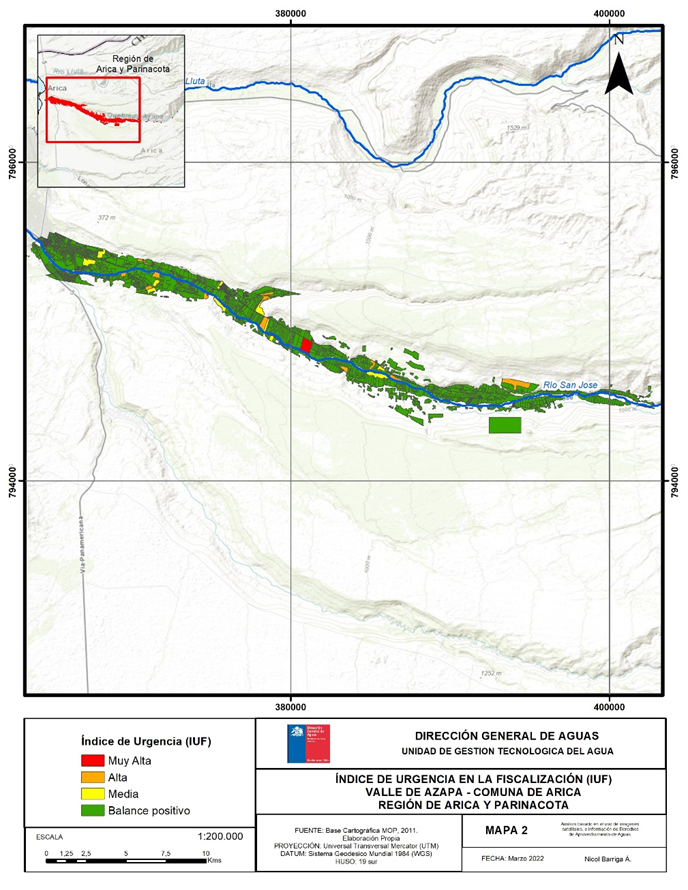 Índice de Urgencia en la Fiscalización - Región de Tarapacá 2022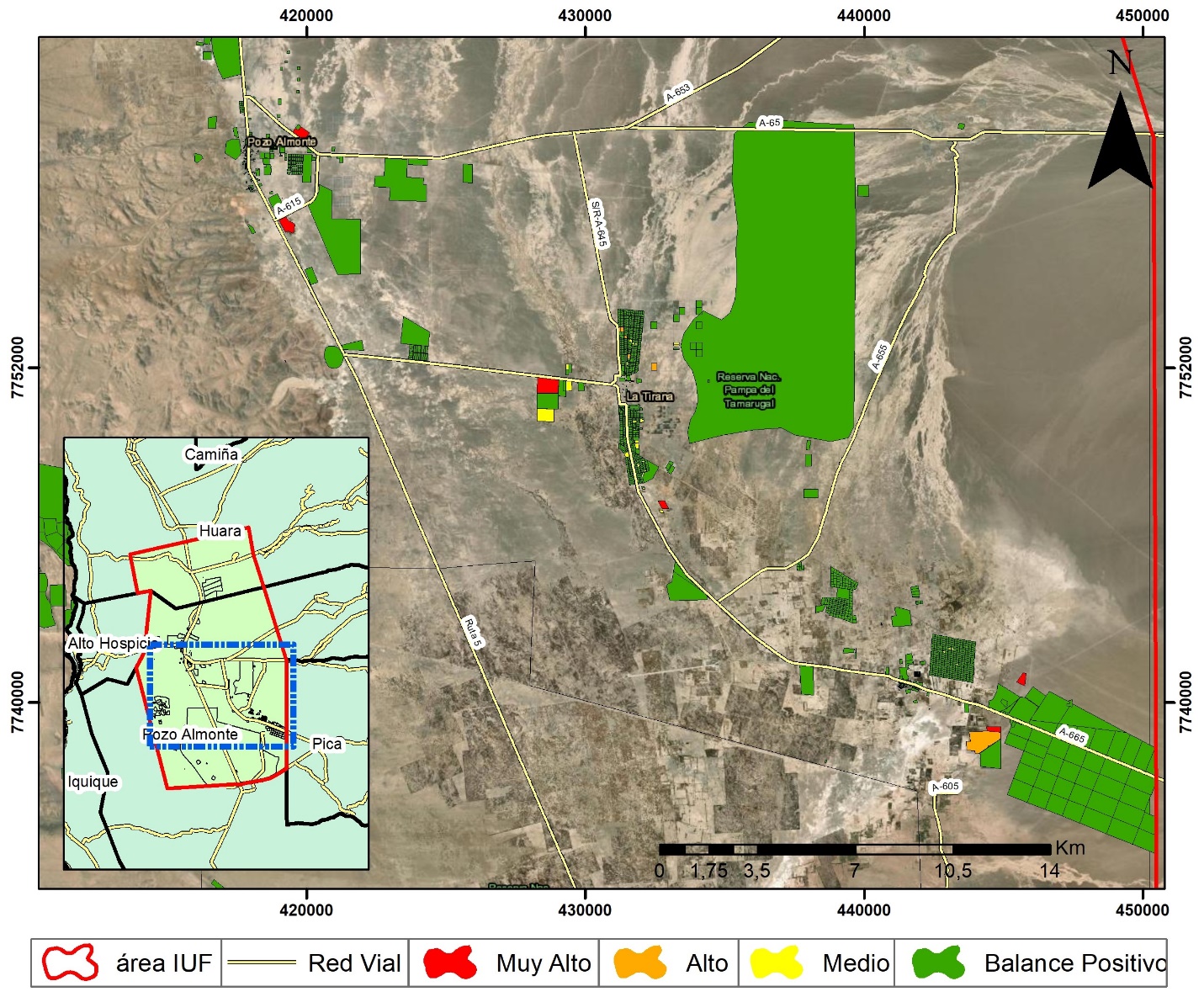 Índice de Urgencia en la Fiscalización - Región de Atacama 2022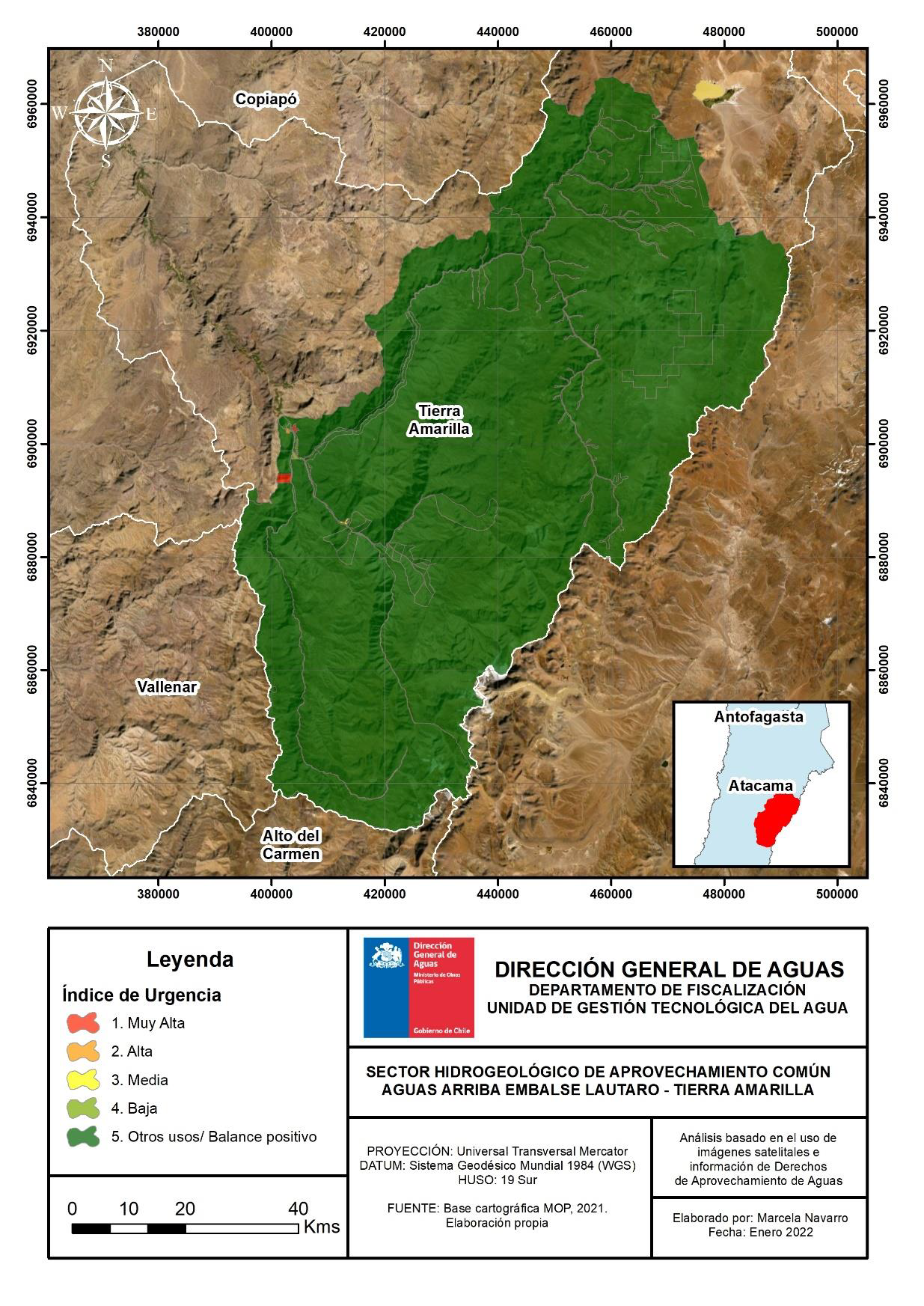 Índice de Urgencia en la Fiscalización - Región de Coquimbo 2022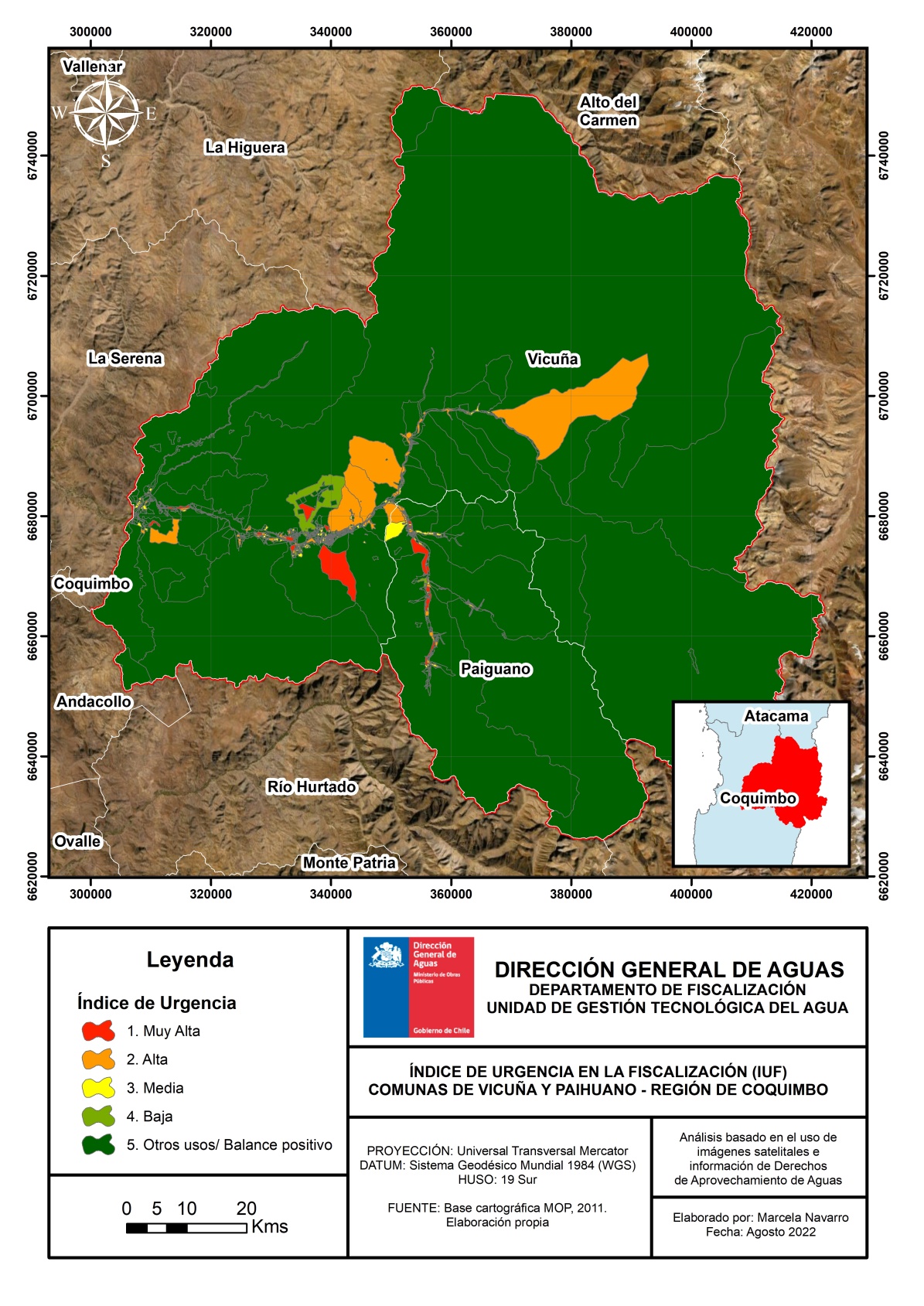 Índice de Urgencia en la Fiscalización - Región de Valparaíso 2022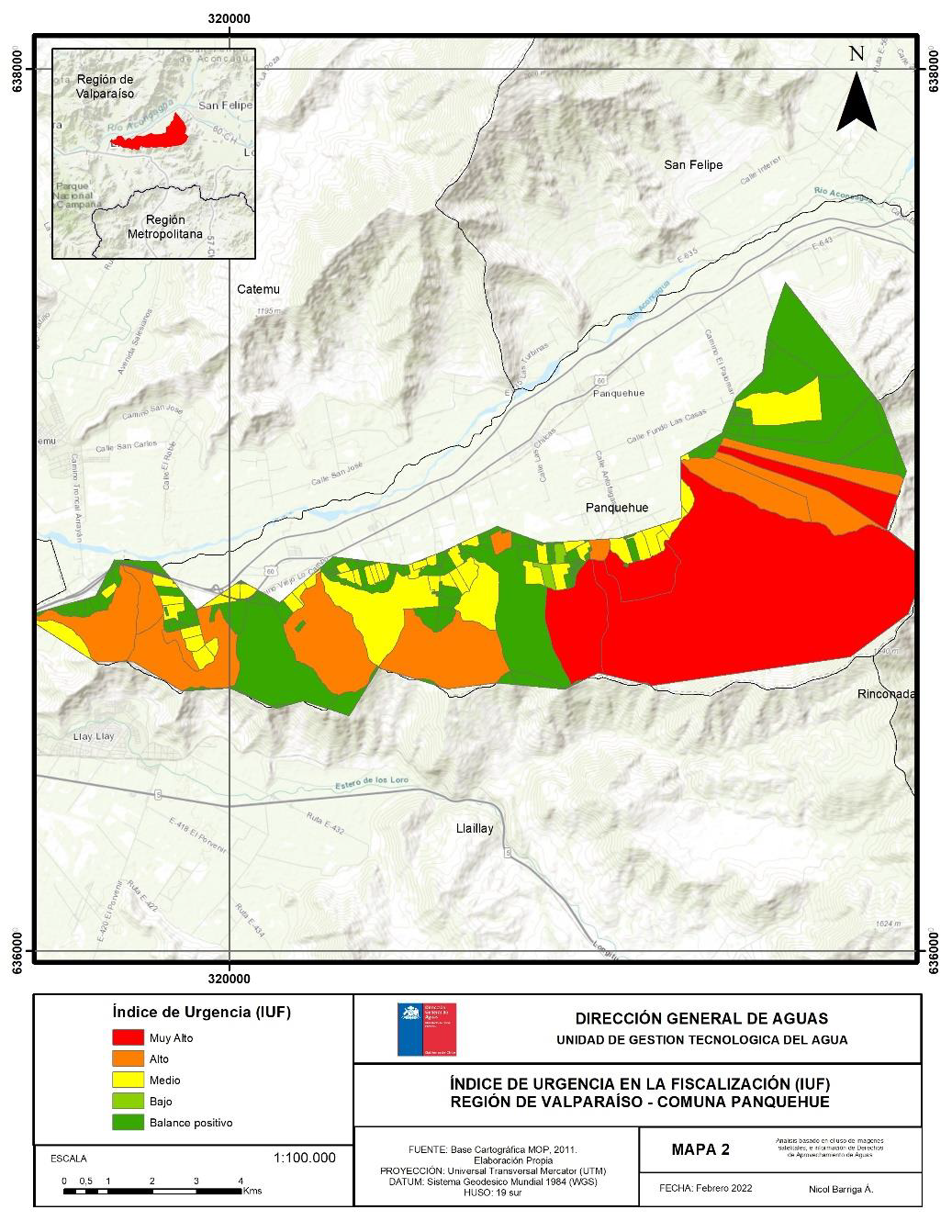 Fondos Regulares DGA 2022Fondos Regulares DGA 2022Fondos Regulares DGA 2022Fondos Regulares DGA 2022Fondos Regulares DGA 2022Fondos Regulares DGA 2022Fondos Regulares DGA 2022Fondos Regulares DGA 2022Fondos Regulares DGA 2022Fondos Regulares DGA 2022Estudios Básicos:Estudios Básicos:Estudios Básicos:Estudios Básicos:Estudios Básicos:Estudios Básicos:Estudios Básicos:Estudios Básicos:Estudios Básicos:RegiónRegiónRegiónB.I.P.B.I.P.B.I.P.B.I.P.DenominaciónDenominaciónPresupuesto M$ 2022Presupuesto M$ 2022Presupuesto M$ 2022Presupuesto M$ 2022Presupuesto M$ 2022Ejecución al 30.09.2022
MSEjecución al 30.09.2022
MSEjecución al 30.09.2022
MSEjecución al 30.09.2022
MSEjecución al 30.09.2022
MSEjecución al 30.09.2022
MSEjecución al 30.09.2022
MS% de Ejecución 2022% de Ejecución 2022Pago Años AnterioresPago Años AnterioresPago Años AnterioresPago Años AnterioresPago Años AnterioresPago Años AnterioresPago Años AnterioresAvance (%)Avance (%)Avance (%)Avance (%)ComunaComunaComunaComunaObjetivo/JustificaciónObjetivo/JustificaciónObjetivo/JustificaciónObjetivo/JustificaciónObjetivo/JustificaciónModalidad
 de
ContrataciónModalidad
 de
ContrataciónModalidad
 de
ContrataciónModalidad
 de
ContrataciónModalidad
 de
ContrataciónInterregionalInterregionalInterregional40009216--040009216--040009216--040009216--0EXPLORACION DE LA CAPACIDAD DE EXPLOTACIÓN AGUAS SUBTERRÁNEAS EN SECTOR PRODUCTIVO BIOBÍOEXPLORACION DE LA CAPACIDAD DE EXPLOTACIÓN AGUAS SUBTERRÁNEAS EN SECTOR PRODUCTIVO BIOBÍO127.649127.649127.649127.649127.64900000000,000,0000000000,000,000,000,00IntercomunalIntercomunalIntercomunalIntercomunal“Explorar la ocurrencia y capacidad de explotación de las aguas subterráneas en el sector productivo de la Provincia del Biobío y generar una herramienta hidrológica superficial-subterránea de gestión hídrica integrada actualizable en el tiempo que permita una administración sustentable del recurso hídrico y adaptación al cambio climático“Explorar la ocurrencia y capacidad de explotación de las aguas subterráneas en el sector productivo de la Provincia del Biobío y generar una herramienta hidrológica superficial-subterránea de gestión hídrica integrada actualizable en el tiempo que permita una administración sustentable del recurso hídrico y adaptación al cambio climático“Explorar la ocurrencia y capacidad de explotación de las aguas subterráneas en el sector productivo de la Provincia del Biobío y generar una herramienta hidrológica superficial-subterránea de gestión hídrica integrada actualizable en el tiempo que permita una administración sustentable del recurso hídrico y adaptación al cambio climático“Explorar la ocurrencia y capacidad de explotación de las aguas subterráneas en el sector productivo de la Provincia del Biobío y generar una herramienta hidrológica superficial-subterránea de gestión hídrica integrada actualizable en el tiempo que permita una administración sustentable del recurso hídrico y adaptación al cambio climático“Explorar la ocurrencia y capacidad de explotación de las aguas subterráneas en el sector productivo de la Provincia del Biobío y generar una herramienta hidrológica superficial-subterránea de gestión hídrica integrada actualizable en el tiempo que permita una administración sustentable del recurso hídrico y adaptación al cambio climáticoPropuesta PublicaPropuesta PublicaPropuesta PublicaPropuesta PublicaPropuesta PublicaInterregionalInterregionalInterregional40012044-040012044-040012044-040012044-0ANALISIS IMPLEMENTACIÓN PLANES ESTRATÉGICOS DE CUENCA PARA LA GRH NACIONALANALISIS IMPLEMENTACIÓN PLANES ESTRATÉGICOS DE CUENCA PARA LA GRH NACIONAL77.21377.21377.21377.21377.21377.21377.21377.21377.21377.21377.21377.213100,00100,001.213.6321.213.6321.213.6321.213.6321.213.6321.213.6321.213.632100,00100,00100,00100,00IntercomunalIntercomunalIntercomunalIntercomunalProponer planes estratégicos para las cuencas priorizadas para que en su realidad, se pueda conocer oferta y demanda actual de agua, establecer balance hídrico y sus proyecciones a 10 años, diagnosticar el estado de información, infraestructura, e instituciones que toman decisiones respecto al recurso hídrico, y proponer e implementar cartera de acciones DGA y de terceros público-privados, que permitan suplir la demanda de agua y adaptación al cambio climático, con un portafolio de acciones Proponer planes estratégicos para las cuencas priorizadas para que en su realidad, se pueda conocer oferta y demanda actual de agua, establecer balance hídrico y sus proyecciones a 10 años, diagnosticar el estado de información, infraestructura, e instituciones que toman decisiones respecto al recurso hídrico, y proponer e implementar cartera de acciones DGA y de terceros público-privados, que permitan suplir la demanda de agua y adaptación al cambio climático, con un portafolio de acciones Proponer planes estratégicos para las cuencas priorizadas para que en su realidad, se pueda conocer oferta y demanda actual de agua, establecer balance hídrico y sus proyecciones a 10 años, diagnosticar el estado de información, infraestructura, e instituciones que toman decisiones respecto al recurso hídrico, y proponer e implementar cartera de acciones DGA y de terceros público-privados, que permitan suplir la demanda de agua y adaptación al cambio climático, con un portafolio de acciones Proponer planes estratégicos para las cuencas priorizadas para que en su realidad, se pueda conocer oferta y demanda actual de agua, establecer balance hídrico y sus proyecciones a 10 años, diagnosticar el estado de información, infraestructura, e instituciones que toman decisiones respecto al recurso hídrico, y proponer e implementar cartera de acciones DGA y de terceros público-privados, que permitan suplir la demanda de agua y adaptación al cambio climático, con un portafolio de acciones Proponer planes estratégicos para las cuencas priorizadas para que en su realidad, se pueda conocer oferta y demanda actual de agua, establecer balance hídrico y sus proyecciones a 10 años, diagnosticar el estado de información, infraestructura, e instituciones que toman decisiones respecto al recurso hídrico, y proponer e implementar cartera de acciones DGA y de terceros público-privados, que permitan suplir la demanda de agua y adaptación al cambio climático, con un portafolio de acciones Propuesta PublicaPropuesta PublicaPropuesta PublicaPropuesta PublicaPropuesta Publica00000000-000000000-000000000-000000000-0SIN ASIGNARSIN ASIGNAR3.7703.7703.7703.7703.77000000000,000,0000000000,000,000,000,00S/IS/IS/IS/IFondos disponibles para ser AsignadosFondos disponibles para ser AsignadosFondos disponibles para ser AsignadosFondos disponibles para ser AsignadosFondos disponibles para ser AsignadosPropuesta PublicaPropuesta PublicaPropuesta PublicaPropuesta PublicaPropuesta PublicaTOTAL ITEM ESTUDIOS BÁSICOS (M$)TOTAL ITEM ESTUDIOS BÁSICOS (M$)TOTAL ITEM ESTUDIOS BÁSICOS (M$)TOTAL ITEM ESTUDIOS BÁSICOS (M$)TOTAL ITEM ESTUDIOS BÁSICOS (M$)TOTAL ITEM ESTUDIOS BÁSICOS (M$)208.632208.632208.632208.632208.63277.21377.21377.21377.21377.21377.21377.21337,0137,011.213.6321.213.6321.213.6321.213.6321.213.6321.213.6321.213.63290,7690,7690,7690,76Proyectos:Proyectos:Proyectos:Proyectos:Proyectos:Proyectos:RegiónRegiónRegiónRegiónB.I.P.B.I.P.DenominaciónDenominaciónDenominaciónDenominaciónDenominaciónDenominaciónPresupuestoM$ 2022PresupuestoM$ 2022PresupuestoM$ 2022PresupuestoM$ 2022PresupuestoM$ 2022PresupuestoM$ 2022PresupuestoM$ 2022Ejecución al 30.09.2022
MSEjecución al 30.09.2022
MSEjecución al 30.09.2022
MSEjecución al 30.09.2022
MSEjecución al 30.09.2022
MS% de Ejecución 2022% de Ejecución 2022% de Ejecución 2022% de Ejecución 2022% de Ejecución 2022Pago Años AnterioresPago Años AnterioresPago Años AnterioresPago Años AnterioresAvance (%)Avance (%)Avance (%)Avance (%)ComunaComunaComunaComunaObjetivo/JustificaciónObjetivo/JustificaciónObjetivo/JustificaciónObjetivo/JustificaciónModalidad de ContrataciónModalidad de ContrataciónModalidad de ContrataciónModalidad de ContrataciónInterregionalInterregionalInterregionalInterregional40020601-040020601-0CONSERVACIÓN ESTACIONES FLUVIOMÉTRICAS Y REPARACIONES MAYORESCONSERVACIÓN ESTACIONES FLUVIOMÉTRICAS Y REPARACIONES MAYORESCONSERVACIÓN ESTACIONES FLUVIOMÉTRICAS Y REPARACIONES MAYORESCONSERVACIÓN ESTACIONES FLUVIOMÉTRICAS Y REPARACIONES MAYORESCONSERVACIÓN ESTACIONES FLUVIOMÉTRICAS Y REPARACIONES MAYORESCONSERVACIÓN ESTACIONES FLUVIOMÉTRICAS Y REPARACIONES MAYORES820.296820.296820.296820.296820.296820.296820.296204.361204.361204.361204.361204.36124,9124,9124,9124,9124,917.402.2747.402.2747.402.2747.402.27492,5192,5192,5192,51IntercomunalIntercomunalIntercomunalIntercomunalCon el objeto de planificar y proyectar las tareas de construcción y  reparaciones de estaciones, el Servicio debe consultar los fondos necesarios para asegurar la continuidad en el tiempo de los registros fluviométricos los cuales resultan en ciertas ocasiones interrumpidos por daños  importantes en las estaciones, o  destrucción de ellas, las cuales deben ser puestas nuevamente en funcionamiento, en el más breve plazo posible.    Con el objeto de planificar y proyectar las tareas de construcción y  reparaciones de estaciones, el Servicio debe consultar los fondos necesarios para asegurar la continuidad en el tiempo de los registros fluviométricos los cuales resultan en ciertas ocasiones interrumpidos por daños  importantes en las estaciones, o  destrucción de ellas, las cuales deben ser puestas nuevamente en funcionamiento, en el más breve plazo posible.    Con el objeto de planificar y proyectar las tareas de construcción y  reparaciones de estaciones, el Servicio debe consultar los fondos necesarios para asegurar la continuidad en el tiempo de los registros fluviométricos los cuales resultan en ciertas ocasiones interrumpidos por daños  importantes en las estaciones, o  destrucción de ellas, las cuales deben ser puestas nuevamente en funcionamiento, en el más breve plazo posible.    Con el objeto de planificar y proyectar las tareas de construcción y  reparaciones de estaciones, el Servicio debe consultar los fondos necesarios para asegurar la continuidad en el tiempo de los registros fluviométricos los cuales resultan en ciertas ocasiones interrumpidos por daños  importantes en las estaciones, o  destrucción de ellas, las cuales deben ser puestas nuevamente en funcionamiento, en el más breve plazo posible.     Trato Directo
Licitación Pública  Trato Directo
Licitación Pública  Trato Directo
Licitación Pública  Trato Directo
Licitación Pública InterregionalInterregionalInterregionalInterregional30089740-030089740-0CONSERVACIÓN Y MANTENCIÓN RED HIDROMÉTRICA NACIONALCONSERVACIÓN Y MANTENCIÓN RED HIDROMÉTRICA NACIONALCONSERVACIÓN Y MANTENCIÓN RED HIDROMÉTRICA NACIONALCONSERVACIÓN Y MANTENCIÓN RED HIDROMÉTRICA NACIONALCONSERVACIÓN Y MANTENCIÓN RED HIDROMÉTRICA NACIONALCONSERVACIÓN Y MANTENCIÓN RED HIDROMÉTRICA NACIONAL600.754600.754600.754600.754600.754600.754600.754273.747273.747273.747273.747273.74745,5745,5745,5745,5745,575.058.3235.058.3235.058.3235.058.32394,2294,2294,2294,22IntercomunalIntercomunalIntercomunalIntercomunalContribuir a que los recursos hídricos del país sean manejados en forma armónica, integral y sustentable, aportando a una mejor calidad de vida de los habitantes y al desarrollo social y económico, con información confiable y oportuna, puesta a disposición de los usuarios públicos y privados.Contribuir a que los recursos hídricos del país sean manejados en forma armónica, integral y sustentable, aportando a una mejor calidad de vida de los habitantes y al desarrollo social y económico, con información confiable y oportuna, puesta a disposición de los usuarios públicos y privados.Contribuir a que los recursos hídricos del país sean manejados en forma armónica, integral y sustentable, aportando a una mejor calidad de vida de los habitantes y al desarrollo social y económico, con información confiable y oportuna, puesta a disposición de los usuarios públicos y privados.Contribuir a que los recursos hídricos del país sean manejados en forma armónica, integral y sustentable, aportando a una mejor calidad de vida de los habitantes y al desarrollo social y económico, con información confiable y oportuna, puesta a disposición de los usuarios públicos y privados. Trato Directo  Trato Directo  Trato Directo  Trato Directo InterregionalInterregionalInterregionalInterregional30089747-030089747-0CONSERVACIÓN DE LA RED DE TRANSMISIÓN DE DATOS EN TIEMPO REALCONSERVACIÓN DE LA RED DE TRANSMISIÓN DE DATOS EN TIEMPO REALCONSERVACIÓN DE LA RED DE TRANSMISIÓN DE DATOS EN TIEMPO REALCONSERVACIÓN DE LA RED DE TRANSMISIÓN DE DATOS EN TIEMPO REALCONSERVACIÓN DE LA RED DE TRANSMISIÓN DE DATOS EN TIEMPO REALCONSERVACIÓN DE LA RED DE TRANSMISIÓN DE DATOS EN TIEMPO REAL96.81096.81096.81096.81096.81096.81096.81022.00322.00322.00322.00322.00322,7322,7322,7322,7322,73549.830549.830549.830549.83088,4388,4388,4388,43IntercomunalIntercomunalIntercomunalIntercomunalMonitorear en forma permanente las principales cuencas hidrográficas del país, sean estas por su importancia agrícola, industrial, hidroeléctrica y/o por la densidad de asentamiento humanoMonitorear en forma permanente las principales cuencas hidrográficas del país, sean estas por su importancia agrícola, industrial, hidroeléctrica y/o por la densidad de asentamiento humanoMonitorear en forma permanente las principales cuencas hidrográficas del país, sean estas por su importancia agrícola, industrial, hidroeléctrica y/o por la densidad de asentamiento humanoMonitorear en forma permanente las principales cuencas hidrográficas del país, sean estas por su importancia agrícola, industrial, hidroeléctrica y/o por la densidad de asentamiento humano Trato Directo  Trato Directo  Trato Directo  Trato Directo InterregionalInterregionalInterregionalInterregional30089748-030089748-0CONSERVACIÓN DE LA RED DE OBTENCIÓN DE DATOS A TRAVÉS DE TERCEROSCONSERVACIÓN DE LA RED DE OBTENCIÓN DE DATOS A TRAVÉS DE TERCEROSCONSERVACIÓN DE LA RED DE OBTENCIÓN DE DATOS A TRAVÉS DE TERCEROSCONSERVACIÓN DE LA RED DE OBTENCIÓN DE DATOS A TRAVÉS DE TERCEROSCONSERVACIÓN DE LA RED DE OBTENCIÓN DE DATOS A TRAVÉS DE TERCEROSCONSERVACIÓN DE LA RED DE OBTENCIÓN DE DATOS A TRAVÉS DE TERCEROS93.72093.72093.72093.72093.72093.72093.72046.18546.18546.18546.18546.18549,2849,2849,2849,2849,28723.082723.082723.082723.08294,1894,1894,1894,18IntercomunalIntercomunalIntercomunalIntercomunalMonitorear en forma permanente las estaciones convencionales de la red hidrométrica nacional, que poseen instrumental de lectura directa personalizada, en sectores apartados del país, por observadores, recopilando parámetros como altura limnimétrica diaria, toma de muestras de agua, medición diaria de lluvia-evaporización-temperaturas máximas y mínima, cambios de gráficos de los heliográfos etc.Monitorear en forma permanente las estaciones convencionales de la red hidrométrica nacional, que poseen instrumental de lectura directa personalizada, en sectores apartados del país, por observadores, recopilando parámetros como altura limnimétrica diaria, toma de muestras de agua, medición diaria de lluvia-evaporización-temperaturas máximas y mínima, cambios de gráficos de los heliográfos etc.Monitorear en forma permanente las estaciones convencionales de la red hidrométrica nacional, que poseen instrumental de lectura directa personalizada, en sectores apartados del país, por observadores, recopilando parámetros como altura limnimétrica diaria, toma de muestras de agua, medición diaria de lluvia-evaporización-temperaturas máximas y mínima, cambios de gráficos de los heliográfos etc.Monitorear en forma permanente las estaciones convencionales de la red hidrométrica nacional, que poseen instrumental de lectura directa personalizada, en sectores apartados del país, por observadores, recopilando parámetros como altura limnimétrica diaria, toma de muestras de agua, medición diaria de lluvia-evaporización-temperaturas máximas y mínima, cambios de gráficos de los heliográfos etc. Trato Directo  Trato Directo  Trato Directo  Trato Directo RegiónRegiónB.I.P.B.I.P.B.I.P.B.I.P.B.I.P.DenominaciónDenominaciónDenominaciónDenominaciónDenominaciónDenominaciónPresupuesto M$ 2022Presupuesto M$ 2022Presupuesto M$ 2022Presupuesto M$ 2022Presupuesto M$ 2022Ejecución al 30.09.2022
MSEjecución al 30.09.2022
MSEjecución al 30.09.2022
MSEjecución al 30.09.2022
MSEjecución al 30.09.2022
MS% de Ejecución 2022% de Ejecución 2022% de Ejecución 2022% de Ejecución 2022% de Ejecución 2022Pago Años AnterioresPago Años AnterioresPago Años AnterioresPago Años AnterioresAvance (%)Avance (%)Avance (%)Avance (%)ComunaComunaComunaComunaObjetivo/JustificaciónObjetivo/JustificaciónObjetivo/JustificaciónObjetivo/JustificaciónModalidad de ContrataciónModalidad de ContrataciónModalidad de ContrataciónInterregionalInterregional30130205-030130205-030130205-030130205-030130205-0CONSERVACIÓN DE LA RED SEDIMENTOMÉTRICACONSERVACIÓN DE LA RED SEDIMENTOMÉTRICACONSERVACIÓN DE LA RED SEDIMENTOMÉTRICACONSERVACIÓN DE LA RED SEDIMENTOMÉTRICACONSERVACIÓN DE LA RED SEDIMENTOMÉTRICACONSERVACIÓN DE LA RED SEDIMENTOMÉTRICA36.82136.82136.82136.82136.8213.7723.7723.7723.7723.77210,2410,2410,2410,2410,24452.310452.310452.310452.31093,2493,2493,2493,24IntercomunalIntercomunalIntercomunalIntercomunalEs generar estadísticas de concentraciones (mg/lt) de sedimentos en suspensión de los principales ríos del país, información que es revisada y analizada para quedar disponible para los distintos usuarios como organismos públicos, empresas de sector privado, Universidades, Organizaciones Ecológicas, Consultoras, Estudiantes, etcEs generar estadísticas de concentraciones (mg/lt) de sedimentos en suspensión de los principales ríos del país, información que es revisada y analizada para quedar disponible para los distintos usuarios como organismos públicos, empresas de sector privado, Universidades, Organizaciones Ecológicas, Consultoras, Estudiantes, etcEs generar estadísticas de concentraciones (mg/lt) de sedimentos en suspensión de los principales ríos del país, información que es revisada y analizada para quedar disponible para los distintos usuarios como organismos públicos, empresas de sector privado, Universidades, Organizaciones Ecológicas, Consultoras, Estudiantes, etcEs generar estadísticas de concentraciones (mg/lt) de sedimentos en suspensión de los principales ríos del país, información que es revisada y analizada para quedar disponible para los distintos usuarios como organismos públicos, empresas de sector privado, Universidades, Organizaciones Ecológicas, Consultoras, Estudiantes, etc Trato Directo  Trato Directo  Trato Directo InterregionalInterregional30130213-030130213-030130213-030130213-030130213-0CONSERVACIÓN RED DE MEDICIÓN DE PARÁMETROS GLACIOLÓGICOSCONSERVACIÓN RED DE MEDICIÓN DE PARÁMETROS GLACIOLÓGICOSCONSERVACIÓN RED DE MEDICIÓN DE PARÁMETROS GLACIOLÓGICOSCONSERVACIÓN RED DE MEDICIÓN DE PARÁMETROS GLACIOLÓGICOSCONSERVACIÓN RED DE MEDICIÓN DE PARÁMETROS GLACIOLÓGICOSCONSERVACIÓN RED DE MEDICIÓN DE PARÁMETROS GLACIOLÓGICOS801.425801.425801.425801.425801.425339.268 339.268 339.268 339.268 339.268 42,3342,3342,3342,3342,3312.131.05112.131.05112.131.05112.131.05196,4396,4396,4396,43IntercomunalIntercomunalIntercomunalIntercomunalInventariar, monitorear y estudiar glaciares del país, para lograr un mejor conocimiento de sus recursos potenciales y disponer de antecedentes para fortalecer la planificación territorial y apoyar la toma de decisiones que involucren su protección y manejoInventariar, monitorear y estudiar glaciares del país, para lograr un mejor conocimiento de sus recursos potenciales y disponer de antecedentes para fortalecer la planificación territorial y apoyar la toma de decisiones que involucren su protección y manejoInventariar, monitorear y estudiar glaciares del país, para lograr un mejor conocimiento de sus recursos potenciales y disponer de antecedentes para fortalecer la planificación territorial y apoyar la toma de decisiones que involucren su protección y manejoInventariar, monitorear y estudiar glaciares del país, para lograr un mejor conocimiento de sus recursos potenciales y disponer de antecedentes para fortalecer la planificación territorial y apoyar la toma de decisiones que involucren su protección y manejo Propuesta Pública  Propuesta Pública  Propuesta Pública InterregionalInterregional30130218-030130218-030130218-030130218-030130218-0CONSERVACIÓN DE LA RED HIDROMETEOROLÓGICACONSERVACIÓN DE LA RED HIDROMETEOROLÓGICACONSERVACIÓN DE LA RED HIDROMETEOROLÓGICACONSERVACIÓN DE LA RED HIDROMETEOROLÓGICACONSERVACIÓN DE LA RED HIDROMETEOROLÓGICACONSERVACIÓN DE LA RED HIDROMETEOROLÓGICA1.217.3601.217.3601.217.3601.217.3601.217.360902.338902.338902.338902.338902.33874,1274,1274,1274,1274,123.172.5863.172.5863.172.5863.172.58692,8292,8292,8292,82IntercomunalIntercomunalIntercomunalIntercomunalContar con estadística histórica y continua en el tiempo, de los diversos parámetros meteorológicos,  con datos generados confiables y de  calidad que permitan mantener la continuidad de las mediciones en el tiempo de manera satisfactoria para contar con una estadística susceptible de ser utilizada, consistente y confiable, es decir, de buena calidad. Ambos objetivos, continuidad y calidad, sólo se logran en la medida que los instrumentos sean calibrados, ajustados y reparados oportunamente, al igual que su infraestructuraContar con estadística histórica y continua en el tiempo, de los diversos parámetros meteorológicos,  con datos generados confiables y de  calidad que permitan mantener la continuidad de las mediciones en el tiempo de manera satisfactoria para contar con una estadística susceptible de ser utilizada, consistente y confiable, es decir, de buena calidad. Ambos objetivos, continuidad y calidad, sólo se logran en la medida que los instrumentos sean calibrados, ajustados y reparados oportunamente, al igual que su infraestructuraContar con estadística histórica y continua en el tiempo, de los diversos parámetros meteorológicos,  con datos generados confiables y de  calidad que permitan mantener la continuidad de las mediciones en el tiempo de manera satisfactoria para contar con una estadística susceptible de ser utilizada, consistente y confiable, es decir, de buena calidad. Ambos objetivos, continuidad y calidad, sólo se logran en la medida que los instrumentos sean calibrados, ajustados y reparados oportunamente, al igual que su infraestructuraContar con estadística histórica y continua en el tiempo, de los diversos parámetros meteorológicos,  con datos generados confiables y de  calidad que permitan mantener la continuidad de las mediciones en el tiempo de manera satisfactoria para contar con una estadística susceptible de ser utilizada, consistente y confiable, es decir, de buena calidad. Ambos objetivos, continuidad y calidad, sólo se logran en la medida que los instrumentos sean calibrados, ajustados y reparados oportunamente, al igual que su infraestructura Trato Directo  Trato Directo  Trato Directo RegiónB.I.P.DenominaciónPresupuesto M$ 2022Ejecución al 30.09.2022
MS% de Ejecución 2022Pago Años AnterioresAvance (%)ComunaObjetivo/JustificaciónModalidad de ContrataciónInterregional30130229-0CONSERVACIÓN RED DE LAGOS50.37129.528 58,62621.39496,90IntercomunalEl objetivo es proveer de información periódica que permita evaluar y cuantificar, a través de un conjunto de parámetros, la condición de un lago en términos de la cantidad de sus recursos almacenados.
Dentro de este contexto, se contempla la implementación y operación permanente de la Red de Lagos y la evolución futura de la red respondiendo a las necesidades de desarrollo del país
Se espera además, fortalecer la descentralización del muestreo, respondiendo a los lineamientos de modernización y optimización del Estado. Lo anterior quiere decir que deberán efectuarse acciones que permitan que las regiones tengan la capacidad profesional y material para realizar las campañas de toma de muestras y los análisis de terreno, enviando posteriormente las muestras al laboratorio ambiental de la DGA ubicado en Santiago.
 Con el presente proyecto se espera seguir operando la red de lagos, lo que conlleva a la adquisición de los materiales necesarios para el laboratorio ambiental, como son insumos, equipos, materiales etc.
 Como parte de las actividades realizadas por el laboratorio ambiental de la DGA, este proyecto también se deberá enmarcar en el sistema de calidad que el Laboratorio ISO 17.025, lo que probablemente exigirá la adecuación de las técnicas analíticas,  Trato Directo RegiónB.I.P.DenominaciónPresupuesto M$ 2022Ejecución al 30.09.2022
MS% de Ejecución 2022Pago Años AnterioresAvance (%)ComunaObjetivo/JustificaciónModalidad de ContrataciónInterregional30130257-0CONSERVACIÓN DE LA RED DE AGUAS SUBTERRÁNEAS151.35279.23952,411.335.49695,16IntercomunalObtener la información de la calidad del agua subterránea, tanto en su estado existente no intervenido, como aquella por la actividad antrópica.
 Evaluar cuantitativamente, en forma general, los cambios que experimente la calidad del agua en tiempo y espacio (red básica) y en fuentes específicas afectadas por la contaminación con sustancias ajenas a la naturaleza del agua (red específica).
Efectuar una modelación de los parámetros para observar tendencias y/o relaciones entre ellos.
 Generar bases de datos asociados a calidad que permiten en el futuro generar instrumentos de gestión de los acuíferos. Trato Directo Interregional30130267-0CONSERVACIÓN DE LA RED DE AGUA E HIDROGEOLOGÍA1.516.502229.70715,152.735.45969,74IntercomunalÁrea Conservación:
Obtener información de la calidad del agua de los principales cauces superficiales y sistemas subterráneos, tanto en su estado existente no intervenido, como aquel afectado por la contaminación producto de la actividad antrópica.
Evaluar cuantitativamente y en forma general, los cambios que experimenta la calidad del agua en el tiempo y espacio (red básica), y en fuentes específicas afectadas por sustancias contaminantes producto de ciertas actividades económicas (red específica). 
Proveer de información estadística a usuarios, del sector público o privado, Efectuar una modelación de los parámetros para observar tendencias y/o relaciones entre ellos.
Área Hidrología:
Contar con información de la  Red de Pozos, cuyo objetivo es mantener la estadística de los niveles de Aguas Subterráneas a través del país donde el uso de este recurso es significativo. Propuesta Pública RegiónB.I.P.DenominaciónPresupuesto M$ 2022Ejecución al 30.09.2022
MS% de Ejecución 2022Pago Años AnterioresAvance (%)ComunaObjetivo/JustificaciónModalidad de ContrataciónInterregional30135814-0CONSERVACIÓN INVENTARIO D° DE AGUA AFECTO PAGO DE PATENTE POR NO USO263.62295.430 36,201.638.24791,16IntercomunalPlanificar y desarrollar trabajo en gabinete con el fin de analizar el uso de los derechos de aprovechamiento y programar campañas de verificación de uso en terreno y estudios  de inscripciones conservatorias, y de este modo confeccionar un listado preliminar de derechos de aprovechamiento de aguas afectos a pago de patente por no uso para el proceso de pago año 2018 y siguientes, para derechos distribuidos a lo largo de todo el país, abarcando las diversas regiones según capacidad y necesidades del servicio. Propuesta Pública Interregional30294322-0CONSERVACION DE LA RED DE PROTECCIÒN DE RECURSOS HÌDRICOS NACIONAL183.70558.84332,03720.57886,19IntercomunalObtener información de la calidad del agua de los principales cauces superficiales y sistemas subterráneos, tanto en su estado existente no intervenido, como aquel afectado por la contaminación producto de la actividad antrópica.
Evaluar cuantitativamente y en forma general, los cambios que experimenta la calidad del agua en el tiempo y espacio (red básica), y en fuentes específicas afectadas por sustancias contaminantes producto de ciertas actividades económicas (red específica). 
Proveer de información estadística a usuarios, del sector público o privado, para la orientación de decisiones sobre la base de criterios apoyados en el conocimiento científico-técnico.
Efectuar una modelación de los parámetros para observar tendencias y/o relaciones entre ellos.
Propender al desarrollo de instrumentos de gestión con fines de Conservación. Trato Directo RegiónB.I.P.DenominaciónPresupuestoM$ 2022Ejecución al 30.092022
MS% de Ejecución 2022Pago Años Anteriores M$Avance (%)ComunaObjetivo/JustificaciónModalidad de ContrataciónInterregional30484775-0CONSERVACIÓN INVENTARIO PUBLICO DE EXTRACCIONES EFECTIVAS AGUAS SUBTERRÁNEAS Y SUPERFICIALES342.32182.226   24,02751.90876,23IntercomunalConservar y actualizar el inventario de extracciones efectivas de aguas superficiales y subterráneas a nivel nacional en forma paulatina y secuencial, para su disposición al sector público y privado, mejorando la gestión del recurso hídrico, promoviendo una participación activa de los usuarios y grupos de interés sobre esta materia. Propuesta Pública Maule30483327-0AMPLIACIÓN RED DE MONITOREO DE PIEZOMETROS REGION DEL MAULE90.00049.87555,4247.95370,91IntercomunalSe espera ampliar la red de información de aguas subterráneas para la región del Maule, a través de la construcción de nuevas estaciones piezométricas.Propuesta PúblicaTOTAL ITEM PROYECTO (M$)TOTAL ITEM PROYECTO (M$)6.265.0592.416.61238,5737.292.53891,16TOTAL SUBTÍTULO (M$)TOTAL SUBTÍTULO (M$)6.473.6912.493.82438,5238.506.17091,15DenominaciónPresupuesto Decretado al 30 de SEPTIEMBRE  2022Presupuesto Ejecutado  al 30 de SEPTIEMBRE 2022%  de InversiónEstudios Básicos204.862.-77.213.-37,69Sin Asignar3.770.-0.-0,00Sub Total Estudios Básicos208.632.-77.213.-37,01Proyectos6.265.059.-2.416.612.-38,57Sub Total Proyectos6.265.059.-2.416.612.-38,57Total Presupuesto S.T. 316.473.691.-2.493.824.-38,52RegiónB.I.P.DenominaciónPresupuesto M$ 2022Ejecución al 30.09.2022
MS% de Ejecución 2022Pago Años AnterioresAvance (%)ComunaObjetivo/JustificaciónModalidad
 de
ContrataciónInterregional40027964-0ANALISIS PARA LA FORMULACIÓN NACIONAL DE PLANES ESTRATÉGICOS GESTIÓN HIDRICA1.386.955981.64270,783.914.10292,35IntercomunalAnalizar la viabilidad de desarrollar a escala nacional, planes estratégicos de gestión hídrica indicativos a nivel de cuenca, para orientar la toma de decisiones de agua, mediante la generación de portafolios de acciones para la seguridad hídrica, enfocados en el mejoramiento de la información, instituciones, e infraestructura de agua en las cuencas de Chile.Propuesta PublicaTOTAL ITEM ESTUDIOS BÁSICOS (M$)TOTAL ITEM ESTUDIOS BÁSICOS (M$)1.386.955981.64270.783914.10292,35PesFondos de Emergencia Transitorios FET COVID -19.DGA 2022Proyectos:PesFondos de Emergencia Transitorios FET COVID -19.DGA 2022Proyectos:PesFondos de Emergencia Transitorios FET COVID -19.DGA 2022Proyectos:PesFondos de Emergencia Transitorios FET COVID -19.DGA 2022Proyectos:Ejecución al 31.03.2021
MS% de Ejecución 2021Pago Años AnterioresAvance (%)ComunaObjetivo/JustificaciónModalidad de ContrataciónObjetivo/JustificaciónModalidad de ContrataciónRegionesB.I.P.DenominaciónPresupuesto M$ 2022Ejecución al 30.09.2022% de Ejecución 2022Pago Años Anteriores M$Avance (%)ComunaObjetivo/JustificaciónModalidad de ContrataciónInterregional40028923-0CONSERVACION ESTACIONES FLUVIOMÉTRICAS Y REPARACIONES MAYORES PLAN DE RECUPERACIÓN2.937.686627.28621,351.963.60452,86IntercomunalLas estadísticas fluviométricas son relevantes para determinar tanto las disponibilidades de aguas superficiales frente a las demandas de las diferentes actividades económicas que exige el desarrollo del país, como para la planificación y diseño de importantes obras civiles.Trato DirectoInterregional40027052-0CONSERVACION Y MANTENCIÓN RED HIDROMÉTRICA NACIONAL PLAN DE RECUPERACION609.813465.29576,30729.25889,21IntercomunalDebido a la demanda actual de los recursos hídricos y la fuerte competencia entre los distintos actores, se hace cada vez más exigente la evaluación del recurso. Fondos solicitados para emergencia.Trato DirectoInterregional40027054-0CONSERVACION RED DE MEDICIÓN DE PARÁMETROS GLACIOLÓGICOS PLAN DE RECUPERACION820.82844.8255,46851.97953,61IntercomunalConocer el comportamiento de los glaciares de sus acumulaciones, desplazamientos y potencialidad del contenido en agua, permite estimar en mejor forma la disponibilidad del recurso hídrico, ya que estas fuentes de abastecimientos constituyen el único aporte al caudal base de los ríos en verano y otoño. Fondos solicitados para emergencia.Propuesta PúblicaInterregional40027055-0CONSERVACION DE LA RED HIDROMETEOROLÓGICA PLAN DE RECUPERACION1.271.338660.17651,93852.25971,22IntercomunalLa medición de las distintas variables meteorológicas es fundamental para estudios hidrológicos de todo tipo y es una información prácticamente obligatoria para la evaluación de los recursos hídricos. Fondos solicitados para emergenciaTrato DirectoInterregional40027056-0CONSERVACION RED DE LAGOS NACIONAL PLAN DE RECUPERACION295.179133.39945,19286.11072,17IntercomunalLa DGA debe conservar y proteger los recursos hídricos de su competencia, entre ellos los lagos. con este fin debe ser conservada la red de lagos nacional. Fondos solicitados para emergenciaTrato DirectoInterregional40027057-0CONSERVACION DE LA RED DE AGUAS SUBTERRÁNEAS PLAN DE RECUPERACION245.528112.06245,64241.28072,58IntercomunalLa DGA debe conservar y proteger los recursos hídricos de su competencia, entre ellos las aguas subterráneas. con este fin debe ser conservada la red de aguas subterráneas. Fondos solicitados para emergenciaTrato DirectoInterregional40027058-0CONSERVACION DE LA RED DE AGUA E HIDROGEOLOGÍA PLAN RECUPERACION2.508.711226.0739,01306.34418,91IntercomunalLa DGA debe conservar y proteger los recursos hídricos de su competencia, entre ellos las aguas superficiales y subterráneas, con este fin debe ser conservada la red de aguas nacional. Fondos para emergencia.Trato DirectoRegiónB.I.P.DenominaciónPresupuesto M$ 2022Ejecución al 30.09.2022
MS% de Ejecución 2022Pago Años AnterioresAvance (%)ComunaObjetivo/JustificaciónModalidad de ContrataciónInterregional40027062-0CONSERVACION INVENTARIO D° DE AGUA AFECTO PAGO DE PATENTE POR NO USO PLAN RECUPERACION630.92164.18610,17537.49451,50IntercomunalPrincipal fuente de información para la elaboración del listado que fija cada año los derechos de agua afecto a pago de patente. Fondos solicitados para emergencia.Propuesta Pública00000000-0SIN ASIGNAR000,0000,00TOTAL ITEM PROYECTO (M$)TOTAL ITEM PROYECTO (M$)9.320.0042.333.30225,045.768.32853,69TOTAL SUBTÍTULO (M$)TOTAL SUBTÍTULO (M$)10.706.9593.314.49530,969.682.43063,75DenominaciónPresupuesto Decretado al 30 de Septiembre 2022Presupuesto Ejecutado  al 30 de Septiembre 2022%  de InversiónEstudios Básicos1.386.955.-981.642.-70,78Sub Total Estudios Básicos1.386.955.-981.642.-70,78Proyectos9.320.004.-2.333.302.-25,04Sin Asignar0.-0.-0,00Sub Total Proyectos9.320.004.-2.333.302.-25,04Total Presupuesto FET COVID-1910.706.959.-3.314.94530,96REGIÓNCUENCASECTOR ACUÍFERODISPONIBILIDAD D° DEFINITIVOSDISPONIBILIDAD D° PROVISIONALESREGIÓNCUENCASECTOR ACUÍFERODISPONIBILIDAD D° DEFINITIVOSDISPONIBILIDAD D° PROVISIONALESXVLlutaLluta BajoNOSIXVAzapaAzapaNONOXVConcordiaConcordiaNOSIIPampa del TamarugalPampa del TamarugalNONOIPampa del TamarugalPicaNONOISalar de CoposaSalar de CoposaNONOISalar de Sur ViejoSalar de Sur ViejoNONOISalar de LlamaraSalar de LlamaraNONOILa NoriaLa NoriaNONOILaguna LagunillasLaguna LagunillasNONOIISalar de Elvira - Laguna SecaSalar de Elvira - Laguna SecaNONOIISalar de AtacamaASINOIISalar de AtacamaA1SINOIISalar de AtacamaA2SINOIISalar de AtacamaBSINOIISalar de AtacamaB1SINOIISalar de AtacamaCSINOIISalar de AtacamaC1SINOIISalar de AtacamaC2NONOIISalar de AtacamaNSINOIISalar de AtacamaN1SINOIISico-MucarMucarSINOIISico-MucarSicoSINOIISierra GordaSierra GordaNOSIIIAguas BlancasAguas BlancasNONOIIAguas BlancasRosarioNONOIIAguas BlancasPampa Buenos AiresNONOIISalar de Punta NegraSalar de Punta NegraNONOIIOjos de san PedroOjos de san PedroNONOIIPampa PeinetaPampa PeinetaNONOIIQuebrada de CaracolesSalar de NavidadNONOIIQuebrada de CaracolesPampa Mar MuertoNONOIICuencas Endorreicas en Sección Sur de la Puna de AtacamaCuencas Endorreicas en Sección Sur de la Puna de AtacamaNONOIISalar de Aguas Calientes  y Laguna de La AzufreraSalar de Aguas Calientes  y Laguna de La AzufreraNONOIISan Pedro InacaliríSan Pedro InacaliríNONOIIICarrizalLlano de ChalleSINOIIICarrizalLlanos Chacaritas-Las CampanasNONOIIICarrizalLlanos de Algarrobal-La JaulaNONOIIICopiapóSector 1 Aguas Arriba Embalse LautaroNONOIIICopiapóSector 2 Embalse Lautaro - La PuertaNONOIIICopiapóSector 3 La Puerta - Mal PasoNONOIIICopiapóSector 4 Mal Paso - CopiapóNONOIIICopiapóSector 5 Copiapó - Piedra ColgadaNONOIIICopiapóSector 6 Piedra Colgada - AngosturaNONOIIICuencas AltiplánicasCalderaSINOIIICuencas AltiplánicasCerro Agua de MoralesSINOIIICuencas AltiplánicasCerro BlancoSINOIIICuencas AltiplánicasCerro del ObispoSINOIIICuencas AltiplánicasCerro EncacheSINOIIICuencas AltiplánicasLa LagunaNONOIIICuencas AltiplánicasLaguna de Las ParinasSINOIIICuencas AltiplánicasLaguna de Negro FranciscoSINOIIICuencas AltiplánicasLaguna VerdeSINOIIICuencas AltiplánicasLagunas BravasSINOIIICuencas AltiplánicasLagunas del JilgueroSINOIIICuencas AltiplánicasPiedra PomezNONOIIICuencas AltiplánicasQuebrada Animas ViejasSINOIIICuencas AltiplánicasQuebrada del MoradoSINOIIICuencas AltiplánicasQuebrada FlamencoNONOIIICuencas AltiplánicasQuebrada La RosaSINOIIICuencas AltiplánicasQuebrada Los MarancelesSINOIIICuencas AltiplánicasQuebrada Pan de AzúcarNONOIIICuencas AltiplánicasQuebrada PeralilloSINOIIICuencas AltiplánicasRío SaladoNONOIIICuencas AltiplánicasSalar de Agua AmargaSINOIIICuencas AltiplánicasSalar de AguilarSINOIIICuencas AltiplánicasSalar de GorbeaSINOIIICuencas AltiplánicasSalar de la AzufreraNONOIIICuencas AltiplánicasSalar de la IslaSINOIIICuencas AltiplánicasSalar de las ParinasSINOIIICuencas AltiplánicasSalar de Los InfielesSINOIIICuencas AltiplánicasSalar de Pedernales NorteNOSIIIICuencas AltiplánicasSalar de Pedernales SurNONOIIICuencas AltiplánicasSalar de Piedra ParadaSINOIIICuencas AltiplánicasSalar de WheelwrightSINOIIICuencas AltiplánicasSalar GrandeSINOIIIHuascoEl TransitoNONOIIIHuascoEmbalse Santa JuanaSINOIIIHuascoFreirina AltoSINOIIIHuascoFreirina BajoSINOIIIHuascoHuasco DesembocaduraNONOIIIHuascoRío Del CarmenSINOIIIHuascoVallenar AltoNONOIIIHuascoVallenar BajoSINOIIIQuebrada TotoralTotoral BajoNOSIIIIQuebrada TotoralTotoral AltoNONOIVLos ChorosPlaya los ChorosSINOIVLos ChorosLos Choros BajoSINOIVLos ChorosPunta ColoradaNONOIVLos ChorosQuebrada los Choros AltoNONOIVLos ChorosTres CrucesNOSIIVElquiElqui BajoNOSIIVElquiSanta GraciaNONOIVElquiSerena NorteNONOIVElquiElqui MedioNONOIVElquiElqui AltoNONOIVElquiRio ClaroNONOIVElquiRio TurbioNONOIVPan de AzúcarLagunillasNONOIVPan de AzúcarCulebronNONOIVPan de AzúcarPeñuelasNONOIVLimariCogotíNOSIIVLimariCombarbaláNONOIVLimariQuebrada GrandeNOSIIVLimariRío PamaNONOIVLimariEl IngenioNONOIVLimariGuatulameNONOIVLimariHiguerillaNOSIIVChoapaChalingaNONOIVChoapaChoapa AltoNONOIVChoapaChoapa MedioSINOIVChoapaChoapa BajoNONOIVChoapaCanelaNONOIVChoapaIllapelNONOIVQuilimariEl AjialNOSIIVQuilimariEl LlanoSINOIVQuilimariGuangualíNONOIVQuilimariInfiernillosSINOIVQuilimariLos CóndoresNONOIVQuilimariLos MaquisNONOIVQuilimariAguas Arriba Embalse CulimoNONOIVQuilimariPangalilloNONOIVQuilimariQuilimariNONOIVCosteras entre Río Choapa y Río QuilimariCaleta NagueNONOIVCosteras entre Río Choapa y Río QuilimariEstero MillahueNONOIVCosteras entre Río Choapa y Río QuilimariTotoralilloNONOIVRio QuiLimariPichidanguiNONOIVCosteras entre Río Limari y Río ChoapaQuebrada El TotoralNONOIVCosteras entre Elqui y LimaríGuayacan BarrancaNONOIVCosteras entre Elqui y LimaríQuebrada TongoicilloNONOIVCosteras entre Elqui y LimaríGuanaquero-TongoyNONOIVCosteras entre Elqui y LimaríQuebrada Las TacasNONOIVCosteras entre Elqui y LimaríEl RinconNONOIVCosteras entre Elqui y LimaríLa HerraduraNONOIVCosteras entre Elqui y LimaríQuebrada del PastorNONOVPetorcaSector 1 Río PedernalNONOVPetorcaSector 2 Estero Las PalmasNONOVPetorcaSector 3 Río del SobranteNONOVPetorcaSector 4 Petorca PonienteNONOVPetorcaSector 10 Petorca OrienteNONOVLiguaSector 5 Estero AlicahueNONOVLiguaSector 6 La Ligua OrienteNONOVLiguaSector 7 La Ligua CabildoNONOVLiguaSector 8 La Ligua PuebloNONOVLiguaSector 9 Estero Los ÁngelesNONOVLiguaSector 11 La Ligua CostaNONOVLiguaSector 12 Estero PataguasNONOVAconcaguaAcuífero 1 San FelipeNOSIVAconcaguaAcuífero 2 Putaendo NOSIVAconcaguaAcuífero 3 PanquehueNONOVAconcaguaAcuífero 4 CatemuNONOVAconcaguaAcuífero 5 Llay-LlayNOSIVAconcaguaAcuífero 6 Nogales-HijuelasNONOVAconcaguaAcuífero 7 QuillotaNONOVAconcaguaAcuífero 8 Aconcagua desembocaduraNONOVAconcaguaAcuífero 9 LimacheNONOVCasablancaLa Vinilla CasablancaNONOVCasablancaLo OrozcoNONOVCasablancaLo OvalleNONOVCasablancaLos PeralesNONOVCuencas Costeras Norte V Región Estero Los MollesNOSIVCuencas Costeras Norte V Región Estero El PangalSINOVCuencas Costeras Norte V Región Sector Punta PichicuySINOVCuencas Costeras Norte V Región Estero GuaquénNONOVCuencas Costeras Norte V Región Estero Las Salinas NorteSINOVCuencas Costeras Norte V Región Estero PapudoNOSIVCuencas Costeras Norte V Región Estero CachaguaNONOVCuencas Costeras Norte V Región Sector Catapilco Estero CatapilcoNONOVCuencas Costeras Norte V Región Sector Catapilco La CanelaNOSIVCuencas Costeras Norte V Región Sector Catapilco La LagunaNONOVCuencas Costeras Norte V Región Sector HorconNONOVCuencas Costeras Norte V Región Estero PuchuncavíNONOVCuencas Costeras Norte V Región Sector Quintero Dunas de QuinteroNOSIVCuencas Costeras Norte V Región Sector Quintero Estero MantaguaNOSIVCuencas Costeras Norte V Región Sector Quintero Estero PucalanNOSIVCuencas Costeras Norte V Región Sector ConcónSINOVCuencas Costeras Norte V Región Sector ReñacaNOSIVCuencas Costeras Norte V Región Estero Las Salinas SurNOSIVCuencas Costeras Norte V Región Estero Viña del MarNOSIVCuencas Costeras Norte V Región Sector ValparaísoSINOVCuencas Costeras Norte V Región Estero Laguna VerdeNOSIVCuencas Costeras Norte V Región Sector CuraumaSINOVCuenca Costeras Sur V RegiónSector QuintayNOSIVCuenca Costeras Sur V RegiónSector Punta GalloNOSIVCuenca Costeras Sur V RegiónEstero Casablanca DesembocaduraNONOVCuenca Costeras Sur V RegiónEstero San JoséNOSIVCuenca Costeras Sur V RegiónEstero El MembrilloNOSIVCuenca Costeras Sur V RegiónEstero San JerónimoNONOVCuenca Costeras Sur V RegiónSector AlgarroboNOSIVCuenca Costeras Sur V RegiónEstero El RosarioNOSIVCuenca Costeras Sur V RegiónSector El TaboNOSIVCuenca Costeras Sur V RegiónEstero CartagenaNONOVCuenca Costeras Sur V RegiónSector San AntonioSINOVCuenca Costeras Sur V RegiónEstero El SauceNOSIVCuenca Costeras Sur V RegiónRocas Sto DomingoNOSIVMaitenlahueMaitenlahueSINORMYaliYali Bajo El Prado NONORMYaliEstero Las DiucasNOSIRMYaliEstero San PedroNONORMYaliEstero San VicenteNONORMYaliYali AltoNOSIRMYaliYali MedioNONORMMaipoMaipo DesembocaduraNOSIRMMaipoTil tilNOSIRMMaipoChacabuco PolpaicoNOSIRMMaipoChicureoNONORMMaipoColina InferiorNOSIRMMaipoColina SurNOSIRMMaipoLampaNOSIRMMaipoSantiago CentralNONORMMaipoSantiago NorteNOSIRMMaipoVitacuraNONORMMaipoLas GualtatasNONORMMaipoLo BarnecheaNONORMMaipoBuinNOSIRMMaipoPaineNONORMMaipoPirqueNOSIRMMaipoLaguna de AculeoNONORMMaipoEl Monte NuevoNOSIRMMaipoPuangue AltoNONORMMaipoPuangue MedioNOSIRMMaipoPuangue BajoNOSIRMMaipoCholquiNONORMMaipoLa HigueraNONORMMaipoMelipillaNOSIRMMaipoPopetaNONORMEstero AlhuéEstero AlhueNOSIVIMaipoCodeguaNONOVIEstero AlhuéEstero Las PalmasSINOVIEstero AlhuéEmbalse RapelSINOVIRapelRío Rapel Antes Junta Estero El RosarioNOSIVIRapelRío Rapel Bajo Junta Estero El RosarioSINOVICachapoalGraneros-RancaguaNOSIVICachapoalOlivarNOSIVICachapoalDoñihue-Coinco-ColtaucoNOSIVICachapoalRequinoa-Rosario-Rengo-Quinta de TilcocoNONOVICachapoalPelequén-Malloa-San Vicente de Tagua TaguaNOSIVICachapoalPeumo-Pichidegua-Las CabrasNOSIVICachapoalLaguna San VicenteNOSIVITinguiriricaTinguiririca InferiorNONOVITinguiriricaTinguiririca SuperiorNOSIVITinguiriricaSan FernandoNOSIVITinguiriricaChimbarongoNOSIVITinguiriricaEl MonteNOSIVITinguiriricaLas Cadenas Yerbas BuenasNONOVITinguiriricaLas Cadenas MarchigueNONOVIParedonesEstero ParedonesNOSIVIParedonesLaguna BucalemuNONOVISan AntonioPichilemuSINOVISan AntonioEstero San AntonioNOSIVISan AntonioQuebrada HondaNOSIVISan PedroEstero San PedroSINOVISan PedroLaguna BoyerucaSINOVITopocalmaCaleta TopocalmaSINOVITopocalmaEstero HidangoNONOVITopocalmaEstero TopocalmaNOSIVICosteras VI RegiónOrilla Embalse Rapel NorteSINOVICosteras VI RegiónOrilla Embalse Rapel SurSINOVICosteras VI RegiónEstero  PupuyaNOSIVICosteras VI RegiónEstero  San MiguelSINOVICosteras VI RegiónEstero El RosarioNONOVICosteras VI RegiónEstero NavidadNOSIVICosteras VI RegiónSector Altos de RapelSINOVICosteras VI RegiónSector Caleta MatanzasSINOVICosteras VI RegiónSector Las QuebradasSINOVICosteras VI RegiónSector PolcuraSINOVICosteras VI RegiónSector Punta TumanSINOVINilahueEstero QuillayNOSIVINilahueLaguna de CahuilNOSIVINilahueNilahue bajoSINOVINilahueEstero PumanqueNONOVINilahueNilahue en Santa TeresaNONOVINilahueEstero QuiahueNOSIVINilahueLololNONOVINilahueNilahue antes de QuiahueNONOVIIEsteros Belco y ArenalEsteros Belco y ArenalNOSIVIIRío CauquenesRío CauquenesSINOVIIMataquitoTeno – LontuéNOSIVIIMataquitoMataquitoSINOVIIMaule MedioMaule Medio NorteSINOVIIMaule MedioMaule Medio SurSINOVIIIBiobíoÑubleSINOVIIIBiobíoChangaralSINOVIIICosteras entre Río Biobío y Río MancoCoronel NorteNONOVIIICosteras entre Río Biobío y Río MancoCoronel SurNONOESTADON° de CUENCASPUBLICADO21EJECUCIÓN18REVISIÓN 17TÉRMINO ANTICIPADO5TOTAL61ContratoSituaciónMonto 2020Monto 2021Monto TotalObservaciónN° de CuencasPlan Estratégico de Gestión Hídrica en la Cuenca de MaricungaEl empaste del estudio se encuentra publicado en el centro documental de la DGA, el archivo está disponible en el siguiente link:
 
https://snia.mop.gob.cl/repositoriodga/handle/20.500.13000/125491     $11.400.000$93.467.100$104.867.100Objetivo General:Proponer un plan estratégico indicativo para la Cuenca de Maricunga, que considere las particularidades de sus recursos hídricos, para así (i) conocer oferta y demanda histórica, actual y potencial de agua, (ii) establecer balance hídrico y sus proyecciones a 30 años, (iii) diagnosticar el estado de información, infraestructura e instituciones que toman decisiones respecto al recurso hídrico, y (iv) proponer cartera de acciones DGA y de terceros público-privados, que permitan suplir la demanda de agua y adaptación al cambio climático, con un portafolio de acciones que aseguren la sustentabilidad en cantidad y calidad, y mejoren la gestión u gobernanza de las aguas a nivel de cuencas.1Desarrollo de herramientas para el análisis de salares y cuencas costeras y su aplicación para el desarrollo del plan estratégico de gestión hídrica en la cuenca del salar de atacamaEl empaste del estudio se encuentra publicado en el centro documental de la DGA, el archivo está disponible en el siguiente link:https://snia.mop.gob.cl/repositoriodga/handle/20.500.13000/125704$60.000.000$50.126.688$110.126.688Objetivo General:Desarrollar un modelo operacional en WEAP para la cuenca del Salar de Atacama, integrando los modelos subterráneos MODFLOW a los superficiales existentes para proponer un plan estratégico indicativo para la cuenca, para que en su realidad se pueda conocer oferta y demanda actual de agua, establecer balance hídrico y sus proyecciones a 30 años, diagnosticar el estado de información, infraestructura e instituciones que toman decisiones respecto al recurso hídrico, y proponer cartera de acciones DGA y de terceros público-privados, que permitan suplir la demanda de agua y adaptación al cambio climático, con un portafolio de acciones que aseguren su abastecimiento en cantidad y calidad1Total Cuencas Ejecutadas bajo Código BIP 30409172-02ContratoSituaciónObservaciónN° CuencasDiagnóstico para el Desarrollo del Plan Nacional (Plan de Azapa)Se encuentra en revisión del informe pre-empaste por parte de la Jefatura de la División de Estudios y Planificación.
La publicación del empaste final será durante junio 2023.Objetivo:

Conocer la oferta y demanda histórica, actual y potencial de agua, establecer balance hídrico y sus proyecciones a 30 años, diagnosticar el estado de información, infraestructura e instituciones que toman decisiones respecto al recurso hídrico y proponer una cartera de acciones DGA  y de terceros público-privados, que permitan suplir la demanda de agua y adaptación al cambio climático, con un portafolio de acciones que aseguren la sustentabilidad en cantidad y calidad, y mejoren la gestión u gobernanza de las aguas a nivel de cuencas.1Plan Estratégico de Gestión Hídrica en las Cuencas de Copiapó y HuascoEl empaste del estudio se encuentra publicado en el centro documental de la DGA, el archivo está disponible en los  siguientes links:
Copiapó:
https://snia.mop.gob.cl/repositoriodga/handle/20.500.13000/7673  
Huasco:
https://snia.mop.gob.cl/repositoriodga/handle/20.500.13000/7675Objetivo General:
Proponer un plan estratégico indicativo para las cuencas de Copiapó y Huasco, para que en su realidad se pueda conocer oferta y demanda actual de agua, establecer balance hídrico y sus proyecciones a 10 años, diagnosticar el estado de información, infraestructura e instituciones que toman decisiones respecto al recurso hídrico, y proponer cartera de acciones DGA y de terceros público-privados, que permitan suplir la demanda de agua y adaptación al cambio climático, con un portafolio de acciones que aseguren su abastecimiento en cantidad y calidad.2Plan Estratégico de Gestión Hídrica en las Cuencas de Choapa, Elqui y LimaríEl empaste del estudio se encuentra publicado en el centro documental de la DGA, el archivo está disponible en los  siguientes links:
Choapa: 
https://snia.mop.gob.cl/repositoriodga/handle/20.500.13000/7376    
Elqui:  
https://snia.mop.gob.cl/repositoriodga/handle/20.500.13000/7377  
Limarí: 
https://snia.mop.gob.cl/repositoriodga/handle/20.500.13000/7378 
Objetivo General:
Proponer un plan estratégico indicativo para las cuencas de Choapa, Elqui y Limarí, para que en su realidad se pueda conocer oferta y demanda actual de agua, establecer balance hídrico y sus proyecciones a 10 años, diagnosticar el estado de información, infraestructura e instituciones que toman decisiones respecto al recurso hídrico, y proponer cartera de acciones DGA y de terceros público-privados, que permitan suplir la demanda de agua y adaptación al cambio climático, con un portafolio de acciones que aseguren su abastecimiento en cantidad y calidad.3Plan Estratégico de Gestión Hídrica en las Cuencas de Ligua, Petorca y Quilimarí.El empaste del estudio se encuentra publicado en el centro documental de la DGA, el archivo está disponible en los  siguientes links:Ligua:https://snia.mop.gob.cl/repositoriodga/handle/20.500.13000/125659 Petorca:https://snia.mop.gob.cl/repositoriodga/handle/20.500.13000/125659 Quilimarí:https://snia.mop.gob.cl/repositoriodga/handle/20.500.13000/125660 Objetivo General:
Proponer un plan estratégico indicativo para las cuencas de Ligua, Petorca y Quilimarí, para que en su realidad se pueda conocer oferta y demanda actual de agua, establecer balance hídrico y sus proyecciones a 10 años, diagnosticar el estado de información, infraestructura e instituciones que toman decisiones respecto al recurso hídrico, y proponer cartera de acciones DGA y de terceros público-privados, que permitan suplir la demanda de agua y adaptación al cambio climático, con un portafolio de acciones que aseguren su abastecimiento en cantidad y calidad.3Plan Estratégico de Gestión Hídrica en la Cuenca de AconcaguaEl empaste del estudio se encuentra publicado en el centro documental de la DGA, el archivo está disponible en el siguiente link: 

https://snia.mop.gob.cl/repositoriodga/handle/20.500.13000/125414Objetivo General:
Proponer un plan estratégico indicativo para la cuenca de Aconcagua, para que en su realidad se pueda conocer oferta y demanda actual de agua, establecer balance hídrico y sus proyecciones a 10 años, diagnosticar el estado de información, infraestructura e instituciones que toman decisiones respecto al recurso hídrico, y proponer cartera de acciones DGA y de terceros público-privados, que permitan suplir la demanda de agua y adaptación al cambio climático, con un portafolio de acciones que aseguren su abastecimiento en cantidad y calidad.1Plan Estratégico de Gestión Hídrica en la Cuenca del MauleEl empaste del estudio se encuentra publicado en el centro documental de la DGA, el archivo está disponible en el  siguiente link:

https://snia.mop.gob.cl/repositoriodga/handle/20.500.13000/7387  
Objetivo General:
Proponer un plan estratégico indicativo para la cuenca del Maule, para que en su realidad se pueda conocer oferta y demanda actual de agua, establecer balance hídrico y sus proyecciones a 10 años, diagnosticar el estado de información, infraestructura e instituciones que toman decisiones respecto al recurso hídrico, y proponer cartera de acciones DGA y de terceros público-privados, que permitan suplir la demanda de agua y adaptación al cambio climático, con un portafolio de acciones que aseguren su abastecimiento en cantidad y calidad.1Plan Estratégico de Gestión Hídrica en las Cuencas de Imperial y ValdiviaSe encuentra en revisión del informe pre-empaste por parte de la Jefatura de la División de Estudios y Planificación.
La publicación del empaste final será durante junio 2023.Objetivo General:
Proponer un plan estratégico indicativo para las cuencas de Imperial y Valdivia, para que en su realidad se pueda conocer oferta y demanda actual de agua, establecer balance hídrico y sus proyecciones a 30 años, diagnosticar el estado de información, infraestructura e instituciones que toman decisiones respecto al recurso hídrico, y proponer cartera de acciones DGA y de terceros público-privados, que permitan suplir la demanda de agua y adaptación al cambio climático, con un portafolio de acciones que aseguren su abastecimiento en cantidad y calidad2Plan Estratégico de Gestión Hídrica en la Cuenca del LoaEl empaste del estudio se encuentra publicado en el centro documental de la DGA, el archivo está disponible en el  siguiente link:
https://snia.mop.gob.cl/repositoriodga/handle/20.500.13000/125661 Objetivo General:

Proponer un plan estratégico indicativo para la cuenca del Loa, para que en su realidad se pueda conocer oferta y demanda actual de agua, establecer balance hídrico y sus proyecciones a 30 años, diagnosticar el estado de información, infraestructura e instituciones que toman decisiones respecto al recurso hídrico, y proponer cartera de acciones DGA y de terceros público-privados, que permitan suplir la demanda de agua y adaptación al cambio climático, con un portafolio de acciones que aseguren su abastecimiento en cantidad y calidad.1Plan Estratégico de Gestión Hídrica en las Cuencas de Lluta y Pampa del TamarugalEl empaste del estudio se encuentra publicado en el centro documental de la DGA, el archivo está disponible en los  siguientes links:
Lluta: 
https://snia.mop.gob.cl/repositoriodga/handle/20.500.13000/125586     
Pampa:  
https://snia.mop.gob.cl/repositoriodga/handle/20.500.13000/125587   Objetivo General:
Proponer un plan estratégico indicativo para las cuencas de Lluta y la Pampa del Tamarugal, para que en su realidad se pueda conocer oferta y demanda actual de agua, establecer balance hídrico y sus proyecciones a 30 años, diagnosticar el estado de información, infraestructura e instituciones que toman decisiones respecto al recurso hídrico, y proponer cartera de acciones DGA y de terceros público-privados, que permitan suplir la demanda de agua y adaptación al cambio climático, con un portafolio de acciones que aseguren su abastecimiento en cantidad y calidad.2Plan Estratégico de Gestión Hídrica en la Cuenca del BiobíoEl empaste del estudio se encuentra publicado en el centro documental de la DGA, el archivo está disponible en los siguientes links:https://snia.mop.gob.cl/repositoriodga/handle/20.500.13000/125626 Objetivo General:
Proponer un plan estratégico indicativo para la cuenca de Biobío, para que en su realidad se pueda conocer oferta y demanda actual de agua, establecer balance hídrico y sus proyecciones a 30 años, diagnosticar el estado de información, infraestructura e instituciones que toman decisiones respecto al recurso hídrico, y proponer cartera de acciones DGA y de terceros público-privados, que permitan suplir la demanda de agua y adaptación al cambio climático, con un portafolio de acciones que aseguren su abastecimiento en cantidad y calidad.1Plan Estratégico de Gestión Hídrica en las Cuencas de Rapel y MataquitoSe encuentra en revisión del informe pre-empaste por parte de la Jefatura de la División de Estudios y Planificación.

La publicación del empaste final será durante junio 2023.Objetivo General:
Proponer un plan estratégico indicativo para las cuencas de Rapel y Mataquito, para que en su realidad se pueda conocer oferta y demanda actual de agua, establecer balance hídrico y sus proyecciones a 30 años, diagnosticar el estado de información, infraestructura e instituciones que toman decisiones respecto al recurso hídrico, y proponer cartera de acciones DGA y de terceros público-privados, que permitan suplir la demanda de agua y adaptación al cambio climático, con un portafolio de acciones que aseguren su abastecimiento en cantidad y calidad.2Plan Estratégico de Gestión Hídrica en la Cuenca del MaipoEl empaste del estudio se encuentra publicado en el centro documental de la DGA, el archivo está disponible en el  siguiente link:

https://snia.mop.gob.cl/repositoriodga/handle/20.500.13000/125473   
Objetivo General:
Proponer un plan estratégico indicativo para la cuenca del Maipo para que en su realidad se pueda conocer oferta y demanda actual de agua, establecer balance hídrico y sus proyecciones a 30 años, diagnosticar el estado de información, infraestructura e instituciones que toman decisiones respecto al recurso hídrico, y proponer cartera de acciones DGA y de terceros público-privados, que permitan suplir la demanda de agua y adaptación al cambio climático, con un portafolio de acciones que aseguren su abastecimiento en cantidad y calidad.1Plan Estratégico de Gestión Hídrica en las Cuencas de los ríos Toltén y Bueno.Se encuentra en revisión del informe pre-empaste por parte de la Jefatura de la División de Estudios y Planificación.
La publicación del empaste final será durante junio 2023.Objetivo General:
Proponer un plan estratégico indicativo para las cuencas de los ríos Toltén y Bueno, que considere las particularidades de sus recursos hídricos, para así (i) conocer oferta y demanda histórica, actual y potencial de agua, (ii) establecer balance hídrico y sus proyecciones a 30 años, (iii) diagnosticar el estado de información, infraestructura e instituciones que toman decisiones respecto al recurso hídrico, y (iv) proponer cartera de acciones DGA y de terceros público-privados, que permitan suplir la demanda de agua y adaptación al cambio climático, con un portafolio de acciones que aseguren la sustentabilidad en cantidad y calidad, y mejoren la gestión u gobernanza de las aguas a nivel de cuencas.2Plan Estratégico de Gestión Hídrica en la Cuenca del Estero CasablancaSe encuentra en revisión del informe pre-empaste por parte de la Jefatura de la División de Estudios y Planificación.
La publicación del empaste final será durante junio 2023.Objetivo General:
Proponer un plan estratégico indicativo para la cuenca Estero Casablanca, que considere las particularidades de sus recursos hídricos, para así (i) conocer oferta y demanda histórica, actual y potencial de agua, (ii) establecer balance hídrico y sus proyecciones a 30 años, (iii) diagnosticar el estado de información, infraestructura e instituciones que toman decisiones respecto al recurso hídrico, y (iv) proponer cartera de acciones DGA y de terceros público-privados, que permitan suplir la demanda de agua y adaptación al cambio climático, con un portafolio de acciones que aseguren la sustentabilidad en cantidad y calidad, y mejoren la gestión u gobernanza de las aguas a nivel de cuencas.1Plan Estratégico de Gestión Hídrica en la Cuencas Costeras entre Maipo y RapelSe encuentra en revisión del informe pre-empaste por parte de la Jefatura de la División de Estudios y Planificación.
La publicación del empaste final será durante junio 2023.Objetivo General:
Proponer un plan estratégico indicativo para las cuencas Costeras entre Maipo y Rapel, que considere las particularidades de sus recursos hídricos, para así (i) conocer oferta y demanda histórica, actual y potencial de agua, (ii) establecer balance hídrico y sus proyecciones a 30 años, (iii) diagnosticar el estado de información, infraestructura e instituciones que toman decisiones respecto al recurso hídrico, y (iv) proponer cartera de acciones DGA y de terceros público-privados, que permitan suplir la demanda de agua y adaptación al cambio climático, con un portafolio de acciones que aseguren la sustentabilidad en cantidad y calidad, y mejoren la gestión u gobernanza de las aguas a nivel de cuencas.1Total Cuencas Ejecutadas bajo Código BIP 40012044-024ContratoSituaciónMonto 2021Monto 2022Monto TotalObservaciónN° de CuencaN° de CuencaN° de CuencaPlan Estratégico de Gestión Hídrica en la Cuenca Costeras e Islas R. Salado - R. CopiapóSe encuentra en revisión del informe pre-empaste por parte de la Jefatura de la División de Estudios y Planificación.
La publicación del empaste final será durante junio 2023.$109.926.824$0$109.926.824Objetivo General:

Proponer un plan estratégico de gestión hídrica indicativo en las cuencas Costeras e Islas entre río Salado y río Copiapó, que oriente la toma de decisiones de agua, mediante la generación de portafolios de acciones para la seguridad hídrica, enfocadas en el mejoramiento de la información, instituciones, e infraestructura de agua, adaptación al cambio climático, y gobernanza111Plan Estratégico de Gestión Hídrica en la Cuenca Río SaladoSe encuentra en revisión del informe pre-empaste por parte de la Jefatura de la División de Estudios y Planificación.

La publicación del empaste final será durante junio 2023.$109.926.824$0$109.926.824Objetivo General:

Proponer un plan estratégico de gestión hídrica indicativo en la cuenca del río Salado, que oriente la toma de decisiones de agua, mediante la generación de portafolios de acciones para la seguridad hídrica, enfocadas en el mejoramiento de la información, instituciones, e infraestructura de agua, adaptación al cambio climático, y gobernanza111Plan Estratégico de Gestión Hídrica en la Cuencas Costeras entre R. Copiapó y Q. TotoralSe encuentra en revisión del informe pre-empaste por parte de la Jefatura de la División de Estudios y Planificación.

La publicación del empaste final será durante junio 2023.$110.000.000$0$110.000.000Objetivo General:

Proponer un plan estratégico de gestión hídrica indicativo en las cuencas Costeras entre río Copiapó y Quebrada Totoral, que oriente la toma de decisiones de agua, mediante la generación de portafolios de acciones para la seguridad hídrica, enfocadas en el mejoramiento de la información, instituciones, e infraestructura de agua, adaptación al cambio climático, y gobernanza.111Plan Estratégico de Gestión Hídrica en las Cuenca de Punta Arenas y Vertientes del AtlánticoEl empaste del estudio se encuentra publicado en el centro documental de la DGA, el archivo está disponible en los  siguientes links:
Punta Arenas:https://snia.mop.gob.cl/repositoriodga/handle/20.500.13000/125563      
Vertientes del Atlántico:https://snia.mop.gob.cl/repositoriodga/handle/20.500.13000/125564    $108.576.000$0$108.576.000Objetivo General:

Proponer un plan estratégico indicativo para las cuencas de Punta Arenas y Vertiente Atlántica, que considere las particularidades de sus recursos hídricos, para así (i) conocer oferta y demanda histórica, actual y potencial de agua, (ii) establecer balance hídrico y sus proyecciones a 30 años, (iii) diagnosticar el estado de información, infraestructura e instituciones que toman decisiones respecto al recurso hídrico, y (iv) proponer cartera de acciones D.G.A. y de terceros público-privados, que permitan suplir la demanda de agua y adaptación al cambio climático, con un portafolio de acciones que aseguren la sustentabilidad en cantidad y calidad, y mejoren la gestión u gobernanza de las aguas a nivel de cuencas.222Plan Estratégico de Gestión Hídrica Tierra del FuegoEl empaste del estudio se encuentra publicado en el centro documental de la DGA, el archivo está disponible en el  siguiente link:

https://snia.mop.gob.cl/repositoriodga/handle/20.500.13000/125584    $109.388.000$0$109.388.000Objetivo General:

Proponer un plan estratégico indicativo para las cuencas de Tierra del Fuego, que considere las particularidades de sus recursos hídricos, para así (i) conocer oferta y demanda histórica, actual y potencial de agua, (ii) establecer balance hídrico y sus proyecciones a 30 años, (iii) diagnosticar el estado de información, infraestructura e instituciones que toman decisiones respecto al recurso hídrico, y (iv) proponer cartera de acciones D.G.A. y de terceros público-privados, que permitan suplir la demanda de agua y adaptación al cambio climático, con un portafolio de acciones que aseguren la sustentabilidad en cantidad y calidad, y mejoren la gestión u gobernanza de las aguas a nivel de cuencas.111Plan Estratégico de Gestión Hídrica en la Cuenca Endorreica entre Fronterizas y Salar AtacamaSe encuentra en revisión del informe pre-empaste por parte de la Jefatura de la División de Estudios y Planificación.

La publicación del empaste final será durante junio 2023.$199.589.420$10.000.000$209.589.420Objetivo General:

Proponer un plan estratégico de gestión hídrica indicativo en la cuenca Endorreica entre Fronterizas y Salar de Atacama, que oriente la toma de decisiones de agua, mediante la generación de portafolios de acciones para la seguridad hídrica, enfocadas en el mejoramiento de la información, instituciones, e infraestructura de agua, adaptación al cambio climático, y gobernanza111Plan Estratégico de Gestión Hídrica en Cuencas Endorreicas Salar de Atacama-Vertiente del PacificoEl empaste del estudio se encuentra publicado en el centro documental de la DGA, el archivo está disponible en el  siguiente link:

https://snia.mop.gob.cl/repositoriodga/handle/20.500.13000/125599 $190.000.000$19.874.800$209.874.800Objetivo General:

Proponer un plan estratégico de gestión hídrica indicativo en las cuencas Endorreica Salar de Atacama-Vertiente Pacífico, que oriente la toma de decisiones de agua, mediante la generación de portafolios de acciones para la seguridad hídrica, enfocadas en el mejoramiento de la información, instituciones, e infraestructura de agua, adaptación al cambio climático, y gobernanza111Plan Estratégico de Gestión Hídrica en la Cuenca Quebrada CaracolesSe encuentra en revisión del informe pre-empaste por parte de la Jefatura de la División de Estudios y Planificación.

El empaste estará disponible durante el tercer trimestre de 2022.$130.000.000$12.011.940$142.011.940Objetivo General:

Proponer un plan estratégico de gestión hídrica indicativo en la Cuenca Quebrada Caracoles, que oriente la toma de decisiones de agua, mediante la generación de portafolios de acciones para la seguridad hídrica, enfocadas en el mejoramiento de la información, instituciones, e infraestructura de agua, adaptación al cambio climático, y gobernanza111Plan Estratégico de Gestión Hídrica en la Cuenca del Río Los ChorosSe encuentra en revisión del informe pre-empaste por parte de la Jefatura de la División de Estudios y Planificación.La publicación del empaste final será durante junio 2023.$250.000.000$16.255.150$266.255.150Objetivo General:
Proponer un plan estratégico de gestión hídrica indicativo en la cuenca del Río Los Choros, que oriente la toma de decisiones de agua, mediante la generación de portafolios de acciones para la seguridad hídrica, enfocadas en el mejoramiento de la información, instituciones, e infraestructura de agua, adaptación al cambio climático, y gobernanza111Plan Estratégico de Gestión Hídrica en las Cuencas de la Quebrada de Carrizal y Quebrada Totoral y Costeras hasta Quebrada CarrizalSe encuentra en revisión del informe pre-empaste por parte de la Jefatura de la División de Estudios y Planificación.La publicación del empaste final será durante junio 2023.$250.000.000$55.024.652$305.024.652Objetivo General:

Proponer un plan estratégico de gestión hídrica indicativo en las cuencas de la Quebrada de Carrizal y Quebrada Totoral y Costeras hasta Quebrada Carrizal, que oriente la toma de decisiones de agua, mediante la generación de portafolios de acciones para la seguridad hídrica, enfocadas en el mejoramiento de la información, instituciones, e infraestructura de agua, adaptación al cambio climático, y gobernanza.222Plan Estratégico de Gestión Hídrica en las Cuencas de las islas Chiloé y circundantes.El informe final será entregado durante diciembre de 2022.La publicación del empaste final será durante junio 2023.$162.210.401$84.999.604$247.210.005Objetivo General:
Proponer un plan estratégico de gestión hídrica indicativo en las cuencas de las Islas Chiloé y Circundantes, que oriente la toma de decisiones de agua, mediante la generación de portafolios de acciones para la seguridad hídrica, enfocadas en el mejoramiento de la información, instituciones, e infraestructura de agua, adaptación al cambio climático, y gobernanza.111Plan Estratégico de Gestión Hídrica en cuencas costeras e islas entre el río Itata y río BiobíoEl informe final será entregado durante diciembre de 2022.La publicación del empaste final será durante junio 2023.$136.435.623$70.333.101$206.768.724Objetivo General:
Proponer un plan estratégico de gestión hídrica indicativo en las Cuencas Costeras e Islas entre Rio Itata y Rio Biobío, que oriente la toma de decisiones de agua, mediante la generación de portafolios de acciones para la seguridad hídrica, enfocadas en el mejoramiento de la información, instituciones, e infraestructura de agua, adaptación al cambio climático, y gobernanza.111Plan Estratégico de Gestión Hídrica en cuencas costeras entre las Cuencas de los Ríos Ligua y Aconcagua.El informe final será entregado durante diciembre de 2022.La publicación del empaste final será durante junio 2023.$136.435.623$69.699.635$206.135.258Objetivo General:
Proponer un plan estratégico de gestión hídrica indicativo en las cuencas costeras entre las cuencas de la Ligua y de Aconcagua, que oriente la toma de decisiones de agua, mediante la generación de portafolios de acciones para la seguridad hídrica, enfocadas en el mejoramiento de la información, instituciones, e infraestructura de agua, adaptación al cambio climático, y gobernanza.111Plan Estratégico de Gestión Hídrica en cuenca del Río  Lebu, Río Carampangue y Carampangue Lebu.El informe final será entregado durante diciembre de 2022.La publicación del empaste final será durante junio 2023.$136.435.623$71.192.148$207.627.771Objetivo General:
Proponer un plan estratégico de gestión hídrica indicativo en Cuencas río Lebu, río Carampangue y Carampangue - Lebu, que oriente la toma de decisiones de agua, mediante la generación de portafolios de acciones para la seguridad hídrica, enfocadas en el mejoramiento de la información, instituciones, e infraestructura de agua, adaptación al cambio climático, y gobernanza333Plan Estratégico de Gestión Hídrica en cuenca del Río  Yelcho.El informe final será entregado durante diciembre de 2022.La publicación del empaste final será durante junio 2023.$124.250.141$61.597.868$185.848.009Objetivo General:
Proponer un plan estratégico de gestión hídrica indicativo en la cuenca del río Yelcho, que oriente la toma de decisiones de agua, mediante la generación de portafolios de acciones para la seguridad hídrica, enfocadas en el mejoramiento de la información, instituciones, e infraestructura de agua, adaptación al cambio climático, y gobernanza.111Plan Estratégico de Gestión Hídrica en cuencas costeras entre Elqui y Limarí.El informe final será entregado durante diciembre de 2022.La publicación del empaste final será durante junio 2023.$117.705.232$59.351.126$177.056.358Objetivo General:
Proponer un plan estratégico de gestión hídrica indicativo en las cuencas Costeras entre Elqui y Limarí, que oriente la toma de decisiones de agua, mediante la generación de portafolios de acciones para la seguridad hídrica, enfocadas en el mejoramiento de la información, instituciones, e infraestructura de agua, adaptación al cambio climático, y gobernanza111Plan Estratégico de Gestión Hídrica en cuencas costeras Mataquito - Maule.El informe final será entregado durante diciembre de 2022.La publicación del empaste final será durante junio 2023.$117.705.232$58.850.268$176.555.500Objetivo General:
Proponer un plan estratégico de gestión hídrica indicativo en las cuencas Costeras Mataquito-Maule, que oriente la toma de decisiones de agua, mediante la generación de portafolios de acciones para la seguridad hídrica, enfocadas en el mejoramiento de la información, instituciones, e infraestructura de agua, adaptación al cambio climático, y gobernanza.111Plan Estratégico de Gestión Hídrica en  la cuenca Quebrada de la Concordia.El informe final será entregado durante diciembre de 2022.La publicación del empaste final será durante junio 2023.$86.789.358$41.315.089$128.104.447Objetivo General:
Proponer un plan estratégico de gestión hídrica indicativo en la cuenca Quebrada de la Concordia, que oriente la toma de decisiones de agua, mediante la generación de portafolios de acciones para la seguridad hídrica, enfocadas en el mejoramiento de la información, instituciones, e infraestructura de agua, adaptación al cambio climático, y gobernanza111Plan Estratégico de Gestión Hídrica en  Rapa Nui.El informe final será entregado durante diciembre de 2022.La publicación del empaste final será durante junio 2023.$136.435.623$69.715.902$206.151.525Objetivo General:
Proponer un plan estratégico de gestión hídrica indicativo en Rapa Nui, que oriente la toma de decisiones de agua, mediante la generación de portafolios de acciones para la seguridad hídrica, enfocadas en el mejoramiento de la información, instituciones, e infraestructura de agua, adaptación al cambio climático, y gobernanza.111Plan Estratégico de Gestión Hídrica en  Cuenca del Río Puelo y Cuencas Islas entre Río Bueno y Río Puelo.El informe final será entregado durante diciembre de 2022.La publicación del empaste final será durante junio 2023.$223.963.775$134.557.046$358.520.821Objetivo General:
Proponer un plan estratégico de gestión hídrica indicativo en la cuenca del río Puelo y en las Cuencas e Islas entre río Bueno y río Puelo, que oriente la toma de decisiones de agua, mediante la generación de portafolios de acciones para la seguridad hídrica, enfocadas en el mejoramiento de la información, instituciones, e infraestructura de agua, adaptación al cambio climático, y gobernanza222Plan Estratégico de Gestión Hídrica en  Cuenca del Río Aysén y costeras e Islas entre Río Palena y Río AysénEl informe final será entregado durante diciembre de 2022.La publicación del empaste final será durante junio 2023.$255.680.571$153.834.792$409.515.363Objetivo General:
Proponer un plan estratégico de gestión hídrica indicativo en las cuencas del río Aysén y Costeras e Islas entre río Palena y río Aysén, que oriente la toma de decisiones de agua, mediante la generación de portafolios de acciones para la seguridad hídrica, enfocadas en el mejoramiento de la información, instituciones, e infraestructura de agua, adaptación al cambio climático, y gobernanza222Plan Estratégico de Gestión Hídrica en  Cuenca del Río Baker, Río Pascua y Costeras e Islas entre Río Aysén y Río Baker y Canal General MartínezEl informe final será entregado durante diciembre de 2022.La publicación del empaste final será durante junio 2023.$299.384.818$180.129.850$479.514.668Objetivo General:
Proponer un plan estratégico de gestión hídrica indicativo en las cuencas del río Baker, río Pascua y Costeras e Islas entre río Aysén, río Baker y canal general Martínez, que oriente la toma de decisiones de agua, mediante la generación de portafolios de acciones para la seguridad hídrica, enfocadas en el mejoramiento de la información, instituciones, e infraestructura de agua, adaptación al cambio climático, y gobernanza333Total Cuencas Ejecutadas bajo Código BIP 40027964-0Total Cuencas Ejecutadas bajo Código BIP 40027964-030ContratoSituaciónMonto AdjudicadoMonto EjecutadoDIFERENCIA SIN EJECUTARObservaciónN° de CuencasPlan Estratégico de Gestión Hídrica en la Cuenca Costeras Rapel- E. NilahueEl 06 de septiembre la empresa adjudicada Coreal SPA presentó renuncia a la ejecución del estudio.

El contrato finalizó mediante la Resolución Exenta D.G.A. N°153, de 26 de enero  de 2022. $ 265.392.270  $  0                     $ 265.392.270Objetivo General:

Proponer un plan estratégico de gestión hídrica indicativo en las cuencas Costeras entre Río Rapel y Estero Nilahue, que oriente la toma de decisiones de agua, mediante la generación de portafolios de acciones para la seguridad hídrica, enfocadas en el mejoramiento de la información, instituciones, e infraestructura de agua, adaptación al cambio climático, y gobernanza1Plan Estratégico de Gestión Hídrica en las Cuenca Costeras e Islas entre R. Huasco y Cuarta RegiónEl contrato finalizó mediante la Resolución Exenta D.G.A. N°3.524, de 24 de diciembre  de 2021. $  249.983.853  $ 99.675.824  $  150.308.029 Objetivo General:

Proponer un plan estratégico de gestión hídrica indicativo en las cuencas Costeras entre río Huasco y IV Región, que oriente la toma de decisiones de agua, mediante la generación de portafolios de acciones para la seguridad hídrica, enfocadas en el mejoramiento de la información, instituciones, e infraestructura de agua, adaptación al cambio climático, y gobernanza.1Plan Estratégico de Gestión Hídrica Cuenca Río Palena y Costeras Límite Décima RegiónEl 06 de septiembre la empresa adjudicada Coreal SPA presentó renuncia a la ejecución del estudio.

Actualmente está en proceso la resolución que aprueba el término anticipado del contrato $ 120.364.920  $  0                     $ 120.364.920 Objetivo General:

Proponer un plan estratégico de gestión hídrica indicativo en las cuencas del río Palena y Costeras Límite X región, que oriente la toma de decisiones de agua, mediante la generación de portafolios de acciones para la seguridad hídrica, enfocadas en el mejoramiento de la información, instituciones, e infraestructura de agua, adaptación al cambio climático, y gobernanza.1Plan Estratégico de Gestión Hídrica Río Las Chinas – SerranoEl 06 de septiembre la empresa adjudicada Coreal SPA presentó renuncia a la ejecución del estudio.

El contrato finalizó mediante la Resolución Exenta D.G.A. N°327, de 22 de febrero  de 2022. $  135.022.604 $  0                     $  135.022.604 Objetivo General:

Proponer un plan estratégico de gestión hídrica indicativo en las cuencas Río de Las Chinas y Río Serrano, que oriente la toma de decisiones de agua, mediante la generación de portafolios de acciones para la seguridad hídrica, enfocadas en el mejoramiento de la información, instituciones, e infraestructura de agua, adaptación al cambio climático, y gobernanza1Plan Estratégico de Gestión Hídrica en Cuencas AltiplánicasEl 06 de septiembre la empresa adjudicada Coreal SPA presentó renuncia a la ejecución del estudio.

El contrato finalizó mediante la Resolución Exenta D.G.A. N°191, de 02 de febrero  de 2022.$281.444.670$0 $  281.444.670 Objetivo General:

Proponer un plan estratégico de gestión hídrica indicativo en las cuencas Altiplánicas entre las áreas de las subsubcuencas Río Caquena y Salar de Huasco, que oriente la toma de decisiones de agua, mediante la generación de portafolios de acciones para la seguridad hídrica, enfocadas en el mejoramiento de la información, instituciones, e infraestructura de agua, adaptación al cambio climático, y gobernanza.1Total Cuencas Terminadas Anticipadamente bajo Código BIP 40027964-05REGIÓNExpedientes En trámiteExpedientes En trámiteExpedientes En trámiteExpedientes ResueltosExpedientes ResueltosExpedientes ResueltosTotal Expedientes de FiscalizaciónTotal Expedientes de FiscalizaciónTotal Expedientes de FiscalizaciónMulta extracción no autorizada de aguasMulta extracción no autorizada de aguasREGIÓNExtracción de aguas no autorizada (art. 20, 59 y 163 C.A.; art. 42 y 43 DS 203/2013)OtrosTotalExtracción de aguas no autorizada (art. 20, 59 y 163 C.A.; art. 42 y 43 DS 203/2013)OtrosTotalExtracción de aguas no autorizada (art. 20, 59 y 163 C.A.; art. 42 y 43 DS 203/2013)OtrosTotalN° expedientes que resolvieron multar por extracción no autorizada de aguasMonto (UTM)ARICA Y PARINACOTA1413271111225143911.165TARAPACÁ8111920210112100ANTOFAGASTA2078982182022961182108ATACAMA78150667142100COQUIMBO747414823730978117831.790VALPARAISO5273125163248681051731711METROPOLITANA363167436404067107110O'HIGGINS124759163046287710541.274MAULE17627916324833941276942ÑUBLE183452153146336598220BÍOBÍO62935113445176380110ARAUCANIA11891001342552413115531.410LOS RÍOS 03353136534393131LOS LAGOS4384252227960691300AYSEN3474121671623228MAGALLANES21304425700TOTAL2845958791433384814279331.360307.899REGIONal 30 de septiembre del 2022al 30 de septiembre del 2022al 30 de septiembre del 2022REGIONANALISTAS DE FISCALIZACIÓN Y MEDIO AMBIENTEHONORARIOS DE APOYOTotal Arica y Parinacota314Tarapacá314Antofagasta404Atacama325Coquimbo527Valparaíso437Metropolitana505O´Higgins415Maule505Ñuble303Bío Bío415Araucanía415Los Rios213Los Lagos415Aysén202Magallanes202Total571471NExpedienteRegiónComunaTipo de infracción Fecha inspección en terrenoNúmero ResoluciónFecha ResoluciónDecisión de la Resolución1FO-0201-034ANTOFAGASTAExtracción de aguas no autorizada (art. 20, 59 y 163 C.A.; art. 42 y 43 DS 203/2013)31-05-20222FO-0203-535ANTOFAGASTAANTOFAGASTAExtracción de áridos no autorizada  (Art. 32 y 129 bis 2 C.A.)03-03-202215409-08-2022Aplica Multa3FO-0203-536ANTOFAGASTAANTOFAGASTAExtracción de áridos no autorizada  (Art. 32 y 129 bis 2 C.A.)03-03-202215509-08-2022Cierra Expediente4FO-0203-537ANTOFAGASTAANTOFAGASTAExtracción de áridos no autorizada  (Art. 32 y 129 bis 2 C.A.)05-04-202217322-08-2022Aplica Multa5FO-0203-538ANTOFAGASTAANTOFAGASTAExtracción de áridos no autorizada  (Art. 32 y 129 bis 2 C.A.)03-03-202217724-08-2022Cierra Expediente6FO-0203-539ANTOFAGASTAANTOFAGASTAExtracción de aguas no autorizada (art. 20, 59 y 163 C.A.; art. 42 y 43 DS 203/2013)03-03-20227FO-0203-540ANTOFAGASTAANTOFAGASTAExtracción de aguas no autorizada (art. 20, 59 y 163 C.A.; art. 42 y 43 DS 203/2013)03-03-202217523-08-2022Aplica Multa8FO-0203-544ANTOFAGASTAANTOFAGASTAObras no autorizadas en cauces (art. 41 y 171 C.A.)05-04-202217022-08-2022Aplica Multa9FO-0203-545ANTOFAGASTAANTOFAGASTAExtracción de aguas no autorizada (art. 20, 59 y 163 C.A.; art. 42 y 43 DS 203/2013)07-04-202218729-08-2022Aplica Multa10FO-0202-509ANTOFAGASTAOLLAGUEExtracción de aguas no autorizada (art. 20, 59 y 163 C.A.; art. 42 y 43 DS 203/2013)27-09-202211FO-0202-510ANTOFAGASTAOLLAGUEExtracción de aguas no autorizada (art. 20, 59 y 163 C.A.; art. 42 y 43 DS 203/2013)27-09-202212FO-0202-511ANTOFAGASTAOLLAGUEExtracción de aguas no autorizada (art. 20, 59 y 163 C.A.; art. 42 y 43 DS 203/2013)27-09-202213FO-0202-512ANTOFAGASTAOLLAGUEExtracción de aguas no autorizada (art. 20, 59 y 163 C.A.; art. 42 y 43 DS 203/2013)27-09-202214FO-0202-513ANTOFAGASTAOLLAGUEExtracción de aguas no autorizada (art. 20, 59 y 163 C.A.; art. 42 y 43 DS 203/2013)27-09-202215FO-0202-514ANTOFAGASTAOLLAGUEExtracción de aguas no autorizada (art. 20, 59 y 163 C.A.; art. 42 y 43 DS 203/2013)27-09-202216FO-0202-515ANTOFAGASTAOLLAGUEExtracción de aguas no autorizada (art. 20, 59 y 163 C.A.; art. 42 y 43 DS 203/2013)27-09-202217FO-0202-516ANTOFAGASTAOLLAGUEExtracción de aguas no autorizada (art. 20, 59 y 163 C.A.; art. 42 y 43 DS 203/2013)27-09-2022NExpedienteRegiónComunaTipo de infracción Fecha inspección en terrenoNúmero ResoluciónFecha ResoluciónDecisión de la Resolución18FO-0202-517ANTOFAGASTASAN PEDRO DE ATACAMAExtracción de aguas no autorizada (art. 20, 59 y 163 C.A.; art. 42 y 43 DS 203/2013)28-09-202219FO-0202-518ANTOFAGASTASAN PEDRO DE ATACAMAExtracción de aguas no autorizada (art. 20, 59 y 163 C.A.; art. 42 y 43 DS 203/2013)28-09-202220FO-0202-519ANTOFAGASTASAN PEDRO DE ATACAMAExtracción de aguas no autorizada (art. 20, 59 y 163 C.A.; art. 42 y 43 DS 203/2013)28-09-202221FO-0202-520ANTOFAGASTASAN PEDRO DE ATACAMAExtracción de aguas no autorizada (art. 20, 59 y 163 C.A.; art. 42 y 43 DS 203/2013)28-09-202222FO-0202-521ANTOFAGASTASAN PEDRO DE ATACAMAExtracción de aguas no autorizada (art. 20, 59 y 163 C.A.; art. 42 y 43 DS 203/2013)28-09-202223FO-0202-522ANTOFAGASTASAN PEDRO DE ATACAMAExtracción de aguas no autorizada (art. 20, 59 y 163 C.A.; art. 42 y 43 DS 203/2013)28-09-202224FO-0202-523ANTOFAGASTACALAMAExtracción de aguas no autorizada (art. 20, 59 y 163 C.A.; art. 42 y 43 DS 203/2013)26-09-202225FO-0202-524ANTOFAGASTACALAMAExtracción de aguas no autorizada (art. 20, 59 y 163 C.A.; art. 42 y 43 DS 203/2013)29-09-202226FD-0901-84ARAUCANÍAPURÉNobras no autorizadas en cauces (art. 41 y 171 C.A.)18-01-202251013-07-2022No Acoge27FD-0901-85ARAUCANÍAPURÉNExtracción de aguas no autorizada (art. 20, 59 y 163 C.A.; art. 42 y 43 DS 203/2013)18-01-202251013-07-2022No Acoge28FD-0901-86ARAUCANÍALOS SAUCES Obras no autorizadas en cauces (art. 41 y 171 C.A.)14-03-202276713-09-2022Acoge parcialmente (denuncia)29FD-0901-87ARAUCANÍALOS SAUCESExtracción de aguas no autorizada (art. 20, 59 y 163 C.A.; art. 42 y 43 DS 203/2013)14-03-202276713-09-2022Acoge parcialmente (denuncia)30FD-0901-88ARAUCANÍALOS SAUCESExtracción de aguas no autorizada (art. 20, 59 y 163 C.A.; art. 42 y 43 DS 203/2013)14-03-202277214-09-2022No Acoge31FD-0901-89ARAUCANÍATRAIGUÉN Obras no autorizadas en cauces (art. 41 y 171 C.A.)14-03-202277314-09-2022No Acoge32FD-0901-83ARAUCANÍACURACAUTÍNobras no autorizadas en cauces (art. 41 y 171 C.A.)28-01-202249911-07-2022Acoge33FD-0901-90ARAUCANÍAPURÉN Obras no autorizadas en cauces (art. 41 y 171 C.A.)18-01-202251013-07-2022No Acoge34FD-0901-91ARAUCANÍAPURÉNExtracción de aguas no autorizada (art. 20, 59 y 163 C.A.; art. 42 y 43 DS 203/2013)18-01-202251013-07-2022No Acoge35FD-0901-92ARAUCANÍAANGOLExtracción de aguas no autorizada (art. 20, 59 y 163 C.A.; art. 42 y 43 DS 203/2013)07-06-202236FD-0902-412ARAUCANÍAVILLARRICA Obras no autorizadas en cauces (art. 41 y 171 C.A.)12-01-202249008-07-2022Acoge parcialmente (denuncia)37FD-0902-413ARAUCANÍAVILLARRICAExtracción de aguas no autorizada (art. 20, 59 y 163 C.A.; art. 42 y 43 DS 203/2013)12-01-202249008-07-2022Acoge parcialmente (denuncia)NExpedienteRegiónComunaTipo de infracción Fecha inspección en terrenoNúmero ResoluciónFecha ResoluciónDecisión de la Resolución38FD-0902-414ARAUCANÍATEODORO SCHMIDTObras no autorizadas en cauces (art. 41 y 171 C.A.)02-02-202251213-07-2022No Acoge39FD-0902-415ARAUCANÍAVILLARRICA Obras no autorizadas en cauces (art. 41 y 171 C.A.)17-02-202263312-08-2022No Acoge40FD-0902-416ARAUCANÍATEMUCOExtracción de aguas no autorizada (art. 20, 59 y 163 C.A.; art. 42 y 43 DS 203/2013)23-02-202265019-08-2022No Acoge41FD-0902-417ARAUCANÍATOLTÉN Obras no autorizadas en cauces (art. 41 y 171 C.A.)15-03-202276313-09-2022Acoge42FD-0902-418ARAUCANÍATOLTÉNExtracción de aguas no autorizada (art. 20, 59 y 163 C.A.; art. 42 y 43 DS 203/2013)15-03-202276313-09-2022Acoge43FD-0902-419ARAUCANÍALAUTARO Obras no autorizadas en cauces (art. 41 y 171 C.A.)29-03-202279122-09-2022No Acoge44FD-0902-420ARAUCANÍAVILLARRICA Obras no autorizadas en cauces (art. 41 y 171 C.A.)13-01-202279222-09-2022No Acoge45FD-0902-421ARAUCANÍAVILLARRICAExtracción de aguas no autorizada (art. 20, 59 y 163 C.A.; art. 42 y 43 DS 203/2013)13-01-202279222-09-2022No Acoge46FD-0902-422ARAUCANÍALAUTARO Obras no autorizadas en cauces (art. 41 y 171 C.A.)12-04-202252014-07-2022No Acoge47FD-0902-423ARAUCANÍAVILLARRICAExtracción de aguas no autorizada (art. 20, 59 y 163 C.A.; art. 42 y 43 DS 203/2013)19-05-202248FD-0902-424ARAUCANÍAVILLARRICA Obras no autorizadas en cauces (art. 41 y 171 C.A.)19-05-202249FD-0902-425ARAUCANÍACURARREHUEBocatomas y obras provisionales en cauces naturales (Art. 151, 304 C.A.)31-05-202250FD-0902-426ARAUCANÍACURARREHUEExtracción de aguas no autorizada (art. 20, 59 y 163 C.A.; art. 42 y 43 DS 203/2013)31-05-202251FD-0902-427ARAUCANÍATEMUCO Obras no autorizadas en cauces (art. 41 y 171 C.A.)09-06-202252FD-0902-429ARAUCANÍAVILLARRICA Obras no autorizadas en cauces (art. 41 y 171 C.A.)25-07-202253FD-0902-430ARAUCANÍACUNCO Obras no autorizadas en cauces (art. 41 y 171 C.A.)25-07-202254FO-0901-84ARAUCANÍAANGOLObras no autorizadas en cauces (art. 41 y 171 C.A.)18-01-202252115-07-2022Constata infracción55FO-0901-85ARAUCANÍALOS SAUCESExtracción de aguas no autorizada (art. 20, 59 y 163 C.A.; art. 42 y 43 DS 203/2013)14-03-202276914-09-2022Constata infracción56FO-0901-86ARAUCANÍALOS SAUCESExtracción de aguas no autorizada (art. 20, 59 y 163 C.A.; art. 42 y 43 DS 203/2013)14-03-202277014-09-2022Cierra Expediente57FO-0901-87ARAUCANÍALOS SAUCESExtracción de aguas no autorizada (art. 20, 59 y 163 C.A.; art. 42 y 43 DS 203/2013)14-03-202277114-09-2022Cierra Expediente58FO-0901-90ARAUCANÍAVICTORIAExtracción de áridos no autorizada  (Art. 32 y 129 bis 2 C.A.)25-05-202259FO-0901-91ARAUCANÍAVICTORIA Obras no autorizadas en cauces (art. 41 y 171 C.A.)25-05-202260FO-0901-92ARAUCANÍACURACAUTÍNExtracción de áridos no autorizada  (Art. 32 y 129 bis 2 C.A.)30-05-202261FO-0901-93ARAUCANÍACURACAUTÍN Obras no autorizadas en cauces (art. 41 y 171 C.A.)30-05-202262FO-0901-94ARAUCANÍACURACAUTÍN Obras no autorizadas en cauces (art. 41 y 171 C.A.)29-06-2022NExpedienteRegiónComunaTipo de infracción Fecha inspección en terrenoNúmero ResoluciónFecha ResoluciónDecisión de la Resolución63FO-0901-95ARAUCANÍACURACAUTÍN Obras no autorizadas en cauces (art. 41 y 171 C.A.)29-06-202264FO-0902-406ARAUCANÍATEMUCO Obras no autorizadas en cauces (art. 41 y 171 C.A.)12-01-202250011-07-2022Cierra Expediente65FO-0902-409ARAUCANÍAVILLARRICA Obras no autorizadas en cauces (art. 41 y 171 C.A.)13-01-202250812-07-2022Constata infracción66FO-0902-410ARAUCANÍAVILLARRICA Obras no autorizadas en cauces (art. 41 y 171 C.A.)13-01-202250812-07-2022Constata infracción67FO-0902-411ARAUCANÍAVILLARRICAExtracción de aguas no autorizada (art. 20, 59 y 163 C.A.; art. 42 y 43 DS 203/2013)13-01-202250812-07-2022Constata infracción68FO-0902-412ARAUCANÍAPUCÓN Obras no autorizadas en cauces (art. 41 y 171 C.A.)17-02-202263212-08-2022Cierra Expediente69FO-0902-413ARAUCANÍANUEVA IMPERIAL Obras no autorizadas en cauces (art. 41 y 171 C.A.)15-03-202270FO-0902-414ARAUCANÍAPUCÓN Obras no autorizadas en cauces (art. 41 y 171 C.A.)16-03-202277514-09-2022Constata infracción71FO-0902-415ARAUCANÍAPUCÓN Obras no autorizadas en cauces (art. 41 y 171 C.A.)16-03-202277715-09-2022Constata infracción72FO-0902-416ARAUCANÍAPUCÓN Obras no autorizadas en cauces (art. 41 y 171 C.A.)16-03-202277715-09-2022Constata infracción73FO-0902-417ARAUCANÍAPUCÓN Obras no autorizadas en cauces (art. 41 y 171 C.A.)16-03-202277715-09-2022Constata infracción74FO-0902-418ARAUCANÍAPUCÓN Obras no autorizadas en cauces (art. 41 y 171 C.A.)16-03-202277715-09-2022Constata infracción75FO-0902-419ARAUCANÍAPUCÓN Obras no autorizadas en cauces (art. 41 y 171 C.A.)16-03-202277715-09-2022Constata infracción76FO-0902-420ARAUCANÍAPUCÓN Obras no autorizadas en cauces (art. 41 y 171 C.A.)16-03-202277715-09-2022Constata infracción77FO-0902-421ARAUCANÍAPUCÓN Obras no autorizadas en cauces (art. 41 y 171 C.A.)16-03-202277715-09-2022Constata infracción78FO-0902-422ARAUCANÍAPUCÓN Obras no autorizadas en cauces (art. 41 y 171 C.A.)16-03-202277715-09-2022Constata infracción79FO-0902-423ARAUCANÍAPUCÓN Obras no autorizadas en cauces (art. 41 y 171 C.A.)16-03-202277715-09-2022Constata infracción80FO-0902-424ARAUCANÍAPUCÓN Obras no autorizadas en cauces (art. 41 y 171 C.A.)16-03-202277715-09-2022Constata infracción81FO-0902-425ARAUCANÍAPUCÓN Obras no autorizadas en cauces (art. 41 y 171 C.A.)16-03-202277715-09-2022Constata infracción82FO-0902-426ARAUCANÍAPUCÓN Obras no autorizadas en cauces (art. 41 y 171 C.A.)16-03-202277715-09-2022Constata infracción83FO-0902-427ARAUCANÍAPUCÓN Obras no autorizadas en cauces (art. 41 y 171 C.A.)16-03-202277715-09-2022Constata infracción84FO-0902-428ARAUCANÍAPUCÓN Obras no autorizadas en cauces (art. 41 y 171 C.A.)24-03-202277414-09-2022Constata infracción85FO-0902-429ARAUCANÍATEMUCO Obras no autorizadas en cauces (art. 41 y 171 C.A.)25-03-202265422-08-2022Constata infracción86FO-0902-430ARAUCANÍACUNCO Obras no autorizadas en cauces (art. 41 y 171 C.A.)28-03-202282928-09-2022Cierra Expediente87FO-0902-431ARAUCANÍALAUTARO Obras no autorizadas en cauces (art. 41 y 171 C.A.)29-03-202282828-09-2022Cierra Expediente88FO-0902-432ARAUCANÍAPUCÓNOtras infracciones del Código de Aguas20-04-202284529-09-2022Constata infracción89FO-0902-433ARAUCANÍAFREIREOtras infracciones del Código de Aguas20-04-202284629-09-2022Constata infracción90FO-0902-434ARAUCANÍAVILCÚNOtras infracciones del Código de Aguas20-04-202284729-09-2022Constata infracción91FO-0902-435ARAUCANÍAGALVARINOOtras infracciones del Código de Aguas20-04-202284929-09-2022Cierra Expediente92FO-0902-436ARAUCANÍAVILLARRICA Obras no autorizadas en cauces (art. 41 y 171 C.A.)13-04-202293FO-0902-437ARAUCANÍATEMUCO Obras no autorizadas en cauces (art. 41 y 171 C.A.)12-04-2022NExpedienteRegiónComunaTipo de infracción Fecha inspección en terrenoNúmero ResoluciónFecha ResoluciónDecisión de la Resolución94FO-0902-438ARAUCANÍAPADRE LAS CASASExtracción de áridos no autorizada  (Art. 32 y 129 bis 2 C.A.)26-04-202295FO-0902-439ARAUCANÍAPADRE LAS CASAS Obras no autorizadas en cauces (art. 41 y 171 C.A.)26-04-202296FO-0902-440ARAUCANÍAPADRE LAS CASASExtracción de áridos no autorizada  (Art. 32 y 129 bis 2 C.A.)12-04-202297FO-0902-441ARAUCANÍAPADRE LAS CASAS Obras no autorizadas en cauces (art. 41 y 171 C.A.)12-04-202298FO-0902-442ARAUCANÍAPADRE LAS CASASExtracción de áridos no autorizada  (Art. 32 y 129 bis 2 C.A.)12-04-202299FO-0902-443ARAUCANÍAPADRE LAS CASAS Obras no autorizadas en cauces (art. 41 y 171 C.A.)12-04-2022100FO-0902-444ARAUCANÍACUNCOExtracción de áridos no autorizada  (Art. 32 y 129 bis 2 C.A.)26-04-2022101FO-0902-445ARAUCANÍACUNCO Obras no autorizadas en cauces (art. 41 y 171 C.A.)26-04-2022102FO-0902-446ARAUCANÍACUNCO Obras no autorizadas en cauces (art. 41 y 171 C.A.)06-05-2022103FO-0902-447ARAUCANÍAPUCÓN Obras no autorizadas en cauces (art. 41 y 171 C.A.)19-05-2022104FO-0902-449ARAUCANÍANUEVA IMPERIALExtracción de áridos no autorizada  (Art. 32 y 129 bis 2 C.A.)24-05-2022105FO-0902-450ARAUCANÍANUEVA IMPERIAL Obras no autorizadas en cauces (art. 41 y 171 C.A.)24-05-2022106FO-0902-451ARAUCANÍANUEVA IMPERIALExtracción de áridos no autorizada  (Art. 32 y 129 bis 2 C.A.)24-05-2022107FO-0902-452ARAUCANÍANUEVA IMPERIAL Obras no autorizadas en cauces (art. 41 y 171 C.A.)24-05-2022108FO-0902-453ARAUCANÍANUEVA IMPERIALExtracción de áridos no autorizada  (Art. 32 y 129 bis 2 C.A.)24-05-2022109FO-0902-454ARAUCANÍANUEVA IMPERIAL Obras no autorizadas en cauces (art. 41 y 171 C.A.)24-05-2022110FO-0902-455ARAUCANÍANUEVA IMPERIALExtracción de áridos no autorizada  (Art. 32 y 129 bis 2 C.A.)24-05-2022111FO-0902-456ARAUCANÍANUEVA IMPERIAL Obras no autorizadas en cauces (art. 41 y 171 C.A.)24-05-2022112FO-0902-457ARAUCANÍAPERQUENCOExtracción de áridos no autorizada  (Art. 32 y 129 bis 2 C.A.)25-05-2022113FO-0902-458ARAUCANÍAPERQUENCO Obras no autorizadas en cauces (art. 41 y 171 C.A.)25-05-2022114FO-0902-459ARAUCANÍAPERQUENCOExtracción de áridos no autorizada  (Art. 32 y 129 bis 2 C.A.)25-05-2022115FO-0902-460ARAUCANÍAPERQUENCO Obras no autorizadas en cauces (art. 41 y 171 C.A.)25-05-2022116FO-0902-461ARAUCANÍAPERQUENCOExtracción de áridos no autorizada  (Art. 32 y 129 bis 2 C.A.)25-05-2022117FO-0902-462ARAUCANÍAPERQUENCO Obras no autorizadas en cauces (art. 41 y 171 C.A.)25-05-2022NExpedienteRegiónComunaTipo de infracción Fecha inspección en terrenoNúmero ResoluciónFecha ResoluciónDecisión de la Resolución118FO-0902-463ARAUCANÍAPERQUENCOExtracción de áridos no autorizada  (Art. 32 y 129 bis 2 C.A.)25-05-2022119FO-0902-464ARAUCANÍAPERQUENCO Obras no autorizadas en cauces (art. 41 y 171 C.A.)25-05-2022120FO-0902-465ARAUCANÍAPERQUENCOExtracción de áridos no autorizada  (Art. 32 y 129 bis 2 C.A.)25-05-2022121FO-0902-466ARAUCANÍAPERQUENCO Obras no autorizadas en cauces (art. 41 y 171 C.A.)25-05-2022122FO-0902-467ARAUCANÍALAUTAROExtracción de áridos no autorizada  (Art. 32 y 129 bis 2 C.A.)25-05-2022123FO-0902-468ARAUCANÍALAUTARO Obras no autorizadas en cauces (art. 41 y 171 C.A.)25-05-2022124FO-0902-469ARAUCANÍALAUTAROExtracción de áridos no autorizada  (Art. 32 y 129 bis 2 C.A.)25-05-2022125FO-0902-470ARAUCANÍALAUTARO Obras no autorizadas en cauces (art. 41 y 171 C.A.)25-05-2022126FO-0902-471ARAUCANÍAVILLARRICA Obras no autorizadas en cauces (art. 41 y 171 C.A.)31-05-2022127FO-0902-472ARAUCANÍAPUCÓN Obras no autorizadas en cauces (art. 41 y 171 C.A.)31-05-2022128FO-0902-475ARAUCANÍAVILCÚNExtracción de áridos no autorizada  (Art. 32 y 129 bis 2 C.A.)30-05-2022129FO-0902-476ARAUCANÍAVILCÚN Obras no autorizadas en cauces (art. 41 y 171 C.A.)30-05-2022130FO-0902-477ARAUCANÍAVILCÚNExtracción de áridos no autorizada  (Art. 32 y 129 bis 2 C.A.)30-05-2022131FO-0902-478ARAUCANÍAVILCÚN Obras no autorizadas en cauces (art. 41 y 171 C.A.)30-05-2022132FO-0902-479ARAUCANÍALAUTAROExtracción de áridos no autorizada  (Art. 32 y 129 bis 2 C.A.)30-05-2022133FO-0902-480ARAUCANÍALAUTARO Obras no autorizadas en cauces (art. 41 y 171 C.A.)30-05-2022134FO-0902-481ARAUCANÍALAUTAROExtracción de áridos no autorizada  (Art. 32 y 129 bis 2 C.A.)30-05-2022135FO-0902-482ARAUCANÍALAUTARO Obras no autorizadas en cauces (art. 41 y 171 C.A.)30-05-2022136FO-0902-483ARAUCANÍALAUTAROExtracción de áridos no autorizada  (Art. 32 y 129 bis 2 C.A.)30-05-2022137FO-0902-484ARAUCANÍALAUTARO Obras no autorizadas en cauces (art. 41 y 171 C.A.)30-05-2022138FO-0902-485ARAUCANÍATEMUCO Obras no autorizadas en cauces (art. 41 y 171 C.A.)09-06-2022139FO-0902-486ARAUCANÍACHOLCHOLExtracción de aguas no autorizada (art. 20, 59 y 163 C.A.; art. 42 y 43 DS 203/2013)09-06-2022140FO-0902-487ARAUCANÍACHOLCHOL Obras no autorizadas en cauces (art. 41 y 171 C.A.)09-06-2022141FO-0902-488ARAUCANÍACHOLCHOLExtracción de aguas no autorizada (art. 20, 59 y 163 C.A.; art. 42 y 43 DS 203/2013)09-06-2022142FO-0902-489ARAUCANÍACHOLCHOL Obras no autorizadas en cauces (art. 41 y 171 C.A.)09-06-2022143FO-0902-490ARAUCANÍAGORBEAExtracción de aguas no autorizada (art.20,59 y 163 C.A; art. 42 y 43 DS 203/2013)22-06-2022NExpedienteRegiónComunaTipo de infracción Fecha inspección en terrenoNúmero ResoluciónFecha ResoluciónDecisión de la Resolución144FO-0902-491ARAUCANÍAGORBEA Obras no autorizadas en cauces (art. 41 y 171 C.A.)22-06-2022145FO-0902-492ARAUCANÍAPITRUFQUÉN Obras no autorizadas en cauces (art. 41 y 171 C.A.)22-06-2022146FO-0902-493ARAUCANÍAPADRE LAS CASAS Obras no autorizadas en cauces (art. 41 y 171 C.A.)05-07-2022147FO-0902-494ARAUCANÍAPADRE LAS CASASExtracción de áridos no autorizada  (Art. 32 y 129 bis 2 C.A.)05-07-2022148FO-0902-495ARAUCANÍAPADRE LAS CASAS Obras no autorizadas en cauces (art. 41 y 171 C.A.)05-07-2022149FO-0902-496ARAUCANÍAPADRE LAS CASASExtracción de áridos no autorizada  (Art. 32 y 129 bis 2 C.A.)05-07-2022150FO-0902-497ARAUCANÍAPADRE LAS CASAS Obras no autorizadas en cauces (art. 41 y 171 C.A.)05-07-2022151FO-0902-498ARAUCANÍAPADRE LAS CASASExtracción de áridos no autorizada  (Art. 32 y 129 bis 2 C.A.)05-07-2022152FO-0902-499ARAUCANÍAPADRE LAS CASAS Obras no autorizadas en cauces (art. 41 y 171 C.A.)05-07-2022153FO-0902-500ARAUCANÍAPADRE LAS CASASExtracción de áridos no autorizada  (Art. 32 y 129 bis 2 C.A.)05-07-2022154FO-0902-501ARAUCANÍATEMUCO Obras no autorizadas en cauces (art. 41 y 171 C.A.)05-07-2022155FO-0902-502ARAUCANÍAFREIRE Obras no autorizadas en cauces (art. 41 y 171 C.A.)06-07-2022156FO-0902-503ARAUCANÍAPADRE LAS CASAS Obras no autorizadas en cauces (art. 41 y 171 C.A.)12-07-2022157FO-0902-504ARAUCANÍAPADRE LAS CASAS Obras no autorizadas en cauces (art. 41 y 171 C.A.)12-07-2022158FO-0901-83ARAUCANÍACURACAUTÍNExtracción de áridos no autorizada  (Art. 32 y 129 bis 2 C.A.)28-01-202249811-07-2022Cierra Expediente159FO-0902-407ARAUCANÍAVILLARRICAExtracción de aguas no autorizada (art. 20, 59 y 163 C.A.; art. 42 y 43 DS 203/2013)13-01-202250112-07-2022Cierra Expediente160FO-0902-408ARAUCANÍAPADRE LAS CASAS Obras no autorizadas en cauces (art. 41 y 171 C.A.)13-01-202250512-07-2022Cierra Expediente161FO-0902-508ARAUCANÍATEMUCO Obras no autorizadas en cauces (art. 41 y 171 C.A.)01-08-2022162FO-0902-509ARAUCANÍAPITRUFQUÉNExtracción de aguas no autorizada (art. 20, 59 y 163 C.A.; art. 42 y 43 DS 203/2013)24-08-2022163FO-0902-510ARAUCANÍASAAVEDRAOtras infracciones del Código de Aguas04-08-2022NExpedienteRegiónComunaTipo de infracción Fecha inspección en terrenoNúmero ResoluciónFecha ResoluciónDecisión de la Resolución164FO-0902-511ARAUCANÍATEMUCO Obras no autorizadas en cauces (art. 41 y 171 C.A.)04-08-2022165FO-0902-512ARAUCANÍACUNCOExtracción de aguas no autorizada (art. 20, 59 y 163 C.A.; art. 42 y 43 DS 203/2013)17-08-2022166FO-0902-513ARAUCANÍACUNCOExtracción de aguas no autorizada (art. 20, 59 y 163 C.A.; art. 42 y 43 DS 203/2013)17-08-2022167FO-0902-514ARAUCANÍACUNCOExtracción de aguas no autorizada (art. 20, 59 y 163 C.A.; art. 42 y 43 DS 203/2013)17-08-2022168FO-0902-515ARAUCANÍACUNCOExtracción de aguas no autorizada (art. 20, 59 y 163 C.A.; art. 42 y 43 DS 203/2013)17-08-2022169FO-0902-516ARAUCANÍAPITRUFQUÉN Obras no autorizadas en cauces (art. 41 y 171 C.A.)24-08-2022170FO-0902-517ARAUCANÍAPITRUFQUÉN Obras no autorizadas en cauces (art. 41 y 171 C.A.)24-08-2022171FO-0902-518ARAUCANÍAGORBEA Obras no autorizadas en cauces (art. 41 y 171 C.A.)21-09-2022172FO-1501-304ARICA Y PARINACOTAARICADesbordamiento de Canal (art. 304 del C.A.)23-02-2022173FO-1501-305ARICA Y PARINACOTAARICAObras no autorizadas en cauces (art. 41 y 171 C.A.)23-02-202219923-08-2022Acoge174FO-1501-306ARICA Y PARINACOTAARICAExtracción de aguas no autorizada (art. 20, 59 y 163 C.A.; art. 42 y 43 DS 203/2013)16-03-202212515-06-2022No Acoge175FO-1501-307ARICA Y PARINACOTAARICAExtracción de aguas no autorizada (art. 20, 59 y 163 C.A.; art. 42 y 43 DS 203/2013)18-03-202212615-06-2022No Acoge176FO-1501-308ARICA Y PARINACOTAARICAExtracción de aguas no autorizada (art. 20, 59 y 163 C.A.; art. 42 y 43 DS 203/2013)30-03-202222213-09-2022No Acoge177FO-1501-309ARICA Y PARINACOTAARICAExtracción de aguas no autorizada (art. 20, 59 y 163 C.A.; art. 42 y 43 DS 203/2013)08-04-202223221-09-2022No Acoge178FO-1501-310ARICA Y PARINACOTAARICAExtracción de aguas no autorizada (art. 20, 59 y 163 C.A.; art. 42 y 43 DS 203/2013)23-03-202222821-09-2022Acoge179FO-1501-313ARICA Y PARINACOTAARICAExtracción de aguas no autorizada (art. 20, 59 y 163 C.A.; art. 42 y 43 DS 203/2013)20-04-202212915-06-2022No Acoge180FO-1501-314ARICA Y PARINACOTAARICAExtracción de aguas no autorizada (art. 20, 59 y 163 C.A.; art. 42 y 43 DS 203/2013)22-04-2022181FO-1501-311ARICA Y PARINACOTAARICAExtracción de aguas no autorizada (art. 20, 59 y 163 C.A.; art. 42 y 43 DS 203/2013)22-04-202212715-06-2022No Acoge182FO-1501-318ARICA Y PARINACOTAARICAExtracción de aguas no autorizada (art. 20, 59 y 163 C.A.; art. 42 y 43 DS 203/2013)11-05-2022183FO-1501-319ARICA Y PARINACOTAARICAObras no autorizadas en cauces (art. 41 y 171 C.A.)06-05-2022184FO-1501-321ARICA Y PARINACOTAARICAExtracción de aguas no autorizada (art. 20, 59 y 163 C.A.; art. 42 y 43 DS 203/2013)25-05-202223121-09-2022No Acoge185FO-1501-322ARICA Y PARINACOTAARICAExtracción de aguas no autorizada (art. 20, 59 y 163 C.A.; art. 42 y 43 DS 203/2013)20-05-202213015-06-2022No AcogeNExpedienteRegiónComunaTipo de infracción Fecha inspección en terrenoNúmero ResoluciónFecha ResoluciónDecisión de la Resolución186FO-1501-323ARICA Y PARINACOTAARICAExtracción de aguas no autorizada (art. 20, 59 y 163 C.A.; art. 42 y 43 DS 203/2013)20-05-202213115-06-2022No Acoge187FO-1501-325ARICA Y PARINACOTAARICAOtro: Incumplimiento de la entrega de información en forma y oportunidad08-07-2022188FO-1501-326ARICA Y PARINACOTAARICAOtro: Incumplimiento de la entrega de información en forma y oportunidad06-07-2022189FO-1501-327ARICA Y PARINACOTAARICAOtro: Incumplimiento de la entrega de información en forma y oportunidad23-07-2022190FO-1501-328ARICA Y PARINACOTAARICAOtro: Incumplimiento de la entrega de información en forma y oportunidad08-07-2022191FO-1501-329ARICA Y PARINACOTAARICAOtro: Incumplimiento de la entrega de información en forma y oportunidad06-07-2022192FO-1501-330ARICA Y PARINACOTAARICAOtro: Incumplimiento de la entrega de información en forma y oportunidad06-07-2022193FO-1501-331ARICA Y PARINACOTAARICAOtro: Incumplimiento de la entrega de información en forma y oportunidad06-07-2022194FO-1501-332ARICA Y PARINACOTAARICAOtro: Incumplimiento de la entrega de información en forma y oportunidad08-07-2022195FO-1501-333ARICA Y PARINACOTAARICAExtracción de aguas no autorizada (art. 20, 59 y 163 C.A.; art. 42 y 43 DS 203/2013)13-07-2022196FO-1501-324ARICA Y PARINACOTAARICAExtracción de aguas no autorizada (art. 20, 59 y 163 C.A.; art. 42 y 43 DS 203/2013)22-06-2022197FO-1501-342ARICA Y PARINACOTAARICAExtracción de aguas no autorizada (art. 20, 59 y 163 C.A.; art. 42 y 43 DS 203/2013)09-09-2022198FD-0302-93ATACAMACOPIAPÓOtras infracciones del Código de Aguas28-03-202270815-09-2022No Acoge199FD-0303-37ATACAMAHUASCOObras no autorizadas en cauces (art. 41 y 171 C.A.)21-04-2022200FD-0303-38ATACAMAHUASCOExtracción de aguas no autorizada (art. 20, 59 y 163 C.A.; art. 42 y 43 DS 203/2013)16-05-2022201FO-0301-11ATACAMADIEGO DE ALMAGROExtracción de aguas no autorizada (art. 20, 59 y 163 C.A.; art. 42 y 43 DS 203/2013)25-05-2022202FO-0302-163ATACAMACOPIAPÓObras no autorizadas en cauces (art. 41 y 171 C.A.)12-01-202251314-07-2022Cierra Expediente203FO-0302-164ATACAMATIERRA AMARILLAOtras infracciones del Código de Aguas04-03-202263401-09-2022Cierra Expediente204FO-0302-166ATACAMACOPIAPÓOtras infracciones del Código de Aguas22-04-2022205FO-0302-167ATACAMACOPIAPÓExtracción de aguas no autorizada (art. 20, 59 y 163 C.A.; art. 42 y 43 DS 203/2013)05-05-2022206FO-0302-168ATACAMATIERRA AMARILLAExtracción de aguas no autorizada (art. 20, 59 y 163 C.A.; art. 42 y 43 DS 203/2013)02-08-2022207FO-0302-169ATACAMATIERRA AMARILLAExtracción de aguas no autorizada (art. 20, 59 y 163 C.A.; art. 42 y 43 DS 203/2013)02-08-2022NExpedienteRegiónComunaTipo de infracción Fecha inspección en terrenoNúmero ResoluciónFecha ResoluciónDecisión de la Resolución208FO-0302-170ATACAMATIERRA AMARILLAExtracción de aguas no autorizada (art. 20, 59 y 163 C.A.; art. 42 y 43 DS 203/2013)03-08-2022209FO-0302-171ATACAMATIERRA AMARILLAExtracción de aguas no autorizada (art. 20, 59 y 163 C.A.; art. 42 y 43 DS 203/2013)03-08-2022210FO-0303-51ATACAMAALTO DEL CARMENObras no autorizadas en cauces (art. 41 y 171 C.A.)21-01-202251718-07-2022Otra 211FO-0303-52ATACAMAFREIRINAObras no autorizadas en cauces (art. 41 y 171 C.A.)01-03-202263129-08-2022Cierra Expediente212FO-0303-53 ATACAMAHUASCOObras no autorizadas en cauces (art. 41 y 171 C.A.)04-04-202272223-09-2022Cierra Expediente213FO-0302-172ATACAMATIERRA AMARILLAOtras infracciones del Código de Aguas11-08-2022214FO-0302-173ATACAMACOPIAPÓObras no autorizadas en cauces (art. 41 y 171 C.A.)02-08-2022215FD-1101-10AYSÉNAISÉNObras no autorizadas en cauces (art. 41 y 171 C.A.)12-07-2022216FD-1101-9AYSÉNAISÉNExtracción de áridos no autorizada  (Art. 32 y 129 bis 2 C.A.)11-03-202280114-09-2022Acoge217FD-1102-36AYSÉNCOYHAIQUEExtracción de aguas no autorizada (art. 20, 59 y 163 C.A.; art. 42 y 43 DS 203/2013)18-02-202266709-08-2022Constata infracción218FD-1102-37AYSÉNCOYHAIQUEObras no autorizadas en cauces (art. 41 y 171 C.A.)16-03-202277008-09-2022Acoge219FD-1102-41AYSÉNCOYHAIQUEExtracción de aguas no autorizada (art. 20, 59 y 163 C.A.; art. 42 y 43 DS 203/2013)29-04-202245731-05-2022No Acoge220FO-1101-181AYSÉNAISÉNExtracción de áridos no autorizada  (Art. 32 y 129 bis 2 C.A.)04-02-202246031-05-2022Constata infracción221FO-1101-182AYSÉNAISÉNExtracción de áridos no autorizada  (Art. 32 y 129 bis 2 C.A.)04-02-202265004-08-2022Constata infracción222FO-1101-183AYSÉNAISÉNExtracción de áridos no autorizada  (Art. 32 y 129 bis 2 C.A.)17-02-202268317-08-2022Constata infracción223FO-1101-184AYSÉNAISÉNObras no autorizadas en cauces (art. 41 y 171 C.A.)17-02-202268417-08-2022Constata infracción224FO-1101-185AYSÉNAISÉNObras no autorizadas en cauces (art. 41 y 171 C.A.)09-03-202278409-09-2022Constata infracción225FO-1101-186AYSÉNAISÉNObras no autorizadas en cauces (art. 41 y 171 C.A.)12-05-2022226FO-1102-339AYSÉNCOYHAIQUEExtracción de aguas no autorizada (art. 20, 59 y 163 C.A.; art. 42 y 43 DS 203/2013)18-02-202267311-08-2022Cierra Expediente227FO-1102-340AYSÉNCOYHAIQUEObras no autorizadas en cauces (art. 41 y 171 C.A.)22-02-202264904-08-2022Constata infracción228FO-1102-341AYSÉNCOYHAIQUEExtracción de aguas no autorizada (art. 20, 59 y 163 C.A.; art. 42 y 43 DS 203/2013)16-03-202277408-09-2022Acoge229FO-1102-342AYSÉNCOYHAIQUEObras no autorizadas en cauces (art. 41 y 171 C.A.)04-04-2022230FO-1102-343AYSÉNCOYHAIQUEObras no autorizadas en cauces (art. 41 y 171 C.A.)11-05-2022231FD-1102-47AYSÉNCOYHAIQUEObras no autorizadas en cauces (art. 41 y 171 C.A.)17-03-202277208-09-2022Acoge232FD-1102-48AYSÉNCOYHAIQUEObras no autorizadas en cauces (art. 41 y 171 C.A.)18-03-202277308-09-2022AcogeNExpedienteRegiónComunaTipo de infracción Fecha inspección en terrenoNúmero ResoluciónFecha ResoluciónDecisión de la Resolución233FD-1102-49AYSÉNCOYHAIQUEObras no autorizadas en cauces (art. 41 y 171 C.A.)19-03-202277108-09-2022Acoge234FD-1102-45AYSÉNCOYHAIQUEExtracción de áridos no autorizada  (Art. 32 y 129 bis 2 C.A.)20-03-202276908-09-2022Acoge235FD-0802-229BIOBÍOLOS ÁNGELESObras no autorizadas en cauces (art. 41 y 171 C.A.)20-01-202227722-04-2022No Acoge236FD-0802-231BIOBÍOYUMBELExtracción de aguas no autorizada (art. 20, 59 y 163 C.A.; art. 42 y 43 DS 203/2013)01-02-20225108-02-2022No Acoge237FD-0802-232BIOBÍOYUMBELExtracción de aguas no autorizada (art. 20, 59 y 163 C.A.; art. 42 y 43 DS 203/2013)01-02-202225118-04-2022Acoge238FD-0802-233BIOBÍOMULCHÉNOtras infracciones del Código de Aguas01-03-202216823-03-2022No Acoge239FD-0802-234BIOBÍOMULCHÉNObras no autorizadas en cauces (art. 41 y 171 C.A.)01-03-202220828-03-2022No Acoge240FD-0802-236BIOBÍOTUCAPELObras no autorizadas en cauces (art. 41 y 171 C.A.)14-03-202223405-04-2022No Acoge241FD-0802-237BIOBÍONACIMIENTOObras no autorizadas en cauces (art. 41 y 171 C.A.)28-03-202294814-09-2022Acoge242FD-0802-238BIOBÍOANTUCOExtracción de áridos no autorizada  (Art. 32 y 129 bis 2 C.A.)12-04-202298823-09-2022Acoge243FD-0802-239BIOBÍOTUCAPELExtracción de aguas no autorizada (art. 20, 59 y 163 C.A.; art. 42 y 43 DS 203/2013)03-05-202238724-05-2022No Acoge244FD-0802-240BIOBÍOTUCAPELExtracción de aguas no autorizada (art. 20, 59 y 163 C.A.; art. 42 y 43 DS 203/2013)03-05-202238824-05-2022No Acoge245FD-0802-241BIOBÍOTUCAPELExtracción de aguas no autorizada (art. 20, 59 y 163 C.A.; art. 42 y 43 DS 203/2013)06-07-202275408-08-2022No Acoge246FD-0802-243BIOBÍOTUCAPELExtracción de aguas no autorizada (art. 20, 59 y 163 C.A.; art. 42 y 43 DS 203/2013)06-07-202275508-08-2022No Acoge247FD-0802-244BIOBÍOTUCAPELExtracción de aguas no autorizada (art. 20, 59 y 163 C.A.; art. 42 y 43 DS 203/2013)06-07-202275608-08-2022No Acoge248FD-0802-246BIOBÍOTUCAPELExtracción de aguas no autorizada (art. 20, 59 y 163 C.A.; art. 42 y 43 DS 203/2013)06-07-202275708-08-2022No Acoge249FD-0802-247BIOBÍOTUCAPELExtracción de aguas no autorizada (art. 20, 59 y 163 C.A.; art. 42 y 43 DS 203/2013)06-07-202275808-08-2022No Acoge250FD-0802-248BIOBÍOTUCAPELExtracción de aguas no autorizada (art. 20, 59 y 163 C.A.; art. 42 y 43 DS 203/2013)06-07-202275908-08-2022No Acoge251FD-0802-249BIOBÍOTUCAPELExtracción de aguas no autorizada (art. 20, 59 y 163 C.A.; art. 42 y 43 DS 203/2013)06-07-202276008-08-2022No Acoge252FD-0802-250BIOBÍOLOS ÁNGELESCierre de bocatomas y obras de protección (art. 304 y 305 C.A.)20-05-202248308-06-2022No Acoge253FD-0802-251BIOBÍOALTO BIOBIOObras no autorizadas en cauces (art. 41 y 171 C.A.)25-05-202251413-06-2022No Acoge254FD-0802-252BIOBÍOANTUCOObras no autorizadas en cauces (art. 41 y 171 C.A.)17-05-202251513-06-2022No Acoge255FD-0802-253BIOBÍOLOS ANGELESObras no autorizadas en cauces (art. 41 y 171 C.A.)17-05-2022256FD-0802-254BIOBÍOLOS ANGELESObras no autorizadas en cauces (art. 41 y 171 C.A.)27-05-202248208-06-2022No AcogeNExpedienteRegiónComunaTipo de infracción Fecha inspección en terrenoNúmero ResoluciónFecha ResoluciónDecisión de la Resolución257FD-0802-255BIOBÍONACIMIENTOObras no autorizadas en cauces (art. 41 y 171 C.A.)31-05-202245606-06-2022No Acoge258FD-0802-256BIOBÍOLOS ANGELESObras no autorizadas en cauces (art. 41 y 171 C.A.)31-05-2022259FD-0802-257BIOBÍOLOS ANGELESObras no autorizadas en cauces (art. 41 y 171 C.A.)16-06-202261206-07-2022No Acoge260FD-0802-259BIOBÍOLAJA Otras infracciones del Código de Aguas21-07-2022261FD-0802-261BIOBÍOLOS ANGELESObras no autorizadas en cauces (art. 41 y 171 C.A.)10-08-2022262FD-0802-262BIOBÍONEGRETE Otras infracciones del Código de Aguas29-08-2022263FD-0802-263BIOBÍOLOS ANGELESOtras infracciones del Código de Aguas29-08-2022264FD-0802-264BIOBÍOLOS ANGELESObras no autorizadas en cauces (art. 41 y 171 C.A.)20-09-2022265FD-0802-265BIOBÍOMULCHENOtras infracciones del Código de Aguas21-09-2022266FD-0803-181BIOBÍOTALCAHUANOObras no autorizadas en cauces (art. 41 y 171 C.A.)07-02-202254815-06-2022No Acoge267FD-0803-182BIOBÍOTOMÉObras no autorizadas en cauces (art. 41 y 171 C.A.)17-02-202221430-03-2022No Acoge268FD-0803-185BIOBÍOHUALQUIObras no autorizadas en cauces (art. 41 y 171 C.A.)21-02-202291106-09-2022Acoge269FD-0803-186BIOBÍOTOMÉObras no autorizadas en cauces (art. 41 y 171 C.A.)28-03-202235418-05-2022No Acoge270FD-0803-187BIOBÍOHUALQUIObras no autorizadas en cauces (art. 41 y 171 C.A.)01-09-202295215-09-2022No Acoge271FD-0803-188BIOBÍOHUALQUIObras no autorizadas en cauces (art. 41 y 171 C.A.)01-09-202295915-09-2022No Acoge272FD-0803-189BIOBÍOHUALQUIObras no autorizadas en cauces (art. 41 y 171 C.A.)01-09-202295315-09-2022No Acoge273FD-0803-190BIOBÍOHUALQUIObras no autorizadas en cauces (art. 41 y 171 C.A.)01-09-202295415-09-2022No Acoge274FD-0803-191BIOBÍOHUALQUIObras no autorizadas en cauces (art. 41 y 171 C.A.)01-09-202295515-09-2022No Acoge275FD-0803-192BIOBÍOHUALQUIObras no autorizadas en cauces (art. 41 y 171 C.A.)01-09-202295615-09-2022No Acoge276FD-0803-193BIOBÍOHUALQUIObras no autorizadas en cauces (art. 41 y 171 C.A.)01-09-202295715-09-2022No Acoge277FD-0803-194BIOBÍOHUALQUIObras no autorizadas en cauces (art. 41 y 171 C.A.)01-09-202295815-09-2022No Acoge278FD-0803-195BIOBÍOSAN PEDRO DE LA PAZObras no autorizadas en cauces (art. 41 y 171 C.A.)26-04-202257523-06-2022No Acoge279FD-0803-196BIOBÍOFLORIDAObras no autorizadas en cauces (art. 41 y 171 C.A.)27-05-202261707-07-2022No Acoge280FD-0803-201BIOBÍOTOMEObras no autorizadas en cauces (art. 41 y 171 C.A.)20-09-2022281FD-0804-61BIOBÍOCAÑETEObras no autorizadas en cauces (art. 41 y 171 C.A.)02-03-202216923-03-2022No Acoge282FO-0802-100BIOBÍOQUILACOObras no autorizadas en cauces (art. 41 y 171 C.A.)02-06-202254915-06-2022No Acoge283FO-0802-101BIOBÍOLOS ANGELESObras no autorizadas en cauces (art. 41 y 171 C.A.)26-07-202277508-08-2022No Acoge284FO-0802-98BIOBÍOSANTA BARBARAIncumplimiento de condiciones para el ejercicio del derecho y Planes de Alerta Temprana (PAT)  (Art. 149 N°7 C.A.)27-04-202234113-05-2022No Acoge285FO-0802-99BIOBÍOTUCAPELObras no autorizadas en cauces (art. 41 y 171 C.A.)19-04-2022286FO-0803-181BIOBÍOCHIGUAYANTEObras no autorizadas en cauces (art. 41 y 171 C.A.)17-02-202223906-04-2022No AcogeNExpedienteRegiónComunaTipo de infracción Fecha inspección en terrenoNúmero ResoluciónFecha ResoluciónDecisión de la Resolución287FO-0803-182BIOBÍOSAN PEDRO DE LA PAZObras no autorizadas en cauces (art. 41 y 171 C.A.)31-03-202298923-09-2022Acoge288FO-0803-183BIOBÍOCORONELObras no autorizadas en cauces (art. 41 y 171 C.A.)04-05-202259530-06-2022No Acoge289FO-0803-186BIOBÍOCORONELObras no autorizadas en cauces (art. 41 y 171 C.A.)25-08-2022290FO-0804-50BIOBÍOLOS ALAMOSObras no autorizadas en cauces (art. 41 y 171 C.A.)13-05-2022291FO-0804-53BIOBÍOARAUCOObras no autorizadas en cauces (art. 41 y 171 C.A.)14-09-2022292FD-0401-205COQUIMBOCOQUIMBOExtracción de aguas no autorizada (art. 20, 59 y 163 C.A.; art. 42 y 43 DS 203/2013)14-02-202227904-07-2022Acoge293FD-0401-207COQUIMBOLA SERENAExtracción de aguas no autorizada (art. 20, 59 y 163 C.A.; art. 42 y 43 DS 203/2013)26-07-202236107-09-2022No Acoge294FD-0401-209COQUIMBOPAIHUANOObras no autorizadas en cauces (art. 41 y 171 C.A.)25-08-2022295FD-0401-210COQUIMBOPAIHUANOExtracción de aguas no autorizada (art. 20, 59 y 163 C.A.; art. 42 y 43 DS 203/2013)25-08-2022296FD-0401-211COQUIMBOPAIHUANOExtracción de aguas no autorizada (art. 20, 59 y 163 C.A.; art. 42 y 43 DS 203/2013)25-08-202236207-09-2022No Acoge297FD-0401-468COQUIMBOOVALLEIncumplimiento a condiciones al ejercicio del derecho (art. 149 N°7 C.A.)10-06-2022298FD-0402-447COQUIMBOOVALLEExtracción de aguas no autorizada (art. 20, 59 y 163 C.A.; art. 42 y 43 DS 203/2013)24-01-2022299FD-0402-451COQUIMBOCOMBARBALÁExtracción de aguas no autorizada (art. 20, 59 y 163 C.A.; art. 42 y 43 DS 203/2013)02-06-202227801-07-2022No Acoge300FD-0402-452COQUIMBOCOMBARBALÁObras no autorizadas en cauces (art. 41 y 171 C.A.)16-02-2022301FD-0402-453COQUIMBOCOMBARBALÁExtracción de aguas no autorizada (art. 20, 59 y 163 C.A.; art. 42 y 43 DS 203/2013)16-02-2022302FD-0402-454COQUIMBOCOMBARBALÁExtracción de áridos no autorizada  (Art. 32 y 129 bis 2 C.A.)16-02-2022303FD-0402-455COQUIMBOCOMBARBALÁObras no autorizadas en cauces (art. 41 y 171 C.A.)16-02-2022304FD-0402-456COQUIMBOCOMBARBALÁExtracción de aguas no autorizada (art. 20, 59 y 163 C.A.; art. 42 y 43 DS 203/2013)16-02-2022305FD-0402-457COQUIMBOCOMBARBALÁExtracción de áridos no autorizada  (Art. 32 y 129 bis 2 C.A.)16-02-2022306FD-0402-458COQUIMBOCOMBARBALÁDrenajes  (Art. 48 C.A. y artículo transitorio Ley 21.064)16-02-2022307FD-0402-459COQUIMBOMONTE PATRIAExtracción de aguas no autorizada (art. 20, 59 y 163 C.A.; art. 42 y 43 DS 203/2013)15-02-202232209-08-2022No Acoge308FD-0402-460COQUIMBOOVALLEExtracción de aguas no autorizada (art. 20, 59 y 163 C.A.; art. 42 y 43 DS 203/2013)17-02-2022309FD-0402-461COQUIMBOMONTE PATRIAObras no autorizadas en cauces (art. 41 y 171 C.A.)15-02-2022NExpedienteRegiónComunaTipo de infracción Fecha inspección en terrenoNúmero ResoluciónFecha ResoluciónDecisión de la Resolución310FD-0402-462COQUIMBOMONTE PATRIAExtracción de aguas no autorizada (art. 20, 59 y 163 C.A.; art. 42 y 43 DS 203/2013)15-02-2022311FD-0402-464COQUIMBOMONTE PATRIAIncumplimiento de condiciones para el ejercicio del derecho y Planes de Alerta Temprana (PAT)  (Art. 149 N°7 C.A.)15-02-2022312FD-0402-467COQUIMBOMONTE PATRIAExtracción de aguas no autorizada (art. 20, 59 y 163 C.A.; art. 42 y 43 DS 203/2013)31-05-202223706-06-2022No Acoge313FD-0402-472COQUIMBOMONTE PATRIAObras no autorizadas en cauces (art. 41 y 171 C.A.)16-06-2022314FD-0402-473COQUIMBOMONTE PATRIAExtracción de aguas no autorizada (art. 20, 59 y 163 C.A.; art. 42 y 43 DS 203/2013)16-06-2022315FD-0402-474COQUIMBOOVALLEExtracción de aguas no autorizada (art. 20, 59 y 163 C.A.; art. 42 y 43 DS 203/2013)02-08-202236007-09-2022No Acoge316FD-0402-478COQUIMBOMONTE PATRIAObras no autorizadas en cauces (art. 41 y 171 C.A.)09-08-2022317FD-0402-479COQUIMBOMONTE PATRIAExtracción de aguas no autorizada (art. 20, 59 y 163 C.A.; art. 42 y 43 DS 203/2013)09-08-2022318FD-0402-480COQUIMBOCOMBARBALÁOtras infracciones del Código de Aguas23-08-202239323-09-2022No Acoge319FD-0403-151COQUIMBOILLAPELObras no autorizadas en cauces (art. 41 y 171 C.A.)05-01-202216430-03-2022No Acoge320FD-0403-152COQUIMBOILLAPELExtracción de aguas no autorizada (art. 20, 59 y 163 C.A.; art. 42 y 43 DS 203/2013)05-01-202216430-03-2022No Acoge321FD-0403-153COQUIMBOSALAMANCAExtracción de aguas no autorizada (art. 20, 59 y 163 C.A.; art. 42 y 43 DS 203/2013)14-01-202228506-07-2022No Acoge322FD-0403-154COQUIMBOILLAPELObras no autorizadas en cauces (art. 41 y 171 C.A.)13-01-202214621-03-2022No Acoge323FD-0403-155COQUIMBOILLAPELExtracción de aguas no autorizada (art. 20, 59 y 163 C.A.; art. 42 y 43 DS 203/2013)13-01-202214621-03-2022No Acoge324FD-0403-156COQUIMBOSALAMANCAObras no autorizadas en cauces (art. 41 y 171 C.A.)20-01-2022325FD-0403-157COQUIMBOSALAMANCAExtracción de aguas no autorizada (art. 20, 59 y 163 C.A.; art. 42 y 43 DS 203/2013)20-01-2022326FD-0403-158COQUIMBOILLAPELObras no autorizadas en cauces (art. 41 y 171 C.A.)05-05-202239523-09-2022No Acoge327FD-0403-160COQUIMBOILLAPELExtracción de aguas no autorizada (art. 20, 59 y 163 C.A.; art. 42 y 43 DS 203/2013)04-04-202239023-09-2022No Acoge328FD-0403-161COQUIMBOILLAPELExtracción de aguas no autorizada (art. 20, 59 y 163 C.A.; art. 42 y 43 DS 203/2013)04-04-202233922-08-2022Cierra Expediente329FD-0403-162COQUIMBOILLAPELObras no autorizadas en cauces (art. 41 y 171 C.A.)26-04-2022330FD-0403-164COQUIMBOILLAPELObras no autorizadas en cauces (art. 41 y 171 C.A.)05-05-202238923-09-2022No Acoge331FD-0403-165COQUIMBOILLAPELExtracción de aguas no autorizada (art. 20, 59 y 163 C.A.; art. 42 y 43 DS 203/2013)05-05-202238923-09-2022No Acoge332FD-0403-166COQUIMBOILLAPELObras no autorizadas en cauces (art. 41 y 171 C.A.)19-04-2022NExpedienteRegiónComunaTipo de infracción Fecha inspección en terrenoNúmero ResoluciónFecha ResoluciónDecisión de la Resolución333FD-0403-167COQUIMBOILLAPELExtracción de aguas no autorizada (art. 20, 59 y 163 C.A.; art. 42 y 43 DS 203/2013)19-04-2022334FD-0403-177COQUIMBOSALAMANCAExtracción de aguas no autorizada (art. 20, 59 y 163 C.A.; art. 42 y 43 DS 203/2013)18-05-2022335FD-0403-183COQUIMBOLOS VILOS Obras no autorizadas en cauces (art. 41 y 171 C.A.)26-05-2022336FD-0403-185COQUIMBOILLAPELExtracción de aguas no autorizada (art. 20, 59 y 163 C.A.; art. 42 y 43 DS 203/2013)25-05-202239223-09-2022No Acoge337FD-0403-186COQUIMBOILLAPELExtracción de aguas no autorizada (art. 20, 59 y 163 C.A.; art. 42 y 43 DS 203/2013)25-05-202233822-08-2022No Acoge338FD-0403-189COQUIMBOILLAPELExtracción de aguas no autorizada (art. 20, 59 y 163 C.A.; art. 42 y 43 DS 203/2013)10-06-202239123-09-2022No Acoge339FD-0403-190COQUIMBOSALAMANCAExtracción de aguas no autorizada (art. 20, 59 y 163 C.A.; art. 42 y 43 DS 203/2013)10-06-2022340FD-0403-191COQUIMBOSALAMANCAExtracción de aguas no autorizada (art. 20, 59 y 163 C.A.; art. 42 y 43 DS 203/2013)31-05-2022341FD-0403-192COQUIMBOSALAMANCAExtracción de aguas no autorizada (art. 20, 59 y 163 C.A.; art. 42 y 43 DS 203/2013)31-05-2022342FD-0403-193COQUIMBOSALAMANCAExtracción de aguas no autorizada (art. 20, 59 y 163 C.A.; art. 42 y 43 DS 203/2013)10-06-2022343FD-0403-194COQUIMBOSALAMANCAObras no autorizadas en cauces (art. 41 y 171 C.A.)08-08-2022344FD-0403-195COQUIMBOLOS VILOSExtracción de aguas no autorizada (art. 20, 59 y 163 C.A.; art. 42 y 43 DS 203/2013)09-08-2022345FO-0401-100COQUIMBOLA SERENAExtracción de aguas no autorizada (art. 20, 59 y 163 C.A.; art. 42 y 43 DS 203/2013)20-01-2022346FO-0401-101COQUIMBOLA SERENAExtracción de aguas no autorizada (art. 20, 59 y 163 C.A.; art. 42 y 43 DS 203/2013)20-01-2022347FO-0401-102COQUIMBOLA SERENAExtracción de aguas no autorizada (art. 20, 59 y 163 C.A.; art. 42 y 43 DS 203/2013)29-03-2022348FO-0401-103COQUIMBOLA HIGUERAExtracción de aguas no autorizada (art. 20, 59 y 163 C.A.; art. 42 y 43 DS 203/2013)24-03-2022349FO-0401-104COQUIMBOCOQUIMBOExtracción de aguas no autorizada (art. 20, 59 y 163 C.A.; art. 42 y 43 DS 203/2013)29-03-2022350FO-0401-106COQUIMBOPAIHUANOObras no autorizadas en cauces (art. 41 y 171 C.A.)28-04-202231704-08-2022Cierra Expediente351FO-0401-108COQUIMBOLA SERENAExtracción de aguas no autorizada (art. 20, 59 y 163 C.A.; art. 42 y 43 DS 203/2013)18-08-202239423-09-2022Cierra Expediente352FO-0401-110COQUIMBOCOQUIMBOExtracción de aguas no autorizada (art. 20, 59 y 163 C.A.; art. 42 y 43 DS 203/2013)18-08-2022353FO-0401-111COQUIMBOCOQUIMBOObras no autorizadas en cauces (art. 41 y 171 C.A.)18-08-202237114-09-2022Cierra Expediente354FO-0401-112COQUIMBOVICUÑAExtracción de aguas no autorizada (art. 20, 59 y 163 C.A.; art. 42 y 43 DS 203/2013)28-06-2022NExpedienteRegiónComunaTipo de infracción Fecha inspección en terrenoNúmero ResoluciónFecha ResoluciónDecisión de la Resolución355FO-0401-113COQUIMBOVICUÑAExtracción de aguas no autorizada (art. 20, 59 y 163 C.A.; art. 42 y 43 DS 203/2013)28-06-2022356FO-0401-98COQUIMBOCOQUIMBOExtracción de áridos no autorizada  (Art. 32 y 129 bis 2 C.A.)19-01-2022357FO-0401-99COQUIMBOCOQUIMBOExtracción de aguas no autorizada (art. 20, 59 y 163 C.A.; art. 42 y 43 DS 203/2013)19-01-202228004-07-2022Constata infracción358FO-0402-100COQUIMBOMONTE PATRIAExtracción de aguas no autorizada (art. 20, 59 y 163 C.A.; art. 42 y 43 DS 203/2013)20-01-20229428-02-2022Cierra Expediente359FO-0402-101COQUIMBOMONTE PATRIAExtracción de aguas no autorizada (art. 20, 59 y 163 C.A.; art. 42 y 43 DS 203/2013)26-01-20229928-02-2022Cierra Expediente360FO-0402-102COQUIMBOMONTE PATRIAExtracción de aguas no autorizada (art. 20, 59 y 163 C.A.; art. 42 y 43 DS 203/2013)26-01-2022361FO-0402-103COQUIMBOMONTE PATRIAExtracción de aguas no autorizada (art. 20, 59 y 163 C.A.; art. 42 y 43 DS 203/2013)26-01-2022362FO-0402-104COQUIMBOMONTE PATRIAExtracción de aguas no autorizada (art. 20, 59 y 163 C.A.; art. 42 y 43 DS 203/2013)26-01-2022363FO-0402-107COQUIMBOMONTE PATRIAExtracción de aguas no autorizada (art. 20, 59 y 163 C.A.; art. 42 y 43 DS 203/2013)26-01-2022364FO-0402-108COQUIMBOOVALLEExtracción de aguas no autorizada (art. 20, 59 y 163 C.A.; art. 42 y 43 DS 203/2013)10-06-202229113-07-2022Cierra Expediente365FO-0402-95COQUIMBOMONTE PATRIAExtracción de aguas no autorizada (art. 20, 59 y 163 C.A.; art. 42 y 43 DS 203/2013)27-01-2022366FO-0402-97COQUIMBOMONTE PATRIAExtracción de aguas no autorizada (art. 20, 59 y 163 C.A.; art. 42 y 43 DS 203/2013)27-01-2022367FO-0403-105COQUIMBOSALAMANCAExtracción de aguas no autorizada (art. 20, 59 y 163 C.A.; art. 42 y 43 DS 203/2013)14-01-202214521-03-2022Cierra Expediente368FO-0403-107COQUIMBOILLAPELExtracción de aguas no autorizada (art. 20, 59 y 163 C.A.; art. 42 y 43 DS 203/2013)20-01-2022369FO-0403-109COQUIMBOSALAMANCAExtracción de aguas no autorizada (art. 20, 59 y 163 C.A.; art. 42 y 43 DS 203/2013)02-02-202234829-08-2022Acoge370FO-0403-117COQUIMBOLOS VILOS Extracción de aguas no autorizada (art. 20, 59 y 163 C.A.; art. 42 y 43 DS 203/2013)29-03-2022371FO-0403-120COQUIMBOLOS VILOS Obras no autorizadas en cauces (art. 41 y 171 C.A.)26-05-2022372FO-0403-121COQUIMBOLOS VILOS Extracción de aguas no autorizada (art. 20, 59 y 163 C.A.; art. 42 y 43 DS 203/2013)26-05-2022373FO-0403-124COQUIMBOILLAPELObras no autorizadas en cauces (art. 41 y 171 C.A.)29-07-2022374FD-1002-86LOS LAGOSRIO NEGRO Obras no autorizadas en cauces (art. 41 y 171 C.A.)24-01-202228502-06-2022No Acoge375FD-1002-87LOS LAGOSRIO NEGROExtracción de aguas no autorizada (art. 20, 59 y 163 C.A.; art. 42 y 43 DS 203/2013)24-01-202228502-06-2022Acoge376FD-1002-88LOS LAGOSPURRANQUEObras no autorizadas en cauces (art. 41 y 171 C.A.)23-02-202216906-05-2022No AcogeNExpedienteRegiónComunaTipo de infracción Fecha inspección en terrenoNúmero ResoluciónFecha ResoluciónDecisión de la Resolución377FD-1002-89LOS LAGOSSAN PABLOExtracción de aguas no autorizada (art. 20, 59 y 163 C.A.; art. 42 y 43 DS 203/2013)04-05-202218111-05-2022No Acoge378FD-1002-90LOS LAGOSPURRANQUEObras no autorizadas en cauces (art. 41 y 171 C.A.)20-07-2022379FD-1002-91LOS LAGOSPURRANQUEExtracción de aguas no autorizada (art. 20, 59 y 163 C.A.; art. 42 y 43 DS 203/2013)20-07-2022380FD-1002-92LOS LAGOSOSORNOObras no autorizadas en cauces (art. 41 y 171 C.A.)27-07-202252208-08-2022No Acoge381FD-1003-215LOS LAGOSLLANQUIHUE Obras no autorizadas en cauces (art. 41 y 171 C.A.)14-01-20223020-01-2022No Acoge382FD-1003-216LOS LAGOSLLANQUIHUEExtracción de áridos no autorizada  (Art. 32 y 129 bis 2 C.A.)14-01-20223020-01-2022No Acoge383FD-1003-217LOS LAGOSCALBUCOObras no autorizadas en cauces (art. 41 y 171 C.A.)25-02-202218011-05-2022No Acoge384FD-1003-220LOS LAGOSPUERTO VARASObras no autorizadas en cauces (art. 41 y 171 C.A.)29-03-202214319-04-2022No Acoge385FD-1003-222LOS LAGOSPUERTO MONTTObras no autorizadas en cauces (art. 41 y 171 C.A.)01-04-202222623-05-2022No Acoge386FD-1003-223LOS LAGOSPUERTO MONTTObras no autorizadas en cauces (art. 41 y 171 C.A.)06-05-2022387FD-1003-224LOS LAGOSPUERTO MONTTObras no autorizadas en cauces (art. 41 y 171 C.A.)02-06-2022388FD-1003-225LOS LAGOSPUERTO MONTTActos que deterioren la calidad de las aguas02-06-2022389FD-1003-227LOS LAGOSPUERTO MONTTObras no autorizadas en cauces (art. 41 y 171 C.A.)20-07-202256012-08-2022No Acoge390FD-1003-228LOS LAGOSPUERTO MONTTObras no autorizadas en cauces (art. 41 y 171 C.A.)22-07-2022391FD-1003-229LOS LAGOSPUERTO MONTTObras no autorizadas en cauces (art. 41 y 171 C.A.)25-07-2022392FD-1003-230LOS LAGOSPUERTO MONTTObras no autorizadas en cauces (art. 41 y 171 C.A.)25-07-2022393FD-1003-231LOS LAGOSPUERTO VARASObras no autorizadas en cauces (art. 41 y 171 C.A.)02-08-2022394FD-1003-232LOS LAGOSPUERTO VARASExtracción de áridos no autorizada  (Art. 32 y 129 bis 2 C.A.)02-08-2022395FD-1003-233LOS LAGOSPUERTO VARASObras Mayores (art. 294 y 307 C.A.)02-08-2022396FD-1004-55LOS LAGOSCASTROObras no autorizadas en cauces (art. 41 y 171 C.A.)19-05-202223124-05-2022No Acoge397FD-1004-54LOS LAGOSANCUDActos que deterioren la calidad de las aguas14-09-202279829-09-2022No Acoge398FO-1002-63LOS LAGOSPUERTO OCTAYObras no autorizadas en cauces (art. 41 y 171 C.A.)23-02-202216706-05-2022Cierra sin cargos (oficio)399FO-1002-64LOS LAGOSOSORNOExtracción de áridos no autorizada  (Art. 32 y 129 bis 2 C.A.)06-06-202241707-07-2022Cierra sin cargos (oficio)400FO-1002-65LOS LAGOSPUERTO OCTAYExtracción de aguas no autorizada (art. 20, 59 y 163 C.A.; art. 42 y 43 DS 203/2013)01-08-202268330-08-2022Cierra Expediente401FO-1003-101LOS LAGOSPUERTO VARASObras no autorizadas en cauces (art. 41 y 171 C.A.)29-03-202214922-04-2022Ordena cierre del expediente402FO-1003-102LOS LAGOSPUERTO VARASExtracción de aguas no autorizada (art. 20, 59 y 163 C.A.; art. 42 y 43 DS 203/2013)24-02-202221417-05-2022Acoge403FO-1003-100LOS LAGOSPUERTO MONTT Obras no autorizadas en cauces (art. 41 y 171 C.A.)20-01-202261822-08-2022Cierra ExpedienteNExpedienteRegiónComunaTipo de infracción Fecha inspección en terrenoNúmero ResoluciónFecha ResoluciónDecisión de la Resolución404FO-1003-107LOS LAGOSPUERTO MONTTObras no autorizadas en cauces (art. 41 y 171 C.A.)28-04-202215304-05-2022Cierra sin cargos (oficio)405FO-1002-66LOS LAGOSOSORNOObras no autorizadas en cauces (art. 41 y 171 C.A.)20-09-202279129-09-2022406FO-1003-108LOS LAGOSPUERTO MONTTObras no autorizadas en cauces (art. 41 y 171 C.A.)06-05-202255712-08-2022Constata infracción407FO-1003-110LOS LAGOSPUERTO VARASObras no autorizadas en cauces (art. 41 y 171 C.A.)02-06-202239030-06-2022Cierra sin cargos (oficio)408FO-1003-112LOS LAGOSPUERTO VARASExtracción de aguas no autorizada (art. 20, 59 y 163 C.A.; art. 42 y 43 DS 203/2013)09-06-202240807-07-2022Cierra sin cargos (oficio)409FO-1003-113LOS LAGOSFRESIAObras no autorizadas en cauces (art. 41 y 171 C.A.)08-06-202242412-07-2022Cierra Expediente410FO-1003-114LOS LAGOSPUERTO MONTTObras no autorizadas en cauces (art. 41 y 171 C.A.)07-06-2022411FO-1003-115LOS LAGOSPUERTO VARASObras no autorizadas en cauces (art. 41 y 171 C.A.)21-07-2022412FO-1003-116LOS LAGOSCALBUCOObras no autorizadas en cauces (art. 41 y 171 C.A.)29-07-2022413FO-1003-117LOS LAGOSPUERTO MONTTObras no autorizadas en cauces (art. 41 y 171 C.A.)02-08-2022414FO-1003-118LOS LAGOSCALBUCOObras no autorizadas en cauces (art. 41 y 171 C.A.)02-08-2022415FO-1003-120LOS LAGOSLLANQUIHUEExtracción de aguas no autorizada (art. 20, 59 y 163 C.A.; art. 42 y 43 DS 203/2013)20-09-2022416FO-1003-121LOS LAGOSLLANQUIHUEObras de drenaje20-09-2022417FO-1004-56LOS LAGOSCASTROObras no autorizadas en cauces (art. 41 y 171 C.A.)15-04-202239230-06-2022Cierra sin cargos (oficio)418FO-1003-99LOS LAGOSPUERTO VARAS Obras no autorizadas en cauces (art. 41 y 171 C.A.)14-01-2022419FD-1003-234LOS LAGOSCOCHAMOExtracción de áridos no autorizada  (Art. 32 y 129 bis 2 C.A.)08-08-202268430-08-2022No Acoge420FO-1004-57LOS LAGOSQUELLÓNObras no autorizadas en cauces (art. 41 y 171 C.A.)15-04-2022421FD-1401-127LOS RÍOSLANCOObras no autorizadas en cauces (art. 41 y 171 C.A.)13-01-20222703-02-2022No Acoge422FD-1401-129LOS RÍOSVALDIVIAObras no autorizadas en cauces (art. 41 y 171 C.A.)13-01-20222803-02-2022No Acoge423FD-1401-130LOS RÍOSVALDIVIAExtracción de aguas no autorizada (art. 20, 59 y 163 C.A.; art. 42 y 43 DS 203/2013)21-02-202214929-04-2022Constata infracción424FD-1401-131LOS RÍOSPANGUIPULLIObras no autorizadas en cauces (art. 41 y 171 C.A.)01-03-20228809-03-2022Cierra Expediente425FD-1401-132LOS RÍOSMÁFILExtracción de aguas no autorizada (art. 20, 59 y 163 C.A.; art. 42 y 43 DS 203/2013)01-03-202214527-04-2022Constata infracción426FD-1401-133LOS RÍOSVALDIVIAObras no autorizadas en cauces (art. 41 y 171 C.A.)01-04-202226522-06-2022Constata infracción427FD-1401-134LOS RÍOSVALDIVIAObras no autorizadas en cauces (art. 41 y 171 C.A.)01-04-202226522-06-2022Constata infracción428FD-1401-136LOS RÍOSLOS LAGOSObras no autorizadas en cauces (art. 41 y 171 C.A.)10-06-202231515-07-2022Constata infracción429FD-1401-135LOS RÍOSMARIQUINAObras no autorizadas en cauces (art. 41 y 171 C.A.)03-05-202226217-06-2022Cierra Expediente430FD-1401-137LOS RÍOSPAILLACODrenajes  (Art. 48 C.A. y artículo transitorio Ley 21.064)19-07-202242909-09-2022No AcogeNExpedienteRegiónComunaTipo de infracción Fecha inspección en terrenoNúmero ResoluciónFecha ResoluciónDecisión de la Resolución431FD-1402-37LOS RÍOSLAGO RANCOObras no autorizadas en cauces (art. 41 y 171 C.A.)21-02-202210621-03-2022No Acoge432FD-1402-38LOS RÍOSRÍO BUENOObras no autorizadas en cauces (art. 41 y 171 C.A.)28-04-202221930-05-2022No Acoge433FO-1401-128LOS RÍOSLOS LAGOSObras no autorizadas en cauces (art. 41 y 171 C.A.)12-01-202242708-09-2022Constata infracción434FO-1401-129LOS RÍOSMÁFILExtracción de aguas no autorizada (art. 20, 59 y 163 C.A.; art. 42 y 43 DS 203/2013)12-01-202242808-09-2022Constata infracción435FO-1401-130LOS RÍOSMÁFILObras no autorizadas en cauces (art. 41 y 171 C.A.)12-01-20223003-02-2022Ordena cierre del expediente436FO-1401-131LOS RÍOSPANGUIPULLIExtracción de aguas no autorizada (art. 20, 59 y 163 C.A.; art. 42 y 43 DS 203/2013)22-02-20227028-02-2022Ordena cierre del expediente437FO-1401-132LOS RÍOSMARIQUINAObras no autorizadas en cauces (art. 41 y 171 C.A.)01-03-202215129-04-2022Constata infracción438FO-1401-133LOS RÍOSCORRALObras no autorizadas en cauces (art. 41 y 171 C.A.)29-03-202228204-07-2022Cierra Expediente439FO-1401-135LOS RÍOSLOS LAGOSObras no autorizadas en cauces (art. 41 y 171 C.A.)09-06-202231515-07-2022Constata infracción440FO-1401-136LOS RÍOSVALDIVIAObras no autorizadas en cauces (art. 41 y 171 C.A.)10-06-202238109-08-2022Constata infracción441FO-1401-134LOS RÍOSPAILLACOObras no autorizadas en cauces (art. 41 y 171 C.A.)31-05-202226017-06-2022Cierra Expediente442FO-1401-139LOS RÍOSVALDIVIAObras no autorizadas en cauces (art. 41 y 171 C.A.)25-07-202233427-07-2022Cierra Expediente443FO-1402-70LOS RÍOSLAGO RANCOObras no autorizadas en cauces (art. 41 y 171 C.A.)01-06-202244614-09-2022Constata infracción444FO-1401-137LOS RÍOSPAILLACOObras no autorizadas en cauces (art. 41 y 171 C.A.)19-07-202233327-07-2022Cierra Expediente445FO-1401-138LOS RÍOSVALDIVIAObras no autorizadas en cauces (art. 41 y 171 C.A.)20-07-202241729-08-2022Constata infracción446FD-1402-39LOS RÍOSLA UNIÓNObras no autorizadas en cauces (art. 41 y 171 C.A.)03-08-202238711-08-2022No Acoge447FO-1402-69LOS RÍOSRÍO BUENOCaudal ecológico (art. 129 bis 1 C.A.)11-02-202220325-05-2022Cierra Expediente448FO-1402-71LOS RÍOSLAGO RANCOExtracción de aguas no autorizada (art. 20, 59 y 163 C.A.; art. 42 y 43 DS 203/2013)01-06-202244714-09-2022Cierra Expediente449FD-1401-139LOS RÍOSPANGUIPULLIObras no autorizadas en cauces (art. 41 y 171 C.A.)27-09-2022450FO-1401-147LOS RÍOSPAILLACODrenajes  (Art. 48 C.A. y artículo transitorio Ley 21.064)26-09-2022451FO-1401-148LOS RÍOSVALDIVIAObras no autorizadas en cauces (art. 41 y 171 C.A.)14-09-202248527-09-2022Cierra Expediente452FD-1401-138LOS RÍOSMARIQUINAObras no autorizadas en cauces (art. 41 y 171 C.A.)16-08-202252829-09-2022No Acoge453FO-1401-140LOS RÍOSLOS LAGOSObras no autorizadas en cauces (art. 41 y 171 C.A.)03-08-202242406-09-2022Cierra Expediente454FO-1401-141LOS RÍOSPANGUIPULLIObras no autorizadas en cauces (art. 41 y 171 C.A.)04-08-202251128-09-2022Constata infracción455FO-1401-142LOS RÍOSVALDIVIAObras no autorizadas en cauces (art. 41 y 171 C.A.)31-08-202242608-09-2022Cierra Expediente456FO-1401-144LOS RÍOSLOS LAGOSOtras infracciones del Código de Aguas30-08-202244514-09-2022Cierra Expediente457FO-1402-72LOS RÍOSLA UNIÓNObras no autorizadas en cauces (art. 41 y 171 C.A.)16-08-202242506-09-2022Cierra Expediente458FD-1202-46MAGALLANESPUNTA ARENASExtracción de áridos no autorizada  (Art. 32 y 129 bis 2 C.A.)07-03-20228820-05-2022No Acoge459FD-1203-13MAGALLANESPORVENIRObras no autorizadas en cauces (art. 41 y 171 C.A.)07-04-202230830-09-2022AcogeNExpedienteRegiónComunaTipo de infracción Fecha inspección en terrenoNúmero ResoluciónFecha ResoluciónDecisión de la Resolución460FD-1203-14MAGALLANESPORVENIRObras no autorizadas en cauces (art. 41 y 171 C.A.)07-04-20225129-04-2022Constata infracción461FO-1202-72MAGALLANESPUNTA ARENASExtracción de áridos no autorizada  (Art. 32 y 129 bis 2 C.A.)22-05-202222216-08-2022Cierra Expediente462FD-1203-15MAGALLANESPORVENIRObras no autorizadas en cauces (art. 41 y 171 C.A.)18-08-2022463FO-1202-73MAGALLANESPUNTA ARENASExtracción de aguas no autorizada (art. 20, 59 y 163 C.A.; art. 42 y 43 DS 203/2013)06-09-2022464FO-1202-74MAGALLANESPUNTA ARENASExtracción de aguas no autorizada (art. 20, 59 y 163 C.A.; art. 42 y 43 DS 203/2013)30-09-2022465FD-0701-128MAULEMOLINAExtracción de aguas no autorizada (art. 20, 59 y 163 C.A.; art. 42 y 43 DS 203/2013)31-01-202213614-02-2022No Acoge466FD-0702-186MAULESAN CLEMENTEObras no autorizadas en cauces (art. 41 y 171 C.A.)04-02-202229829-03-2022No Acoge467FD-0702-187MAULECONSTITUCIÓNExtracción de aguas no autorizada (art. 20, 59 y 163 C.A.; art. 42 y 43 DS 203/2013)24-01-202213410-02-2022No Acoge468FD-0703-200MAULESAN JAVIERBocatomas y obras provisionales en cauces naturales (Art. 151, 304 C.A.)21-01-202213714-02-2022No Acoge469FD-0703-205MAULERETIROExtracción de aguas no autorizada (art. 20, 59 y 163 C.A.; art. 42 y 43 DS 203/2013)22-02-202229929-03-2022No Acoge470FD-0703-206MAULESAN JAVIERObras no autorizadas en cauces (art. 41 y 171 C.A.)28-02-202230029-03-2022No Acoge471FD-0703-208MAULELINARESObras no autorizadas en cauces (art. 41 y 171 C.A.)09-03-202226118-03-2022No Acoge472FD-0703-210MAULELINARESExtracción de áridos no autorizada  (Art. 32 y 129 bis 2 C.A.)09-03-202227822-03-2022No Acoge473FD-0701-132MAULERAUCOObras no autorizadas en cauces (art. 41 y 171 C.A.)14-04-2022474FD-0701-133MAULECURICÓExtracción de aguas no autorizada (art. 20, 59 y 163 C.A.; art. 42 y 43 DS 203/2013)19-04-2022475FD-0701-134MAULEROMERALExtracción de aguas no autorizada (art. 20, 59 y 163 C.A.; art. 42 y 43 DS 203/2013)21-04-2022476FD-0701-136MAULETENOExtracción de aguas no autorizada (art. 20, 59 y 163 C.A.; art. 42 y 43 DS 203/2013)29-04-2022477FD-0701-137MAULEROMERALObras no autorizadas en cauces (art. 41 y 171 C.A.)29-04-2022478FD-0701-131MAULECURICÓExtracción de aguas no autorizada (art. 20, 59 y 163 C.A.; art. 42 y 43 DS 203/2013)16-03-202251111-05-2022No Acoge479FD-0701-135MAULETENOObras no autorizadas en cauces (art. 41 y 171 C.A.)21-04-202278930-06-2022No Acoge480FD-0701-139MAULETENOExtracción de aguas no autorizada (art. 20, 59 y 163 C.A.; art. 42 y 43 DS 203/2013)17-08-2022481FD-0701-140MAULECURICÓExtracción de aguas no autorizada (art. 20, 59 y 163 C.A.; art. 42 y 43 DS 203/2013)25-08-2022482FD-0702-184MAULEMAULEExtracción de áridos no autorizada  (Art. 32 y 129 bis 2 C.A.)17-01-202279804-07-2022Otra NExpedienteRegiónComunaTipo de infracción Fecha inspección en terrenoNúmero ResoluciónFecha ResoluciónDecisión de la Resolución483FD-0702-188MAULESAN CLEMENTEObras no autorizadas en cauces (art. 41 y 171 C.A.)10-02-2022103222-08-2022No Acoge484FD-0702-189MAULESAN CLEMENTEObras no autorizadas en cauces (art. 41 y 171 C.A.)10-02-2022103222-08-2022No Acoge485FD-0702-190MAULESAN CLEMENTEExtracción de aguas no autorizada (art. 20, 59 y 163 C.A.; art. 42 y 43 DS 203/2013)10-02-2022103222-08-2022No Acoge486FD-0702-191MAULETALCAObras no autorizadas en cauces (art. 41 y 171 C.A.)11-02-202245229-04-2022No Acoge487FD-0702-194MAULEPENCAHUEExtracción de aguas no autorizada (art. 20, 59 y 163 C.A.; art. 42 y 43 DS 203/2013)05-04-202236511-04-2022No Acoge488FD-0702-193MAULETALCAObras no autorizadas en cauces (art. 41 y 171 C.A.)22-03-202249206-05-2022No Acoge489FD-0702-196MAULERÍO CLAROObras no autorizadas en cauces (art. 41 y 171 C.A.)19-06-2022490FD-0702-198MAULECONSTITUCIÓNExtracción de aguas no autorizada (art. 20, 59 y 163 C.A.; art. 42 y 43 DS 203/2013)12-07-2022491FD-0703-203MAULELINARESExtracción de aguas no autorizada (art. 20, 59 y 163 C.A.; art. 42 y 43 DS 203/2013)03-02-202292022-07-2022Constata infracción492FD-0703-207MAULERETIROExtracción de aguas no autorizada (art. 20, 59 y 163 C.A.; art. 42 y 43 DS 203/2013)28-02-2022101417-08-2022Acoge493FD-0703-211MAULESAN JAVIERExtracción de áridos no autorizada  (Art. 32 y 129 bis 2 C.A.)06-04-202237413-04-2022No Acoge494FD-0703-202MAULELONGAVÍObras no autorizadas en cauces (art. 41 y 171 C.A.)25-02-202249106-05-2022No Acoge495FD-0703-213MAULEYERBAS BUENASBocatomas y obras provisionales en cauces naturales (Art. 151, 304 C.A.)01-06-202279030-06-2022No Acoge496FD-0703-212MAULELINARESObras no autorizadas en cauces (art. 41 y 171 C.A.)04-05-2022497FD-0704-45MAULECAUQUENESExtracción de aguas no autorizada (art. 20, 59 y 163 C.A.; art. 42 y 43 DS 203/2013)22-02-202255118-05-2022No Acoge498FD-0704-46MAULECAUQUENESExtracción de aguas no autorizada (art. 20, 59 y 163 C.A.; art. 42 y 43 DS 203/2013)31-08-2022499FO-0701-100MAULECURICÓArtículo 122 bis31-03-2022127026-09-2022Cierra Expediente500FO-0701-101MAULECURICÓArtículo 122 bis31-03-2022126526-09-2022Constata infracción501FO-0701-102MAULEMOLINAArtículo 122 bis31-03-2022127126-09-2022Cierra Expediente502FO-0701-103MAULETENOArtículo 122 bis31-03-2022121613-09-2022Constata infracción503FO-0701-104MAULECURICÓArtículo 122 bis31-03-2022121713-09-2022Constata infracción504FO-0701-107MAULEHUALAÑEObras Mayores (art. 294 y 307 C.A.)18-05-2022505FO-0701-108MAULEHUALAÑEObras no autorizadas en cauces (art. 41 y 171 C.A.)18-05-2022506FO-0701-109MAULEHUALAÑEExtracción de aguas no autorizada (art. 20, 59 y 163 C.A.; art. 42 y 43 DS 203/2013)18-05-2022507FO-0701-110MAULEHUALAÑEExtracción de aguas no autorizada (art. 20, 59 y 163 C.A.; art. 42 y 43 DS 203/2013)18-05-2022NExpedienteRegiónComunaTipo de infracción Fecha inspección en terrenoNúmero ResoluciónFecha ResoluciónDecisión de la Resolución508FO-0701-111MAULESAGRADA FAMILIAObras no autorizadas en cauces (art. 41 y 171 C.A.)18-05-2022509FO-0701-92MAULELICANTÉNObras no autorizadas en cauces (art. 41 y 171 C.A.)13-01-202286313-07-2022Constata infracción510FO-0701-93MAULELICANTÉNExtracción de aguas no autorizada (art. 20, 59 y 163 C.A.; art. 42 y 43 DS 203/2013)13-01-202286313-07-2022Otra 511FO-0701-94MAULELICANTÉNObras no autorizadas en cauces (art. 41 y 171 C.A.)13-01-202286213-07-2022Constata infracción512FO-0701-95MAULELICANTÉNExtracción de aguas no autorizada (art. 20, 59 y 163 C.A.; art. 42 y 43 DS 203/2013)13-01-202286213-07-2022Otra 513FO-0701-112MAULESAGRADA FAMILIAExtracción de aguas no autorizada (art. 20, 59 y 163 C.A.; art. 42 y 43 DS 203/2013)18-05-2022514FO-0701-113MAULETENOExtracción de aguas no autorizada (art. 20, 59 y 163 C.A.; art. 42 y 43 DS 203/2013)01-09-2022515FO-0701-114MAULETENOExtracción de aguas no autorizada (art. 20, 59 y 163 C.A.; art. 42 y 43 DS 203/2013)01-09-2022516FO-0701-115MAULETENOExtracción de aguas no autorizada (art. 20, 59 y 163 C.A.; art. 42 y 43 DS 203/2013)01-09-2022517FO-0703-45MAULERETIROExtracción de áridos no autorizada  (Art. 32 y 129 bis 2 C.A.)17-06-202288818-07-2022Cierra Expediente518FO-0701-99MAULECURICÓArtículo 122 bis31-03-2022119809-09-2022Otra 519FO-0702-42MAULEPENCAHUEArtículo 122 bis31-03-2022128929-09-2022Cierra Expediente520FO-0702-43MAULETALCAArtículo 122 bis31-03-2022120212-09-2022Constata infracción521FO-0702-44MAULESAN CLEMENTEArtículo 122 bis31-03-2022126426-09-2022Constata infracción522FO-0702-48MAULETALCAObras no autorizadas en cauces (art. 41 y 171 C.A.)18-05-2022523FO-0704-31MAULECAUQUENESExtracción de aguas no autorizada (art. 20, 59 y 163 C.A.; art. 42 y 43 DS 203/2013)24-02-2022106824-08-2022Acoge524FO-0704-32MAULECAUQUENESExtracción de aguas no autorizada (art. 20, 59 y 163 C.A.; art. 42 y 43 DS 203/2013)24-02-2022106824-08-2022Acoge525FO-0704-33MAULECAUQUENESExtracción de aguas no autorizada (art. 20, 59 y 163 C.A.; art. 42 y 43 DS 203/2013)24-02-2022106824-08-2022Acoge526FO-0704-34MAULECAUQUENESExtracción de aguas no autorizada (art. 20, 59 y 163 C.A.; art. 42 y 43 DS 203/2013)24-02-2022106824-08-2022Acoge527FO-0704-35MAULECAUQUENESObras no autorizadas en cauces (art. 41 y 171 C.A.)24-02-2022106824-08-2022Cierra Expediente528FO-0704-36MAULECAUQUENESExtracción de aguas no autorizada (art. 20, 59 y 163 C.A.; art. 42 y 43 DS 203/2013)24-02-2022106824-08-2022Acoge529FO-0703-43MAULELINARESArtículo 122 bis31-03-2022129029-09-2022Constata infracción530FO-0703-44MAULELINARESArtículo 122 bis31-03-2022126626-09-2022Constata infracción531FO-0703-46MAULESAN JAVIERObras no autorizadas en cauces (art. 41 y 171 C.A.)19-07-2022532FO-0703-47MAULESAN JAVIERObras no autorizadas en cauces (art. 41 y 171 C.A.)19-07-2022NExpedienteRegiónComunaTipo de infracción Fecha inspección en terrenoNúmero ResoluciónFecha ResoluciónDecisión de la Resolución533FO-0703-48MAULESAN JAVIERObras no autorizadas en cauces (art. 41 y 171 C.A.)19-07-2022534FO-0703-49MAULESAN JAVIERObras no autorizadas en cauces (art. 41 y 171 C.A.)19-07-2022535FO-0703-50MAULESAN JAVIERObras no autorizadas en cauces (art. 41 y 171 C.A.)19-07-2022536FO-0703-51MAULESAN JAVIERObras no autorizadas en cauces (art. 41 y 171 C.A.)19-07-2022537FO-0704-38MAULECAUQUENESExtracción de aguas no autorizada (art. 20, 59 y 163 C.A.; art. 42 y 43 DS 203/2013)24-02-2022538FO-0704-39MAULELINARESObras Mayores (art. 294 y 307 C.A.)24-02-2022539FO-0704-40MAULECAUQUENESArtículo 122 bis31-03-2022126726-09-2022Constata infracción540FD-1301-81METROPOLITANACOLINAExtracción de aguas no autorizada (art. 20, 59 y 163 C.A.; art. 42 y 43 DS 203/2013)13-07-2022541FD-1301-83METROPOLITANALAMPAExtracción de aguas no autorizada (art. 20, 59 y 163 C.A.; art. 42 y 43 DS 203/2013)16-06-2022542FD-1301-85METROPOLITANACOLINAOtras infracciones del Código de Aguas27-09-2022543FD-1301-86METROPOLITANACOLINAExtracción de aguas no autorizada (art. 20, 59 y 163 C.A.; art. 42 y 43 DS 203/2013)08-09-2022170230-09-2022Rechaza544FD-1304-69METROPOLITANAPEÑAFLORExtracción de aguas no autorizada (art. 20, 59 y 163 C.A.; art. 42 y 43 DS 203/2013)27-04-2022150629-08-2022Rechaza545FD-1305-155METROPOLITANAMELIPILLAObras no autorizadas en cauces (art. 41 y 171 C.A.)11-03-2022150729-08-2022Rechaza546FD-1304-73METROPOLITANATALAGANTEExtracción de aguas no autorizada (art. 20, 59 y 163 C.A.; art. 42 y 43 DS 203/2013)15-09-2022547FD-1304-74METROPOLITANATALAGANTEObras no autorizadas en cauces (art.41 y 171 C.A.); Extracción de áridos no autorizada (art. 32 C.A.)15-09-2022548FD-1304-75METROPOLITANATALAGANTEOtras infracciones del Código de Aguas22-09-2022549FD-1304-76METROPOLITANATALAGANTEObras no autorizadas en cauces (art.41 y 171 C.A.); Extracción de aguas no autorizadas (art. 20, 59 y 163 C.A. ; art. 42 y 43 DS 203/2013) y Bocatomas (art. 151 C.A.)22-09-2022550FO-1301-84METROPOLITANALAMPAOtras infracciones del Código de Aguas03-03-2022150829-08-2022Cierra Expediente551FD-1304-77METROPOLITANAEL MONTEObras no autorizadas en cauces (art.41 y 171 C.A.); Extracción de aguas no autorizadas (art. 20, 59 y 163 C.A. ; art. 42 y 43 DS 203/2013); Obras Mayores (art. 294 C.A) y Otros22-09-2022552FD-1305-156METROPOLITANAMELIPILLAObras no autorizadas en cauces (art. 41 y 171 C.A.)13-06-2022NExpedienteRegiónComunaTipo de infracción Fecha inspección en terrenoNúmero ResoluciónFecha ResoluciónDecisión de la Resolución553FD-1305-157METROPOLITANACURACAVÍExtracción de aguas no autorizada (art. 20, 59 y 163 C.A.; art. 42 y 43 DS 203/2013)30-06-2022554FD-1305-158METROPOLITANASAN PEDROExtracción de aguas no autorizada (art. 20, 59 y 163 C.A.; art. 42 y 43 DS 203/2013)06-01-2022170330-09-2022Rechaza555FD-1305-161METROPOLITANASAN PEDROExtracción de aguas no autorizada (art. 20, 59 y 163 C.A.; art. 42 y 43 DS 203/2013)13-09-2022556FD-1305-163METROPOLITANAMELIPILLAObras no autorizadas en cauces (art.41 y 171 C.A.); Extracción de aguas no autorizada (art. 20, 59 y 163 C.A.; art. 42 y 43 DS 203/2013); Extracción de áridos no autorizadas (art. 32 C.A.) y Obras Mayores (art. 294 C.A) 30-09-2022557FD-1305-164METROPOLITANAMELIPILLAObras no autorizadas en cauces (art.41 y 171 C.A.); Obras Mayores (art. 294 C.A) y Otros30-09-2022558FD-1305-165METROPOLITANASAN PEDROExtracción de aguas no autorizada (art. 20, 59 y 163 C.A.; art. 42 y 43 DS 203/2013)13-09-2022559FO-1302-24METROPOLITANASAN JOSÉ DE MAIPOExtracción de aguas no autorizada (art. 20, 59 y 163 C.A.; art. 42 y 43 DS 203/2013)03-03-2022154131-08-2022Aplica Multa560FO-1301-83METROPOLITANACOLINAObras no autorizadas en cauces (art. 41 y 171 C.A.)02-02-2022561FO-1301-85METROPOLITANATIL TILExtracción de aguas no autorizada (art. 20, 59 y 163 C.A.; art. 42 y 43 DS 203/2013)16-06-2022562FO-1301-86METROPOLITANACOLINACierre de bocatomas y obras de protección (art. 304 y 305 C.A.)20-07-2022563FO-1302-14METROPOLITANAPIRQUEExtracción de aguas no autorizada (art. 20, 59 y 163 C.A.; art. 42 y 43 DS 203/2013)04-02-2022564FO-1302-27METROPOLITANASAN JOSÉ DE MAIPOExtracción de aguas no autorizada (art. 20, 59 y 163 C.A.; art. 42 y 43 DS 203/2013)06-04-2022565FO-1302-28METROPOLITANASAN JOSÉ DE MAIPOExtracción de aguas no autorizada (art. 20, 59 y 163 C.A.; art. 42 y 43 DS 203/2013)06-04-2022566FO-1305-50METROPOLITANAMELIPILLAOtras infracciones del Código de Aguas03-03-2022154031-08-2022Aplica Multa567FO-1305-51METROPOLITANAMARÍA PINTOOtras infracciones del Código de Aguas03-03-2022152529-08-2022Cierra Expediente568FO-1303-78METROPOLITANAPAINEOtras infracciones del Código de Aguas03-05-2022569FO-1303-79METROPOLITANAPAINEOtras infracciones del Código de Aguas03-05-2022170030-09-2022Suspende Temporalmente570FO-1303-81METROPOLITANASAN BERNARDOCierre de bocatomas y obras de protección (art. 304 y 305 C.A.)20-07-2022571FO-1304-24METROPOLITANAMELIPILLAOtras infracciones del Código de Aguas03-03-2022NExpedienteRegiónComunaTipo de infracción Fecha inspección en terrenoNúmero ResoluciónFecha ResoluciónDecisión de la Resolución572FO-1304-25METROPOLITANAPEÑAFLORExtracción de aguas no autorizada (art. 20, 59 y 163 C.A.; art. 42 y 43 DS 203/2013)25-04-2022573FO-1306-59METROPOLITANALO BARNECHEAOtras infracciones del Código de Aguas03-03-2022152629-08-2022Cierra Expediente574FO-1304-26METROPOLITANATALAGANTEExtracción de aguas no autorizada (art. 20, 59 y 163 C.A.; art. 42 y 43 DS 203/2013)13-06-2022575FO-1304-29METROPOLITANAEL MONTEExtracción de aguas no autorizada (art. 20, 59 y 163 C.A.; art. 42 y 43 DS 203/2013)22-09-2022576FO-1305-52METROPOLITANAMELIPILLAOtras infracciones del Código de Aguas03-05-2022577FO-1305-53METROPOLITANAMELIPILLAExtracción de aguas no autorizada (art. 20, 59 y 163 C.A.; art. 42 y 43 DS 203/2013)17-05-2022578FO-1305-54METROPOLITANAMELIPILLAExtracción de aguas no autorizada (art. 20, 59 y 163 C.A.; art. 42 y 43 DS 203/2013)24-05-2022579FO-1305-55METROPOLITANAMELIPILLAExtracción de aguas no autorizada (art. 20, 59 y 163 C.A.; art. 42 y 43 DS 203/2013)24-05-2022580FO-1305-56METROPOLITANAMELIPILLACierre de bocatomas y obras de protección (art. 304 y 305 C.A.)29-07-2022169930-09-2022Cierra Expediente581FO-1305-57METROPOLITANAMELIPILLACierre de bocatomas y obras de protección (art. 304 y 305 C.A.)29-07-2022169830-09-2022Cierra Expediente582FO-1305-58METROPOLITANAMARÍA PINTOCierre de bocatomas y obras de protección (art. 304 y 305 C.A.)27-07-2022169730-09-2022Cierra Expediente583FO-1306-84METROPOLITANALAS CONDESOtras infracciones del Código de Aguas03-05-2022584FO-1306-85METROPOLITANALO BARNECHEACierre de bocatomas y obras de protección (art. 304 y 305 C.A.)09-08-2022169630-09-2022Cierra Expediente585FO-1306-86METROPOLITANAMAIPUCierre de bocatomas y obras de protección (art. 304 y 305 C.A.)25-07-2022169530-09-2022Cierra Expediente586FO-1306-88METROPOLITANARECOLETAExtracción de aguas no autorizada (art. 20, 59 y 163 C.A.; art. 42 y 43 DS 203/2013)23-09-2022587FD-1601-12ÑUBLEQUIRIHUEExtracción de aguas no autorizada (art. 20, 59 y 163 C.A.; art. 42 y 43 DS 203/2013)04-01-20227010-02-2022No Acoge588FD-1601-13ÑUBLEQUIRIHUEExtracción de aguas no autorizada (art. 20, 59 y 163 C.A.; art. 42 y 43 DS 203/2013)28-02-202211414-03-2022No Acoge589FD-1601-14ÑUBLEQUIRIHUEObras no autorizadas en cauces (art. 41 y 171 C.A.)17-03-2022590FD-1601-15ÑUBLECOELEMUObras no autorizadas en cauces (art. 41 y 171 C.A.)12-04-202216822-04-2022No Acoge591FD-1601-16ÑUBLEQUIRIHUEObras no autorizadas en cauces (art. 41 y 171 C.A.)24-04-202217327-04-2022No Acoge592FD-1601-17ÑUBLEPORTEZUELOExtracción de aguas no autorizada (art. 20, 59 y 163 C.A.; art. 42 y 43 DS 203/2013)12-05-202227723-05-2022No Acoge593FD-1602-101ÑUBLEQUILLÓNOtras infracciones del Código de Aguas17-02-20229801-03-2022No AcogeNExpedienteRegiónComunaTipo de infracción Fecha inspección en terrenoNúmero ResoluciónFecha ResoluciónDecisión de la Resolución594FD-1602-102ÑUBLEQUILLÓNObras no autorizadas en cauces (art. 41 y 171 C.A.)17-02-202239011-07-2022No Acoge595FD-1601-19ÑUBLERÁNQUILExtracción de aguas no autorizada (art. 20, 59 y 163 C.A.; art. 42 y 43 DS 203/2013)05-09-202265126-09-2022No Acoge596FD-1602-100ÑUBLEEL CARMENObras no autorizadas en cauces (art. 41 y 171 C.A.)01-02-202257330-08-2022No Acoge597FD-1602-105ÑUBLEQUILLÓNExtracción de aguas no autorizada (art. 20, 59 y 163 C.A.; art. 42 y 43 DS 203/2013)04-03-202238911-07-2022Acoge598FD-1602-106ÑUBLECHILLÁNExtracción de aguas no autorizada (art. 20, 59 y 163 C.A.; art. 42 y 43 DS 203/2013)22-03-202223619-05-2022No Acoge599FD-1602-107ÑUBLEEL CARMENObras no autorizadas en cauces (art. 41 y 171 C.A.)06-04-202221610-05-2022No Acoge600FD-1602-103ÑUBLEPINTOExtracción de aguas no autorizada (art. 20, 59 y 163 C.A.; art. 42 y 43 DS 203/2013)01-03-2022601FD-1602-109ÑUBLEBULNESObras no autorizadas en cauces (art. 41 y 171 C.A.)07-04-202217702-05-2022No Acoge602FD-1602-104ÑUBLEPINTOObras no autorizadas en cauces (art. 41 y 171 C.A.)01-03-2022603FD-1602-111ÑUBLECHILLÁNObras no autorizadas en cauces (art. 41 y 171 C.A.)22-04-202231414-06-2022Acoge604FD-1602-110ÑUBLEEL CARMENBocatomas y obras provisionales en cauces naturales (Art. 151, 304 C.A.)19-04-2022605FD-1602-114ÑUBLEYUNGAYExtracción de aguas no autorizada (art. 20, 59 y 163 C.A.; art. 42 y 43 DS 203/2013)03-05-202229603-06-2022Acoge606FD-1602-116ÑUBLEPINTOExtracción de aguas no autorizada (art. 20, 59 y 163 C.A.; art. 42 y 43 DS 203/2013)11-05-2022607FD-1602-117ÑUBLECHILLÁNObras no autorizadas en cauces (art. 41 y 171 C.A.)04-07-202258105-09-2022No Acoge608FD-1602-119ÑUBLECHILLÁN VIEJOObras no autorizadas en cauces (art. 41 y 171 C.A.)29-07-202257130-08-2022No Acoge609FD-1602-120ÑUBLEBULNESIncumplimiento de condiciones para el ejercicio del derecho y Planes de Alerta Temprana (PAT)  (Art. 149 N°7 C.A.)24-08-202261413-09-2022No Acoge610FD-1602-99ÑUBLESAN IGNACIOExtracción de aguas no autorizada (art. 20, 59 y 163 C.A.; art. 42 y 43 DS 203/2013)01-02-202210807-03-2022No Acoge611FD-1602-98ÑUBLECHILLÁNObras no autorizadas en cauces (art. 41 y 171 C.A.)28-01-202265226-09-2022No Acoge612FD-1603-56ÑUBLESAN CARLOSOtras infracciones del Código de Aguas01-02-202225219-05-2022No Acoge613FD-1603-57ÑUBLESAN CARLOSExtracción de aguas no autorizada (art. 20, 59 y 163 C.A.; art. 42 y 43 DS 203/2013)18-02-202215620-04-2022No Acoge614FD-1603-59ÑUBLECOIHUECOObras no autorizadas en cauces (art. 41 y 171 C.A.)15-02-202211921-03-2022No Acoge615FD-1603-61ÑUBLESAN FABIÁNExtracción de aguas no autorizada (art. 20, 59 y 163 C.A.; art. 42 y 43 DS 203/2013)08-03-20222922-04-2022No Acoge616FD-1603-63ÑUBLEÑIQUÉNObras no autorizadas en cauces (art. 41 y 171 C.A.)24-03-202227823-05-2022No Acoge617FD-1603-58ÑUBLESAN NICOLÁSObras no autorizadas en cauces (art. 41 y 171 C.A.)17-02-202261313-09-2022No AcogeNExpedienteExpedienteRegiónRegiónComunaComunaTipo de infracción Tipo de infracción Fecha inspección en terrenoFecha inspección en terrenoNúmero ResoluciónNúmero ResoluciónFecha ResoluciónFecha ResoluciónDecisión de la ResoluciónDecisión de la Resolución618FD-1603-65FD-1603-65ÑUBLEÑUBLECOIHUECOCOIHUECOBocatomas y obras provisionales en cauces naturales (Art. 151, 304 C.A.)Bocatomas y obras provisionales en cauces naturales (Art. 151, 304 C.A.)18-03-202218-03-202213813805-04-202205-04-2022No AcogeNo Acoge619FD-1603-66FD-1603-66ÑUBLEÑUBLESAN CARLOSSAN CARLOSExtracción de aguas no autorizada (art. 20, 59 y 163 C.A.; art. 42 y 43 DS 203/2013)Extracción de aguas no autorizada (art. 20, 59 y 163 C.A.; art. 42 y 43 DS 203/2013)31-03-202231-03-202214014005-04-202205-04-2022No AcogeNo Acoge620FD-1603-67FD-1603-67ÑUBLEÑUBLEÑIQUÉNÑIQUÉNExtracción de aguas no autorizada (art. 20, 59 y 163 C.A.; art. 42 y 43 DS 203/2013)Extracción de aguas no autorizada (art. 20, 59 y 163 C.A.; art. 42 y 43 DS 203/2013)31-03-202231-03-202215415419-04-202219-04-2022No AcogeNo Acoge621FD-1603-68FD-1603-68ÑUBLEÑUBLESAN NICOLÁSSAN NICOLÁSExtracción de aguas no autorizada (art. 20, 59 y 163 C.A.; art. 42 y 43 DS 203/2013)Extracción de aguas no autorizada (art. 20, 59 y 163 C.A.; art. 42 y 43 DS 203/2013)12-04-202212-04-202238838811-07-202211-07-2022AcogeAcoge622FD-1603-60FD-1603-60ÑUBLEÑUBLEÑIQUÉNÑIQUÉNObras no autorizadas en cauces (art. 41 y 171 C.A.)Obras no autorizadas en cauces (art. 41 y 171 C.A.)08-03-202208-03-202258258205-09-202205-09-2022Acoge parcialmente (denuncia)Acoge parcialmente (denuncia)623FD-1603-70FD-1603-70ÑUBLEÑUBLECOIHUECOCOIHUECOExtracción de aguas no autorizada (art. 20, 59 y 163 C.A.; art. 42 y 43 DS 203/2013)Extracción de aguas no autorizada (art. 20, 59 y 163 C.A.; art. 42 y 43 DS 203/2013)14-04-202214-04-202227927923-05-202223-05-2022No AcogeNo Acoge624FD-1603-62FD-1603-62ÑUBLEÑUBLESAN NICOLÁSSAN NICOLÁSObras no autorizadas en cauces (art. 41 y 171 C.A.)Obras no autorizadas en cauces (art. 41 y 171 C.A.)22-03-202222-03-202244344302-08-202202-08-2022No AcogeNo Acoge625FD-1603-64FD-1603-64ÑUBLEÑUBLESAN CARLOSSAN CARLOSObras no autorizadas en cauces (art. 41 y 171 C.A.)Obras no autorizadas en cauces (art. 41 y 171 C.A.)24-03-202224-03-2022626FD-1603-73FD-1603-73ÑUBLEÑUBLESAN NICOLÁSSAN NICOLÁSExtracción de aguas no autorizada (art. 20, 59 y 163 C.A.; art. 42 y 43 DS 203/2013)Extracción de aguas no autorizada (art. 20, 59 y 163 C.A.; art. 42 y 43 DS 203/2013)18-05-202218-05-202228228226-05-202226-05-2022No AcogeNo Acoge627FD-1603-69FD-1603-69ÑUBLEÑUBLECOIHUECOCOIHUECOObras no autorizadas en cauces (art. 41 y 171 C.A.)Obras no autorizadas en cauces (art. 41 y 171 C.A.)07-04-202207-04-2022628FD-1603-72FD-1603-72ÑUBLEÑUBLECOIHUECOCOIHUECOExtracción de aguas no autorizada (art. 20, 59 y 163 C.A.; art. 42 y 43 DS 203/2013)Extracción de aguas no autorizada (art. 20, 59 y 163 C.A.; art. 42 y 43 DS 203/2013)17-05-202217-05-2022629FD-1603-75FD-1603-75ÑUBLEÑUBLECOIHUECOCOIHUECOIncumplimiento de condiciones para el ejercicio del derecho y Planes de Alerta Temprana (PAT)  (Art. 149 N°7 C.A.)Incumplimiento de condiciones para el ejercicio del derecho y Planes de Alerta Temprana (PAT)  (Art. 149 N°7 C.A.)23-08-202223-08-2022630FO-1602-71FO-1602-71ÑUBLEÑUBLECHILLÁN VIEJOCHILLÁN VIEJOObras no autorizadas en cauces (art. 41 y 171 C.A.)Obras no autorizadas en cauces (art. 41 y 171 C.A.)18-02-202218-02-202219219209-05-202209-05-2022Constata infracciónConstata infracción631FO-1602-72FO-1602-72ÑUBLEÑUBLECHILLÁNCHILLÁNOrganizaciones de usuarios (Art. 299 e), 283, 291 y 122 bis C.A.)Organizaciones de usuarios (Art. 299 e), 283, 291 y 122 bis C.A.)04-04-202204-04-202243543526-07-202226-07-2022AcogeAcoge632FO-1602-66FO-1602-66ÑUBLEÑUBLEQUILLÓNQUILLÓNExtracción de aguas no autorizada (art. 20, 59 y 163 C.A.; art. 42 y 43 DS 203/2013)Extracción de aguas no autorizada (art. 20, 59 y 163 C.A.; art. 42 y 43 DS 203/2013)25-01-202225-01-2022633FO-1602-67FO-1602-67ÑUBLEÑUBLEQUILLÓNQUILLÓNExtracción de aguas no autorizada (art. 20, 59 y 163 C.A.; art. 42 y 43 DS 203/2013)Extracción de aguas no autorizada (art. 20, 59 y 163 C.A.; art. 42 y 43 DS 203/2013)25-01-202225-01-2022634FO-1602-75FO-1602-75ÑUBLEÑUBLEQUILLÓNQUILLÓNObras no autorizadas en cauces (art. 41 y 171 C.A.)Obras no autorizadas en cauces (art. 41 y 171 C.A.)06-05-202206-05-202238538507-07-202207-07-2022Constata infracciónConstata infracción635FO-1602-68FO-1602-68ÑUBLEÑUBLEQUILLÓNQUILLÓNExtracción de aguas no autorizada (art. 20, 59 y 163 C.A.; art. 42 y 43 DS 203/2013)Extracción de aguas no autorizada (art. 20, 59 y 163 C.A.; art. 42 y 43 DS 203/2013)25-01-202225-01-2022636FO-1602-69FO-1602-69ÑUBLEÑUBLEQUILLÓNQUILLÓNExtracción de aguas no autorizada (art. 20, 59 y 163 C.A.; art. 42 y 43 DS 203/2013)Extracción de aguas no autorizada (art. 20, 59 y 163 C.A.; art. 42 y 43 DS 203/2013)25-01-202225-01-2022637FO-1602-70FO-1602-70ÑUBLEÑUBLECHILLÁN VIEJOCHILLÁN VIEJOObras no autorizadas en cauces (art. 41 y 171 C.A.)Obras no autorizadas en cauces (art. 41 y 171 C.A.)18-03-202218-03-202247247205-08-202205-08-2022Constata infracciónConstata infracción638FO-1602-73FO-1602-73ÑUBLEÑUBLECHILLÁNCHILLÁNOrganizaciones de usuarios (Art. 299 e), 283, 291 y 122 bis C.A.)Organizaciones de usuarios (Art. 299 e), 283, 291 y 122 bis C.A.)04-04-202204-04-202257257230-08-202230-08-2022Constata infracciónConstata infracción639FO-1602-74FO-1602-74ÑUBLEÑUBLEBULNESBULNESObras no autorizadas en cauces (art. 41 y 171 C.A.)Obras no autorizadas en cauces (art. 41 y 171 C.A.)13-04-202213-04-2022NNExpedienteExpedienteRegiónRegiónComunaComunaTipo de infracción Tipo de infracción Fecha inspección en terrenoFecha inspección en terrenoNúmero ResoluciónNúmero ResoluciónFecha ResoluciónFecha ResoluciónDecisión de la ResoluciónDecisión de la Resolución640640FO-1602-78FO-1602-78ÑUBLEÑUBLEBULNESBULNESExtracción de aguas no autorizada (art. 20, 59 y 163 C.A.; art. 42 y 43 DS 203/2013)Extracción de aguas no autorizada (art. 20, 59 y 163 C.A.; art. 42 y 43 DS 203/2013)26-05-202226-05-2022641641FO-1602-79FO-1602-79ÑUBLEÑUBLEBULNESBULNESExtracción de aguas no autorizada (art. 20, 59 y 163 C.A.; art. 42 y 43 DS 203/2013)Extracción de aguas no autorizada (art. 20, 59 y 163 C.A.; art. 42 y 43 DS 203/2013)26-05-202226-05-2022642642FO-1602-80FO-1602-80ÑUBLEÑUBLEBULNESBULNESExtracción de aguas no autorizada (art. 20, 59 y 163 C.A.; art. 42 y 43 DS 203/2013)Extracción de aguas no autorizada (art. 20, 59 y 163 C.A.; art. 42 y 43 DS 203/2013)26-05-202226-05-2022643643FO-1602-81FO-1602-81ÑUBLEÑUBLEBULNESBULNESExtracción de aguas no autorizada (art. 20, 59 y 163 C.A.; art. 42 y 43 DS 203/2013)Extracción de aguas no autorizada (art. 20, 59 y 163 C.A.; art. 42 y 43 DS 203/2013)07-06-202207-06-2022644644FO-1602-82FO-1602-82ÑUBLEÑUBLEBULNESBULNESExtracción de aguas no autorizada (art. 20, 59 y 163 C.A.; art. 42 y 43 DS 203/2013)Extracción de aguas no autorizada (art. 20, 59 y 163 C.A.; art. 42 y 43 DS 203/2013)07-06-202207-06-2022645645FO-1602-83FO-1602-83ÑUBLEÑUBLEBULNESBULNESExtracción de aguas no autorizada (art. 20, 59 y 163 C.A.; art. 42 y 43 DS 203/2013)Extracción de aguas no autorizada (art. 20, 59 y 163 C.A.; art. 42 y 43 DS 203/2013)07-06-202207-06-2022646646FO-1602-84FO-1602-84ÑUBLEÑUBLEBULNESBULNESObras no autorizadas en cauces (art. 41 y 171 C.A.)Obras no autorizadas en cauces (art. 41 y 171 C.A.)31-05-202231-05-2022647647FO-1602-85FO-1602-85ÑUBLEÑUBLEQUILLÓNQUILLÓNObras no autorizadas en cauces (art. 41 y 171 C.A.)Obras no autorizadas en cauces (art. 41 y 171 C.A.)18-07-202218-07-2022648648FO-1602-86FO-1602-86ÑUBLEÑUBLECHILLÁN VIEJOCHILLÁN VIEJOObras no autorizadas en cauces (art. 41 y 171 C.A.)Obras no autorizadas en cauces (art. 41 y 171 C.A.)09-08-202209-08-2022649649FO-1603-29FO-1603-29ÑUBLEÑUBLESAN CARLOSSAN CARLOSOrganizaciones de usuarios (Art. 299 e), 283, 291 y 122 bis C.A.)Organizaciones de usuarios (Art. 299 e), 283, 291 y 122 bis C.A.)04-04-202204-04-202243343326-07-202226-07-2022Cierra ExpedienteCierra Expediente650650FO-1603-31FO-1603-31ÑUBLEÑUBLECOIHUECOCOIHUECOObras no autorizadas en cauces (art. 41 y 171 C.A.)Obras no autorizadas en cauces (art. 41 y 171 C.A.)05-05-202205-05-202233833815-06-202215-06-2022Cierra ExpedienteCierra Expediente651651FO-1603-25FO-1603-25ÑUBLEÑUBLESAN NICOLÁSSAN NICOLÁSExtracción de áridos no autorizada  (Art. 32 y 129 bis 2 C.A.)Extracción de áridos no autorizada  (Art. 32 y 129 bis 2 C.A.)10-02-202210-02-2022652652FO-1603-27FO-1603-27ÑUBLEÑUBLESAN CARLOSSAN CARLOSOrganizaciones de usuarios (Art. 299 e), 283, 291 y 122 bis C.A.)Organizaciones de usuarios (Art. 299 e), 283, 291 y 122 bis C.A.)04-04-202204-04-202267667629-09-202229-09-2022Constata infracciónConstata infracción653653FO-1603-28FO-1603-28ÑUBLEÑUBLESAN CARLOSSAN CARLOSOrganizaciones de usuarios (Art. 299 e), 283, 291 y 122 bis C.A.)Organizaciones de usuarios (Art. 299 e), 283, 291 y 122 bis C.A.)04-04-202204-04-202267867829-09-202229-09-2022Constata infracciónConstata infracción654654FO-1603-30FO-1603-30ÑUBLEÑUBLECOIHUECOCOIHUECOOrganizaciones de usuarios (Art. 299 e), 283, 291 y 122 bis C.A.)Organizaciones de usuarios (Art. 299 e), 283, 291 y 122 bis C.A.)04-04-202204-04-202267767729-09-202229-09-2022Constata infracciónConstata infracción655655FO-1603-32FO-1603-32ÑUBLEÑUBLESAN CARLOSSAN CARLOSExtracción de aguas no autorizada (art. 20, 59 y 163 C.A.; art. 42 y 43 DS 203/2013)Extracción de aguas no autorizada (art. 20, 59 y 163 C.A.; art. 42 y 43 DS 203/2013)19-05-202219-05-2022656656FO-1603-33FO-1603-33ÑUBLEÑUBLESAN CARLOSSAN CARLOSObras no autorizadas en cauces (art. 41 y 171 C.A.)Obras no autorizadas en cauces (art. 41 y 171 C.A.)20-06-202220-06-202252952923-08-202223-08-2022Constata infracciónConstata infracción657657FO-1603-43FO-1603-43ÑUBLEÑUBLESAN NICOLÁSSAN NICOLÁSObras no autorizadas en cauces (art. 41 y 171 C.A.)Obras no autorizadas en cauces (art. 41 y 171 C.A.)21-07-202221-07-2022658658FO-1603-44FO-1603-44ÑUBLEÑUBLECOIHUECOCOIHUECOObras no autorizadas en cauces (art. 41 y 171 C.A.)Obras no autorizadas en cauces (art. 41 y 171 C.A.)21-07-202221-07-2022659659FD-1602-121FD-1602-121ÑUBLEÑUBLEEL CARMENEL CARMENObras no autorizadas en cauces (art. 41 y 171 C.A.)Obras no autorizadas en cauces (art. 41 y 171 C.A.)12-09-202212-09-2022660660FD-0601-228FD-0601-228O'HIGGINSO'HIGGINSQUINTA DE TILCOCOQUINTA DE TILCOCOExtracción de aguas no autorizada (art. 20, 59 y 163 C.A.; art. 42 y 43 DS 203/2013)Extracción de aguas no autorizada (art. 20, 59 y 163 C.A.; art. 42 y 43 DS 203/2013)13-05-202213-05-202285385302-08-202202-08-2022No AcogeNo Acoge661661FD-0601-229FD-0601-229O'HIGGINSO'HIGGINSOLIVAROLIVARExtracción de aguas no autorizada (art. 20, 59 y 163 C.A.; art. 42 y 43 DS 203/2013)Extracción de aguas no autorizada (art. 20, 59 y 163 C.A.; art. 42 y 43 DS 203/2013)21-04-202221-04-202252152124-05-202224-05-2022No AcogeNo Acoge662662FD-0601-231FD-0601-231O'HIGGINSO'HIGGINSREQUÍNOAREQUÍNOAExtracción de aguas no autorizada (art. 20, 59 y 163 C.A.; art. 42 y 43 DS 203/2013)Extracción de aguas no autorizada (art. 20, 59 y 163 C.A.; art. 42 y 43 DS 203/2013)25-04-202225-04-202260160108-06-202208-06-2022No AcogeNo AcogeNExpedienteRegiónComunaTipo de infracción Fecha inspección en terrenoNúmero ResoluciónFecha ResoluciónDecisión de la Resolución663FD-0601-232O'HIGGINSREQUÍNOAExtracción de aguas no autorizada (art. 20, 59 y 163 C.A.; art. 42 y 43 DS 203/2013)25-04-2022123527-09-2022No Acoge664FD-0601-233O'HIGGINSREQUÍNOAExtracción de aguas no autorizada (art. 20, 59 y 163 C.A.; art. 42 y 43 DS 203/2013)29-04-202252224-05-2022No Acoge665FD-0601-235O'HIGGINSREQUÍNOAOtras infracciones del Código de Aguas17-05-202254730-05-2022No Acoge666FD-0601-236O'HIGGINSMACHALÍ Obras no autorizadas en cauces (art. 41 y 171 C.A.)05-08-202270404-07-2022Acumula expediente667FD-0601-237O'HIGGINSMACHALÍ Obras no autorizadas en cauces (art. 41 y 171 C.A.)05-08-202270404-07-2022Acumula expediente668FD-0601-239O'HIGGINSPEUMOExtracción de aguas no autorizada (art. 20, 59 y 163 C.A.; art. 42 y 43 DS 203/2013)06-06-202265617-06-2022Acoge669FD-0601-241O'HIGGINSMOSTAZAL Obras no autorizadas en cauces (art. 41 y 171 C.A.)03-06-202296516-08-2022No Acoge670FD-0601-242O'HIGGINSRENGO Obras no autorizadas en cauces (art. 41 y 171 C.A.)08-07-202275411-07-2022No Acoge671FD-0601-243O'HIGGINSREQUÍNOAExtracción de aguas no autorizada (art. 20, 59 y 163 C.A.; art. 42 y 43 DS 203/2013)14-06-202270504-07-2022No Acoge672FD-0601-244O'HIGGINSRANCAGUAObras no autorizadas en cauces (art. 41 y 171 C.A.)12-08-2022117815-09-2022Acoge673FD-0601-245O'HIGGINSLAS CABRASExtracción de aguas no autorizada (art. 20, 59 y 163 C.A.; art. 42 y 43 DS 203/2013)10-08-2022101422-08-2022No Acoge674FD-0601-247O'HIGGINSCOLTAUCOObras no autorizadas en cauces (art. 41 y 171 C.A.)12-08-2022675FD-0602-127O'HIGGINSPLACILLAOtras infracciones del Código de Aguas09-02-202214715-02-2022No Acoge676FD-0602-128O'HIGGINSCHIMBARONGOExtracción de aguas no autorizada (art. 20, 59 y 163 C.A.; art. 42 y 43 DS 203/2013)24-01-202297417-08-2022Acoge677FD-0602-132O'HIGGINSLOLOL Obras no autorizadas en cauces (art. 41 y 171 C.A.)28-04-202288003-08-2022No Acoge678FD-0602-133O'HIGGINSLOLOL Obras no autorizadas en cauces (art. 41 y 171 C.A.)28-04-202243909-05-2022Acumula expediente679FD-0602-134O'HIGGINSCHÉPICA Obras no autorizadas en cauces (art. 41 y 171 C.A.)27-04-2022117714-09-2022No Acoge680FD-0602-135O'HIGGINSLOLOL Obras no autorizadas en cauces (art. 41 y 171 C.A.)28-04-202243909-05-2022Acumula expediente681FD-0603-46O'HIGGINSNAVIDADExtracción de aguas no autorizada (art. 20, 59 y 163 C.A.; art. 42 y 43 DS 203/2013)19-01-20225321-01-2022No Acoge682FD-0603-47O'HIGGINSLITUECHEExtracción de aguas no autorizada (art. 20, 59 y 163 C.A.; art. 42 y 43 DS 203/2013)06-05-202293609-08-2022No Acoge683FD-0603-49O'HIGGINSMARCHIHUEOtras infracciones del Código de Aguas02-05-202284901-08-2022No Acoge684FO-0601-279O'HIGGINSRENGOExtracción de aguas no autorizada (art. 20, 59 y 163 C.A.; art. 42 y 43 DS 203/2013)07-03-2022110701-09-2022Constata infracción685FO-0601-282O'HIGGINSRENGOOrganizaciones de usuarios (Art. 299 e), 283, 291 y 122 bis C.A.)25-04-202271204-07-2022Cierra Expediente686FO-0601-283O'HIGGINSPICHIDEGUAOtras infracciones del Código de Aguas25-04-202286903-08-2022Cierra ExpedienteNExpedienteRegiónComunaTipo de infracción Fecha inspección en terrenoNúmero ResoluciónFecha ResoluciónDecisión de la Resolución687FO-0601-291O'HIGGINSRANCAGUAOtras infracciones del Código de Aguas20-04-202285101-08-2022Cierra Expediente688FO-0601-292O'HIGGINSSAN VICENTEOrganizaciones de usuarios (Art. 299 e), 283, 291 y 122 bis C.A.)20-04-202271504-07-2022Constata infracción689FO-0601-298O'HIGGINSOrganizaciones de usuarios (Art. 299 e), 283, 291 y 122 bis C.A.)20-04-202275308-07-2022Constata infracción690FO-0601-301O'HIGGINSRANCAGUA Obras no autorizadas en cauces (art. 41 y 171 C.A.)31-03-2022691FO-0601-303O'HIGGINSMALLOAExtracción de aguas no autorizada (art. 20, 59 y 163 C.A.; art. 42 y 43 DS 203/2013)10-09-2022692FO-0601-305O'HIGGINSRENGO Obras no autorizadas en cauces (art. 41 y 171 C.A.)21-04-2022123627-09-2022Constata infracción693FO-0601-307O'HIGGINSSAN VICENTEExtracción de aguas no autorizada (art. 20, 59 y 163 C.A.; art. 42 y 43 DS 203/2013)26-05-202273806-07-2022Cierra Expediente694FO-0601-304O'HIGGINSRENGO Obras no autorizadas en cauces (art. 41 y 171 C.A.)13-04-2022695FO-0601-308O'HIGGINSLOLOL Obras no autorizadas en cauces (art. 41 y 171 C.A.)12-05-202289104-08-2022Cierra Expediente696FO-0601-306O'HIGGINSRANCAGUA Obras no autorizadas en cauces (art. 41 y 171 C.A.)10-05-2022697FO-0601-309O'HIGGINSLAS CABRASObras no autorizadas en cauces (art. 41 y 171 C.A.)01-08-2022698FO-0601-310O'HIGGINSRENGOObras Mayores (art. 294 y 307 C.A.)09-08-2022699FO-0601-313O'HIGGINSSAN VICENTEExtracción de aguas no autorizada (art. 20, 59 y 163 C.A.; art. 42 y 43 DS 203/2013)10-08-2022700FO-0602-153O'HIGGINSSANTA CRUZExtracción de aguas no autorizada (art. 20, 59 y 163 C.A.; art. 42 y 43 DS 203/2013)26-01-202267624-06-2022Acoge701FO-0602-156O'HIGGINSNANCAGUAOrganizaciones de usuarios (Art. 299 e), 283, 291 y 122 bis C.A.)19-04-202251323-05-2022Constata infracción702FO-0602-157O'HIGGINSSANTA CRUZOrganizaciones de usuarios (Art. 299 e), 283, 291 y 122 bis C.A.)19-04-202254830-05-2022Constata infracción703FO-0602-158O'HIGGINSCHÉPICAOrganizaciones de usuarios (Art. 299 e), 283, 291 y 122 bis C.A.)19-04-202255730-05-2022Constata infracción704FO-0602-159O'HIGGINSSANTA CRUZOrganizaciones de usuarios (Art. 299 e), 283, 291 y 122 bis C.A.)19-04-202259907-06-2022Cierra Expediente705FO-0602-160O'HIGGINSSANTA CRUZOrganizaciones de usuarios (Art. 299 e), 283, 291 y 122 bis C.A.)19-04-202255230-05-2022Constata infracción706FO-0602-161O'HIGGINSSANTA CRUZOrganizaciones de usuarios (Art. 299 e), 283, 291 y 122 bis C.A.)19-04-202255530-05-2022Constata infracción707FO-0602-164O'HIGGINSSAN FERNANDOOrganizaciones de usuarios (Art. 299 e), 283, 291 y 122 bis C.A.)20-04-202259807-06-2022Constata infracción708FO-0602-165O'HIGGINSSANTA CRUZOrganizaciones de usuarios (Art. 299 e), 283, 291 y 122 bis C.A.)20-04-202255430-05-2022Constata infracción709FO-0602-167O'HIGGINSSAN FERNANDOOtras infracciones del Código de Aguas28-03-202269228-06-2022Cierra ExpedienteNExpedienteRegiónComunaTipo de infracción Fecha inspección en terrenoNúmero ResoluciónFecha ResoluciónDecisión de la Resolución710FO-0602-154O'HIGGINSPALMILLAExtracción de aguas no autorizada (art. 20, 59 y 163 C.A.; art. 42 y 43 DS 203/2013)11-02-2022711FO-0602-169O'HIGGINSNANCAGUAObras no autorizadas en cauces (art. 41 y 171 C.A.)05-07-2022712FO-0602-170O'HIGGINSNANCAGUAObras no autorizadas en cauces (art. 41 y 171 C.A.)05-07-2022713FO-0602-171O'HIGGINSCHIMBARONGOObras no autorizadas en cauces (art. 41 y 171 C.A.)07-07-2022714FO-0603-54O'HIGGINSLITUECHEExtracción de aguas no autorizada (art. 20, 59 y 163 C.A.; art. 42 y 43 DS 203/2013)26-01-202251423-05-2022Otra 715FO-0603-55O'HIGGINSLITUECHEExtracción de aguas no autorizada (art. 20, 59 y 163 C.A.; art. 42 y 43 DS 203/2013)09-03-2022119522-09-2022Constata infracción716FO-0603-56O'HIGGINSNAVIDADExtracción de aguas no autorizada (art. 20, 59 y 163 C.A.; art. 42 y 43 DS 203/2013)04-03-2022717FO-0603-57O'HIGGINSLITUECHEExtracción de aguas no autorizada (art. 20, 59 y 163 C.A.; art. 42 y 43 DS 203/2013)06-04-2022718FO-0603-58O'HIGGINSLITUECHEObras no autorizadas en cauces (art. 41 y 171 C.A.)01-06-2022719FD-0104-37TARAPACÁPOZO ALMONTEExtracción de aguas no autorizada (art. 20, 59 y 163 C.A.; art. 42 y 43 DS 203/2013)25-03-202220307-06-2022No Acoge720FO-0104-204TARAPACÁHUARAExtracción de aguas no autorizada (art. 20, 59 y 163 C.A.; art. 42 y 43 DS 203/2013)07-04-202217710-05-2022Cierra Expediente721FO-0104-205TARAPACÁPICAExtracción de aguas no autorizada (art. 20, 59 y 163 C.A.; art. 42 y 43 DS 203/2013)07-06-2022722FO-0104-206TARAPACÁPICAExtracción de aguas no autorizada (art. 20, 59 y 163 C.A.; art. 42 y 43 DS 203/2013)07-06-2022723FO-0104-207TARAPACÁPOZO ALMONTEExtracción de aguas no autorizada (art. 20, 59 y 163 C.A.; art. 42 y 43 DS 203/2013)07-06-2022724FO-0104-208TARAPACÁPOZO ALMONTEExtracción de aguas no autorizada (art. 20, 59 y 163 C.A.; art. 42 y 43 DS 203/2013)07-06-2022725FO-0104-209TARAPACÁPOZO ALMONTEExtracción de aguas no autorizada (art. 20, 59 y 163 C.A.; art. 42 y 43 DS 203/2013)07-06-2022726FO-0104-212TARAPACÁPICAExtracción de aguas no autorizada (art. 20, 59 y 163 C.A.; art. 42 y 43 DS 203/2013)07-06-2022727FD-0506-80VALPARAÍSOSAN ANTONIOExtracción de aguas no autorizada (art. 20, 59 y 163 C.A.; art. 42 y 43 DS 203/2013)22-09-2022728FD-0501-161VALPARAÍSOZAPALLARObras no autorizadas en cauces (art. 41 y 171 C.A.)06-09-202281823-09-2022No Acoge729FD-0503-72VALPARAÍSOCATEMUObras no autorizadas en cauces (art. 41 y 171 C.A.)04-02-2022730FD-0501-158VALPARAÍSOCABILDOExtracción de aguas no autorizada (art. 20, 59 y 163 C.A.; art. 42 y 43 DS 203/2013)27-01-202254911-07-2022No Acoge731FD-0501-160VALPARAÍSOLA LIGUAExtracción de aguas no autorizada (art. 20, 59 y 163 C.A.; art. 42 y 43 DS 203/2013)04-03-202257420-07-2022No AcogeNExpedienteRegiónComunaTipo de infracción Fecha inspección en terrenoNúmero ResoluciónFecha ResoluciónDecisión de la Resolución732FO-0501-356VALPARAÍSOPETORCAExtracción de aguas no autorizada (art. 20, 59 y 163 C.A.; art. 42 y 43 DS 203/2013)03-02-2022733FO-0501-357VALPARAÍSOPETORCAObras no autorizadas en cauces (art. 41 y 171 C.A.)02-02-2022734FO-0501-358VALPARAÍSOPETORCAExtracción de aguas no autorizada (art. 20, 59 y 163 C.A.; art. 42 y 43 DS 203/2013)02-02-2022735FO-0501-362VALPARAÍSOPETORCAExtracción de aguas no autorizada (art. 20, 59 y 163 C.A.; art. 42 y 43 DS 203/2013)03-02-2022736FD-0503-83VALPARAÍSOSAN FELIPEExtracción de aguas no autorizada (art. 20, 59 y 163 C.A.; art. 42 y 43 DS 203/2013)20-05-202257120-07-2022No Acoge737FD-0504-234VALPARAÍSONOGALESObras no autorizadas en cauces (art. 41 y 171 C.A.)12-04-202240830-05-2022Cierra Expediente738FO-0501-363VALPARAÍSOPAPUDOExtracción de aguas no autorizada (art. 20, 59 y 163 C.A.; art. 42 y 43 DS 203/2013)25-02-2022739FO-0501-365VALPARAÍSOPETORCAExtracción de aguas no autorizada (art. 20, 59 y 163 C.A.; art. 42 y 43 DS 203/2013)08-03-2022740FO-0501-366VALPARAÍSOPETORCAExtracción de aguas no autorizada (art. 20, 59 y 163 C.A.; art. 42 y 43 DS 203/2013)08-03-2022741FO-0501-367VALPARAÍSOPETORCAExtracción de aguas no autorizada (art. 20, 59 y 163 C.A.; art. 42 y 43 DS 203/2013)08-03-2022742FO-0501-368VALPARAÍSOPETORCAExtracción de aguas no autorizada (art. 20, 59 y 163 C.A.; art. 42 y 43 DS 203/2013)09-03-2022743FO-0501-369VALPARAÍSOPETORCAExtracción de aguas no autorizada (art. 20, 59 y 163 C.A.; art. 42 y 43 DS 203/2013)09-03-2022744FO-0501-370VALPARAÍSOPETORCAExtracción de aguas no autorizada (art. 20, 59 y 163 C.A.; art. 42 y 43 DS 203/2013)09-03-2022745FO-0501-375VALPARAÍSOPETORCAExtracción de aguas no autorizada (art. 20, 59 y 163 C.A.; art. 42 y 43 DS 203/2013)09-08-202278507-09-2022Cierra Expediente746FO-0501-373VALPARAÍSOPETORCAObras no autorizadas en cauces (Art. 41 y 171 C.A.) // Extracción No Autoriza de Aguas // Extracción de aridos no autorizada18-07-202268529-08-2022Cierra Expediente747FO-0501-378VALPARAÍSOPAPUDOObras no autorizadas en cauces (Art. 41 y 171 C.A.) // Extracción No Autoriza de Aguas // Extracción de aridos no autorizada09-08-202268629-08-2022Cierra Expediente748FO-0501-379VALPARAÍSOPETORCAExtracción de aguas no autorizada (art. 20, 59 y 163 C.A.; art. 42 y 43 DS 203/2013)24-08-202273531-08-2022Cierra Expediente749FO-0501-382VALPARAÍSOPETORCAObras no autorizadas en cauces (art. 41 y 171 C.A.)24-08-202273431-08-2022Cierra Expediente750FO-0503-108VALPARAÍSOPANQUEHUEExtracción de aguas no autorizada (art. 20, 59 y 163 C.A.; art. 42 y 43 DS 203/2013)04-05-2022751FO-0503-109VALPARAÍSOPANQUEHUEExtracción de aguas no autorizada (art. 20, 59 y 163 C.A.; art. 42 y 43 DS 203/2013)16-05-2022NExpedienteRegiónComunaTipo de infracción Fecha inspección en terrenoNúmero ResoluciónFecha ResoluciónDecisión de la Resolución752FO-0503-111VALPARAÍSOPANQUEHUEExtracción de aguas no autorizada (art. 20, 59 y 163 C.A.; art. 42 y 43 DS 203/2013)16-05-2022753FO-0501-354VALPARAÍSOLA LIGUAObras no autorizadas en cauces (art. 41 y 171 C.A.)14-01-20228310-02-2022Ordena cierre del expediente754FO-0503-110VALPARAÍSOPANQUEHUEExtracción de aguas no autorizada (art. 20, 59 y 163 C.A.; art. 42 y 43 DS 203/2013)04-05-202266923-08-2022Cierra Expediente755FO-0504-110VALPARAÍSONOGALESExtracción de aguas no autorizada (art. 20, 59 y 163 C.A.; art. 42 y 43 DS 203/2013)17-05-202278708-09-2022Cierra Expediente756FO-0504-120VALPARAÍSONOGALESObras no autorizadas en cauces (art. 41 y 171 C.A.)24-08-202289629-09-2022Cierra Expediente757FO-0504-109VALPARAÍSOLA CRUZExtracción de aguas no autorizada (art. 20, 59 y 163 C.A.; art. 42 y 43 DS 203/2013)15-03-202261701-08-2022Cierra Expediente758FO-0505-126VALPARAÍSOCONCONObras no autorizadas en cauces (Art. 41 y 171 C.A.) // Extracción No Autoriza de Aguas // Extracción de áridos no autorizada26-09-202288929-09-2022Cierra Expediente759FO-0502-43VALPARAÍSOLOS ANDESExtracción de aguas no autorizada (art. 20, 59 y 163 C.A.; art. 42 y 43 DS 203/2013)11-03-202241430-05-2022Cierra Expediente760FO-0505-114VALPARAÍSOVIÑA DEL MARObras no autorizadas en cauces (art. 41 y 171 C.A.)01-03-202261501-08-2022Cierra Expediente761FO-0503-103VALPARAÍSOPANQUEHUEObras no autorizadas en cauces (art. 41 y 171 C.A.)20-04-202241630-05-2022Ordena cierre del expediente762FO-0503-107VALPARAÍSOPANQUEHUEExtracción de aguas no autorizada (art. 20, 59 y 163 C.A.; art. 42 y 43 DS 203/2013)04-05-202244103-06-2022Cierra Expediente763FO-0505-121VALPARAÍSOPUCHUNCAVIExtracción de aguas no autorizada (art. 20, 59 y 163 C.A.; art. 42 y 43 DS 203/2013)10-05-202268929-08-2022Cierra Expediente764FO-0505-123VALPARAÍSOPUCHUNCAVIObras no autorizadas en cauces (Art. 41 y 171 C.A.) // Extracción No Autoriza de Aguas // Extracción de áridos no autorizada18-08-202268729-08-2022Cierra Expediente765FO-0505-124VALPARAÍSOVIÑA DEL MARObras no autorizadas en cauces (Art. 41 y 171 C.A.) // Extracción No Autoriza de Aguas // Extracción de áridos no autorizada01-08-202267323-08-2022Cierra Expediente766FO-0508-166VALPARAÍSOLIMACHEExtracción de aguas no autorizada (art. 20, 59 y 163 C.A.; art. 42 y 43 DS 203/2013)02-09-202278808-09-2022Cierra Expediente767FO-0506-93VALPARAÍSOSANTO DOMINGOExtracción de aguas no autorizada (art. 20, 59 y 163 C.A.; art. 42 y 43 DS 203/2013)03-08-202273331-08-2022Constata infracción768FO-0506-94VALPARAÍSOEL QUISCOObras no autorizadas en cauces (Art. 41 y 171 C.A.) // Extracción No Autoriza de Aguas // Extracción de aridos no autorizada28-06-202268229-08-2022Cierra Expediente769FO-0508-159VALPARAÍSOQUILPUEObras no autorizadas en cauces (art. 41 y 171 C.A.)14-04-202241530-05-2022Ordena cierre del expediente770FO-0508-161VALPARAÍSOQUILPUEObras no autorizadas en cauces (art. 41 y 171 C.A.)03-03-202230919-04-2022Ordena cierre del expedienteNExpedienteRegiónComunaTipo de infracción Fecha inspección en terrenoNúmero ResoluciónFecha ResoluciónDecisión de la Resolución771FO-0508-162VALPARAÍSOLIMACHEObras no autorizadas en cauces (art. 41 y 171 C.A.)02-06-202259526-07-2022Cierra Expediente772FO-0508-164VALPARAÍSOVILLA ALEMANAObras no autorizadas en cauces (Art. 41 y 171 C.A.) // Extracción No Autoriza de Aguas // Extracción de aridos no autorizada18-05-202257320-07-2022Cierra Expediente773FO-0508-171VALPARAÍSOQUILPUEObras no autorizadas en cauces (Art. 41 y 171 C.A.) // Extracción No Autoriza de Aguas // Extracción de aridos no autorizada01-07-202259626-07-2022Cierra Expediente774FO-0508-172VALPARAÍSOQUILPUEObras no autorizadas en cauces (Art. 41 y 171 C.A.) // Extracción No Autoriza de Aguas // Extracción de aridos no autorizada01-07-202214325-07-2022Cierra Expediente775FO-0508-173VALPARAÍSOQUILPUEObras no autorizadas en cauces (Art. 41 y 171 C.A.) // Extracción No Autoriza de Aguas // Extracción de aridos no autorizada01-07-202259426-07-2022Cierra Expediente776FO-0503-104VALPARAÍSOSAN FELIPEExtracción de aguas no autorizada (art. 20, 59 y 163 C.A.; art. 42 y 43 DS 203/2013)10-05-202256719-07-2022Cierra Expediente777FD-0506-71VALPARAÍSOEL QUISCOObras no autorizadas en cauces (art. 41 y 171 C.A.)22-09-2022778FD-0506-72VALPARAÍSOSAN ANTONIOObras no autorizadas en cauces (art. 41 y 171 C.A.)29-09-2022779FD-0506-74VALPARAÍSOSAN FELIPEExtracción de aguas no autorizada (art. 20, 59 y 163 C.A.; art. 42 y 43 DS 203/2013)29-09-2022780FD-0506-76VALPARAÍSOALGARROBOExtracción de aguas no autorizada (art. 20, 59 y 163 C.A.; art. 42 y 43 DS 203/2013)28-09-2022781FD-0506-77VALPARAÍSOEL TABOExtracción de aguas no autorizada (art. 20, 59 y 163 C.A.; art. 42 y 43 DS 203/2013)27-09-2022782FD-0506-79VALPARAÍSOEL TABOExtracción de aguas no autorizada (art. 20, 59 y 163 C.A.; art. 42 y 43 DS 203/2013)27-09-2022783FD-0506-82VALPARAÍSOEL TABOExtracción de aguas no autorizada (art. 20, 59 y 163 C.A.; art. 42 y 43 DS 203/2013)27-09-2022784FD-0506-83VALPARAÍSOEL TABOExtracción de aguas no autorizada (art. 20, 59 y 163 C.A.; art. 42 y 43 DS 203/2013)27-09-2022785FD-0506-84VALPARAÍSOEL TABOExtracción de aguas no autorizada (art. 20, 59 y 163 C.A.; art. 42 y 43 DS 203/2013)27-09-2022786FD-0506-85VALPARAÍSOEL TABOExtracción de aguas no autorizada (art. 20, 59 y 163 C.A.; art. 42 y 43 DS 203/2013)27-09-2022787FD-0506-86VALPARAÍSOALGARROBOExtracción de aguas no autorizada (art. 20, 59 y 163 C.A.; art. 42 y 43 DS 203/2013)28-09-2022788FD-0508-194VALPARAÍSOLIMACHEObras Mayores (art. 294 y 307 C.A.)06-09-202289029-09-2022No Acoge789FO-0505-128VALPARAÍSOVIÑA DEL MARObras no autorizadas en cauces (art. 41 y 171 C.A.)31-08-2022790FO-0506-97VALPARAÍSOEL QUISCOObras no autorizadas en cauces (art. 41 y 171 C.A.)09-09-2022NExpedienteRegiónComunaTipo de infracción Fecha inspección en terrenoNúmero ResoluciónFecha ResoluciónDecisión de la Resolución791FO-0508-179VALPARAÍSOLIMACHEObras no autorizadas en cauces (art. 41 y 171 C.A.)12-09-2022792FD-0508-193VALPARAÍSOQUILPUEObras no autorizadas en cauces (art. 41 y 171 C.A.)06-09-202281523-09-2022Cierra ExpedienteNExpedienteRegiónComunaTipo de infracción Fecha inspección en terrenoNúmero ResoluciónFecha ResoluciónDecisión de la Resolución1FO-0202-449ANTOFAGASTACALAMAControl de extracciones (Art. 67, 68 y 307 bis C.A.)07-03-202216522-08-2022Aplica Multa2FO-0202-450ANTOFAGASTACALAMAControl de extracciones (Art. 67, 68 y 307 bis C.A.)07-03-202218830-08-2022Cierra Expediente3FO-0202-451ANTOFAGASTACALAMAControl de extracciones (Art. 67, 68 y 307 bis C.A.)07-03-202219031-08-2022Aplica Multa4FO-0202-452ANTOFAGASTACALAMAControl de extracciones (Art. 67, 68 y 307 bis C.A.)08-03-202215710-08-2022Aplica Multa5FO-0202-453ANTOFAGASTACALAMAControl de extracciones (Art. 67, 68 y 307 bis C.A.)08-03-202215710-08-2022Aplica Multa6FO-0202-454ANTOFAGASTACALAMAControl de extracciones (Art. 67, 68 y 307 bis C.A.)08-03-202215710-08-2022Aplica Multa7FO-0202-455ANTOFAGASTACALAMAControl de extracciones (Art. 67, 68 y 307 bis C.A.)08-03-202215710-08-2022Aplica Multa8FO-0202-456ANTOFAGASTACALAMAControl de extracciones (Art. 67, 68 y 307 bis C.A.)08-03-20229FO-0202-457ANTOFAGASTACALAMAControl de extracciones (Art. 67, 68 y 307 bis C.A.)17-03-202210FO-0202-458ANTOFAGASTACALAMAControl de extracciones (Art. 67, 68 y 307 bis C.A.)17-03-202211FO-0202-459ANTOFAGASTACALAMAControl de extracciones (Art. 67, 68 y 307 bis C.A.)17-03-202212FO-0202-460ANTOFAGASTACALAMAControl de extracciones (Art. 67, 68 y 307 bis C.A.)17-03-202213FO-0202-461ANTOFAGASTACALAMAControl de extracciones (Art. 67, 68 y 307 bis C.A.)17-03-202214FO-0202-462ANTOFAGASTACALAMAControl de extracciones (Art. 67, 68 y 307 bis C.A.)17-03-202215FO-0202-463ANTOFAGASTACALAMAControl de extracciones (Art. 67, 68 y 307 bis C.A.)17-03-202216FO-0202-464ANTOFAGASTACALAMAControl de extracciones (Art. 67, 68 y 307 bis C.A.)17-03-202217FO-0202-465ANTOFAGASTACALAMAControl de extracciones (Art. 67, 68 y 307 bis C.A.)17-03-202218FO-0202-466ANTOFAGASTACALAMAControl de extracciones (Art. 67, 68 y 307 bis C.A.)17-03-202219FO-0202-467ANTOFAGASTACALAMAControl de extracciones (Art. 67, 68 y 307 bis C.A.)17-03-202220FO-0202-468ANTOFAGASTACALAMAControl de extracciones (Art. 67, 68 y 307 bis C.A.)17-03-202221FO-0202-469ANTOFAGASTACALAMAControl de extracciones (Art. 67, 68 y 307 bis C.A.)17-03-202222FO-0202-470ANTOFAGASTACALAMAControl de extracciones (Art. 67, 68 y 307 bis C.A.)17-03-202223FO-0202-471ANTOFAGASTACALAMAControl de extracciones (Art. 67, 68 y 307 bis C.A.)17-03-202224FO-0202-472ANTOFAGASTACALAMAControl de extracciones (Art. 67, 68 y 307 bis C.A.)17-03-202225FO-0202-473ANTOFAGASTACALAMAControl de extracciones (Art. 67, 68 y 307 bis C.A.)17-03-202226FO-0202-474ANTOFAGASTACALAMAControl de extracciones (Art. 67, 68 y 307 bis C.A.)17-03-202227FO-0202-475ANTOFAGASTACALAMAControl de extracciones (Art. 67, 68 y 307 bis C.A.)17-03-202228FO-0202-476ANTOFAGASTACALAMAControl de extracciones (Art. 67, 68 y 307 bis C.A.)17-03-202229FO-0202-477ANTOFAGASTACALAMAControl de extracciones (Art. 67, 68 y 307 bis C.A.)17-03-2022NExpedienteRegiónComunaTipo de infracción Fecha inspección en terrenoNúmero ResoluciónFecha ResoluciónDecisión de la Resolución30FO-0202-478ANTOFAGASTACALAMAControl de extracciones (Art. 67, 68 y 307 bis C.A.)12-04-202231FO-0202-479ANTOFAGASTACALAMAControl de extracciones (Art. 67, 68 y 307 bis C.A.)12-04-202232FO-0202-480ANTOFAGASTACALAMAControl de extracciones (Art. 67, 68 y 307 bis C.A.)12-04-202233FO-0202-481ANTOFAGASTACALAMAControl de extracciones (Art. 67, 68 y 307 bis C.A.)12-04-202234FO-0202-482ANTOFAGASTACALAMAControl de extracciones (Art. 67, 68 y 307 bis C.A.)12-04-202235FO-0202-483ANTOFAGASTACALAMAControl de extracciones (Art. 67, 68 y 307 bis C.A.)12-04-202236FO-0202-484ANTOFAGASTACALAMAControl de extracciones (Art. 67, 68 y 307 bis C.A.)12-04-202237FO-0202-485ANTOFAGASTACALAMAControl de extracciones (Art. 67, 68 y 307 bis C.A.)12-04-202238FO-0202-486ANTOFAGASTACALAMAControl de extracciones (Art. 67, 68 y 307 bis C.A.)12-04-202239FO-0202-487ANTOFAGASTACALAMAControl de extracciones (Art. 67, 68 y 307 bis C.A.)12-04-202240FO-0202-488ANTOFAGASTASAN PEDRO DE ATACAMAControl de extracciones (Art. 67, 68 y 307 bis C.A.)03-05-202241FO-0202-489ANTOFAGASTASAN PEDRO DE ATACAMAControl de extracciones (Art. 67, 68 y 307 bis C.A.)03-05-202242FO-0202-490ANTOFAGASTASAN PEDRO DE ATACAMAControl de extracciones (Art. 67, 68 y 307 bis C.A.)03-05-202243FO-0202-491ANTOFAGASTASAN PEDRO DE ATACAMAControl de extracciones (Art. 67, 68 y 307 bis C.A.)03-05-202244FO-0202-492ANTOFAGASTASAN PEDRO DE ATACAMAControl de extracciones (Art. 67, 68 y 307 bis C.A.)03-05-202245FO-0202-493ANTOFAGASTASAN PEDRO DE ATACAMAControl de extracciones (Art. 67, 68 y 307 bis C.A.)03-05-202246FO-0202-494ANTOFAGASTASAN PEDRO DE ATACAMAControl de extracciones (Art. 67, 68 y 307 bis C.A.)03-05-202247FO-0202-495ANTOFAGASTASAN PEDRO DE ATACAMAControl de extracciones (Art. 67, 68 y 307 bis C.A.)04-05-202248FO-0202-496ANTOFAGASTASAN PEDRO DE ATACAMAControl de extracciones (Art. 67, 68 y 307 bis C.A.)04-05-202249FO-0202-497ANTOFAGASTASAN PEDRO DE ATACAMAControl de extracciones (Art. 67, 68 y 307 bis C.A.)04-05-202250FO-0202-498ANTOFAGASTASAN PEDRO DE ATACAMAControl de extracciones (Art. 67, 68 y 307 bis C.A.)04-05-202251FO-0202-499ANTOFAGASTASAN PEDRO DE ATACAMAControl de extracciones (Art. 67, 68 y 307 bis C.A.)19-05-202252FO-0202-500ANTOFAGASTASAN PEDRO DE ATACAMAControl de extracciones (Art. 67, 68 y 307 bis C.A.)19-05-202253FO-0202-501ANTOFAGASTASAN PEDRO DE ATACAMAControl de extracciones (Art. 67, 68 y 307 bis C.A.)19-05-2022NExpedienteRegiónComunaTipo de infracción Fecha inspección en terrenoNúmero ResoluciónFecha ResoluciónDecisión de la Resolución54FO-0202-502ANTOFAGASTASAN PEDRO DE ATACAMAControl de extracciones (Art. 67, 68 y 307 bis C.A.)19-05-202255FO-0202-503ANTOFAGASTASAN PEDRO DE ATACAMAControl de extracciones (Art. 67, 68 y 307 bis C.A.)19-05-202256FO-0202-504ANTOFAGASTASAN PEDRO DE ATACAMAControl de extracciones (Art. 67, 68 y 307 bis C.A.)20-05-202216622-08-2022Cierra Expediente57FO-0202-505ANTOFAGASTASAN PEDRO DE ATACAMAControl de extracciones (Art. 67, 68 y 307 bis C.A.)20-05-202216622-08-2022Aplica Multa58FO-0202-506ANTOFAGASTASAN PEDRO DE ATACAMAControl de extracciones (Art. 67, 68 y 307 bis C.A.)20-05-202216622-08-2022Aplica Multa59FO-0203-541ANTOFAGASTAANTOFAGASTAControl de extracciones (Art. 67, 68 y 307 bis C.A.)04-04-202217423-08-2022Aplica Multa60FO-0203-542ANTOFAGASTAANTOFAGASTAControl de extracciones (Art. 67, 68 y 307 bis C.A.)04-04-202217423-08-2022Aplica Multa61FO-0203-543ANTOFAGASTAANTOFAGASTAControl de extracciones (Art. 67, 68 y 307 bis C.A.)04-04-202217423-08-2022Aplica Multa62FO-0202-508ANTOFAGASTACALAMAControl de extracciones (Art. 67, 68 y 307 bis C.A.)09-09-202263FO-0203-569ANTOFAGASTAANTOFAGASTAControl de extracciones (Art. 67, 68 y 307 bis C.A.)09-09-202264FO-0203-570ANTOFAGASTAANTOFAGASTAControl de extracciones (Art. 67, 68 y 307 bis C.A.)09-09-202265FO-0203-571ANTOFAGASTAANTOFAGASTAControl de extracciones (Art. 67, 68 y 307 bis C.A.)09-09-202266FO-0302-165ATACAMATIERRA AMARILLAControl de extracciones (art. 67, 68 y 307 bis C.A.)22-04-202267FO-0302-174ATACAMACOPIAPÓControl de extracciones (art. 67, 68 y 307 bis C.A.)08-08-202268FO-0803-187BIOBÍOCORONELControl de extracciones (art. 67, 68 y 307 bis C.A.)27-09-202269FO-0803-188BIOBÍOCORONELControl de extracciones (art. 67, 68 y 307 bis C.A.)27-09-202270FD-0402-463COQUIMBOMONTE PATRIAControl de extracciones (art. 67, 68 y 307 bis C.A.)15-02-202271FD-0403-163COQUIMBOILLAPELControl de extracciones (art. 67, 68 y 307 bis C.A.)26-04-202272FD-0403-196COQUIMBOLOS VILOSControl de extracciones (art. 67, 68 y 307 bis C.A.)09-08-202273FD-0703-201MAULEPARRALControl de extracciones (art. 67, 68 y 307 bis C.A.)19-01-202274FO-0701-116MAULECURICÓControl de extracciones (art. 67, 68 y 307 bis C.A.)21-09-202275FO-0701-117MAULECURICÓControl de extracciones (art. 67, 68 y 307 bis C.A.)23-09-202276FO-0701-118MAULECURICÓControl de extracciones (art. 67, 68 y 307 bis C.A.)23-09-202277FO-0701-119MAULECURICÓControl de extracciones (art. 67, 68 y 307 bis C.A.)26-09-202278FO-0701-120MAULECURICÓControl de extracciones (art. 67, 68 y 307 bis C.A.)26-09-202279FO-0701-121MAULECURICÓControl de extracciones (art. 67, 68 y 307 bis C.A.)26-09-202280FO-0701-122MAULECURICÓControl de extracciones (art. 67, 68 y 307 bis C.A.)26-09-202281FO-0701-123MAULECURICÓControl de extracciones (art. 67, 68 y 307 bis C.A.)26-09-2022NExpedienteRegiónComunaTipo de infracción Fecha inspección en terrenoNúmero ResoluciónFecha ResoluciónDecisión de la Resolución82FO-0701-124MAULECURICÓControl de extracciones (art. 67, 68 y 307 bis C.A.)26-09-202283FO-0701-125MAULECURICÓControl de extracciones (art. 67, 68 y 307 bis C.A.)26-09-202284FO-0701-126MAULECURICÓControl de extracciones (art. 67, 68 y 307 bis C.A.)26-09-202285FO-0701-127MAULECURICÓControl de extracciones (art. 67, 68 y 307 bis C.A.)28-09-202286FO-0701-128MAULECURICÓControl de extracciones (art. 67, 68 y 307 bis C.A.)28-09-202287FO-0701-129MAULECURICÓControl de extracciones (art. 67, 68 y 307 bis C.A.)28-09-202288FO-0702-45MAULETALCAControl de extracciones (art. 67, 68 y 307 bis C.A.)13-05-202289FO-0702-46MAULETALCAControl de extracciones (art. 67, 68 y 307 bis C.A.)13-05-202290FO-0702-47MAULETALCAControl de extracciones (art. 67, 68 y 307 bis C.A.)13-05-202291FO-0704-29MAULECAUQUENESControl de extracciones (art. 67, 68 y 307 bis C.A.)24-02-2022106824-08-2022Cierra Expediente92FO-0704-30MAULECAUQUENESControl de extracciones (art. 67, 68 y 307 bis C.A.)24-02-2022106824-08-2022Cierra Expediente93FO-0704-37MAULECAUQUENESControl de extracciones (art. 67, 68 y 307 bis C.A.)24-02-202294FO-0704-41MAULECAUQUENESControl de extracciones (art. 67, 68 y 307 bis C.A.)28-04-202295FO-0704-42MAULECAUQUENESControl de extracciones (art. 67, 68 y 307 bis C.A.)28-04-202296FO-0704-43MAULECAUQUENESControl de extracciones (art. 67, 68 y 307 bis C.A.)28-04-202297FO-0704-44MAULECAUQUENESControl de extracciones (art. 67, 68 y 307 bis C.A.)28-04-202298FO-0704-45MAULECAUQUENESControl de extracciones (art. 67, 68 y 307 bis C.A.)28-04-202299FO-1306-60METROPOLITANALO BARNECHEAControl de extracciones (art. 67, 68 y 307 bis C.A.)31-03-2022103930-06-2022Aplica Multa100FO-1306-61METROPOLITANALO BARNECHEAControl de extracciones (art. 67, 68 y 307 bis C.A.)31-03-2022103930-06-2022Aplica Multa101FO-1306-62METROPOLITANALAS CONDESControl de extracciones (art. 67, 68 y 307 bis C.A.)31-03-2022103930-06-2022Aplica Multa102FO-1306-63METROPOLITANALAS CONDESControl de extracciones (art. 67, 68 y 307 bis C.A.)31-03-2022103930-06-2022Aplica Multa103FO-1306-64METROPOLITANAVITACURAControl de extracciones (art. 67, 68 y 307 bis C.A.)31-03-2022103930-06-2022Aplica Multa104FO-1306-65METROPOLITANAVITACURAControl de extracciones (art. 67, 68 y 307 bis C.A.)31-03-2022103930-06-2022Aplica Multa105FO-1306-66METROPOLITANAVITACURAControl de extracciones (art. 67, 68 y 307 bis C.A.)31-03-2022103930-06-2022Aplica Multa106FO-1306-67METROPOLITANAVITACURAControl de extracciones (art. 67, 68 y 307 bis C.A.)31-03-2022103930-06-2022Aplica Multa107FO-1306-68METROPOLITANAVITACURAControl de extracciones (art. 67, 68 y 307 bis C.A.)31-03-2022103930-06-2022Aplica MultaNExpedienteRegiónComunaTipo de infracción Fecha inspección en terrenoNúmero ResoluciónFecha ResoluciónDecisión de la Resolución108FO-1306-69METROPOLITANAVITACURAControl de extracciones (art. 67, 68 y 307 bis C.A.)31-03-2022103930-06-2022Aplica Multa109FO-1306-70METROPOLITANAVITACURAControl de extracciones (art. 67, 68 y 307 bis C.A.)31-03-2022103930-06-2022Aplica Multa110FO-1306-71METROPOLITANAVITACURAControl de extracciones (art. 67, 68 y 307 bis C.A.)31-03-2022103930-06-2022Aplica Multa111FO-1306-72METROPOLITANALO BARNECHEAControl de extracciones (art. 67, 68 y 307 bis C.A.)31-03-2022103930-06-2022Aplica Multa112FO-1306-73METROPOLITANALO BARNECHEAControl de extracciones (art. 67, 68 y 307 bis C.A.)31-03-2022103930-06-2022Aplica Multa113FO-1306-74METROPOLITANALO BARNECHEAControl de extracciones (art. 67, 68 y 307 bis C.A.)31-03-2022103930-06-2022Aplica Multa114FO-1306-75METROPOLITANALO BARNECHEAControl de extracciones (art. 67, 68 y 307 bis C.A.)31-03-2022103930-06-2022Aplica Multa115FO-1306-76METROPOLITANAVITACURAControl de extracciones (art. 67, 68 y 307 bis C.A.)31-03-2022103930-06-2022Aplica Multa116FO-1306-77METROPOLITANAVITACURAControl de extracciones (art. 67, 68 y 307 bis C.A.)31-03-2022103930-06-2022Aplica Multa117FO-1306-78METROPOLITANAVITACURAControl de extracciones (art. 67, 68 y 307 bis C.A.)31-03-2022103930-06-2022Aplica Multa118FO-1306-79METROPOLITANALO BARNECHEAControl de extracciones (art. 67, 68 y 307 bis C.A.)31-03-2022103930-06-2022Aplica Multa119FO-1306-80METROPOLITANAVITACURAControl de extracciones (art. 67, 68 y 307 bis C.A.)31-03-2022103930-06-2022Aplica Multa120FO-1306-81METROPOLITANAVITACURAControl de extracciones (art. 67, 68 y 307 bis C.A.)31-03-2022104030-06-2022Aplica Multa121FO-1306-82METROPOLITANAVITACURAControl de extracciones (art. 67, 68 y 307 bis C.A.)31-03-2022104030-06-2022Aplica Multa122FO-1306-83METROPOLITANAVITACURAControl de extracciones (art. 67, 68 y 307 bis C.A.)31-03-2022104030-06-2022Aplica Multa123FO-1305-48METROPOLITANAMELIPILLAControl de extracciones (art. 67, 68 y 307 bis C.A.)21-02-2022124FO-1305-49METROPOLITANAMELIPILLAControl de extracciones (art. 67, 68 y 307 bis C.A.)21-02-2022125FO-1603-42ÑUBLESAN CARLOSControl de extracciones (art. 67, 68 y 307 bis C.A.)01-07-202265026-09-2022Cierra Expediente126FO-0602-172O'HIGGINSPERALILLOControl de extracciones (art. 67, 68 y 307 bis C.A.)22-08-2022102522-08-2022Cierra Expediente127FO-0104-210TARAPACÁPICAControl de extracciones (art. 67, 68 y 307 bis C.A.)07-06-2022128FO-0104-211TARAPACÁPICAControl de extracciones (art. 67, 68 y 307 bis C.A.)07-06-2022129FO-0104-222TARAPACÁPOZO ALMONTEControl de extracciones (art. 67, 68 y 307 bis C.A.)03-10-2022NExpedienteRegiónComunaTipo de infracción Fecha inspección en terrenoNúmero ResoluciónFecha ResoluciónDecisión de la Resolución130FO-0104-223TARAPACÁPOZO ALMONTEControl de extracciones (art. 67, 68 y 307 bis C.A.)03-10-2022131FO-0104-224TARAPACÁPOZO ALMONTEControl de extracciones (art. 67, 68 y 307 bis C.A.)03-10-2022132FO-0104-225TARAPACÁPOZO ALMONTEControl de extracciones (art. 67, 68 y 307 bis C.A.)03-10-2022133FO-0104-226TARAPACÁPOZO ALMONTEControl de extracciones (art. 67, 68 y 307 bis C.A.)03-10-2022134FO-0104-227TARAPACÁPOZO ALMONTEControl de extracciones (art. 67, 68 y 307 bis C.A.)03-10-2022135FO-0104-228TARAPACÁPOZO ALMONTEControl de extracciones (art. 67, 68 y 307 bis C.A.)03-10-2022136FO-0104-229TARAPACÁPOZO ALMONTEControl de extracciones (art. 67, 68 y 307 bis C.A.)03-10-2022137FO-0104-230TARAPACÁPOZO ALMONTEControl de extracciones (art. 67, 68 y 307 bis C.A.)03-10-2022138FO-0501-355VALPARAÍSOPETORCAControl de extracciones (art. 67, 68 y 307 bis C.A.)02-02-2022139FO-0501-359VALPARAÍSOPETORCAControl de extracciones (art. 67, 68 y 307 bis C.A.)02-02-2022140FO-0501-360VALPARAÍSOPETORCAControl de extracciones (art. 67, 68 y 307 bis C.A.)02-02-2022141FO-0501-361VALPARAÍSOPETORCAControl de extracciones (art. 67, 68 y 307 bis C.A.)02-02-2022142FD-0506-73VALPARAÍSOSAN ANTONIOControl de extracciones (Art. 67, 68 y 307 bis C.A.)29-09-2022RegiónÁrea de estudioN° de minutasSuperficie (km2)Predios TotalesArica y ParinacotaAcuífero de Azapa43412.953TarapacáPozo Almonte y Huara43.3311.911AtacamaSHAC Aguas arriba Embalse Lautaro46.654120CoquimboVicuña y Paihuano49.0932.237ValparaísoComuna de Panquehue572219MetropolitanaComuna de Melipilla59773.838Libertador General Bernardo O’HigginsComuna de Malloa y San Vicente de Tagua Tagua57058.273MauleComuna de Cauquenes61.0063.131ÑubleComuna de Bulnes4929BiobíoRíos Laja y Biobío75992.971RegiónN° de minutas específicasExpedientes de fiscalización abiertos por teledetecciónArica y Parinacota44Tarapacá4-Atacama44Coquimbo4-Valparaíso55Metropolitana53O´Higgins53Maule611Ñuble46Biobío7-Total4836